Carl Olof RoseniusSamlede skrifter bind 7Syndernes forladelse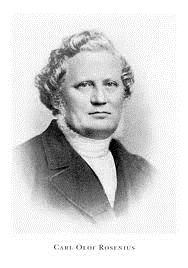 Oversat af Klara LundKristi rige – et troens rige»salige er de, som ikke har set og dog tror.« Joh 20.29Et menneske kan være genstand for Guds rigeste velsignelse, modtage utallige beviser på Guds nåde og være fyldt af den dybeste taknemmelighed, være rigt på gode gerninger, deltage andægtigt i bøn og sang og dog mangle det, der er det egentlige i kristendommen, nemlig ”omvendelse til Gud og troen på vor Herre Jesus. ”Hvor vigtigt derfor, at alle, som ved Guds barmhjertighed er blevet vakt til at søge frelse, Iige fra først af tager sig i vare, at ikke de skal bedrage sig selv med en falsk trøst, blive [[”uægte børn”>>Hebr 12.8]] og til slut blive kastet ud i mørket udenfor, fordi de ingen bryllupsklædning har på, og det, skønt de for himmerigets skyld har givet afkald på meget af det, som for andre blev båndet, der bandt dern til verden.Mange vil måske finde det irriterende, at denne advarsel bliver gentaget så tit. Men det er jo til dem, der læser Guds ord og slger Guds rige, den er rettet. At den gudllse verdens brede vej fører tll fortabelsen, det ved vi. Hvad vi derimod har grund til at frygte, er det langt farligere: falsk åndelighed, selvbedrag og halvhjertet kristendom. Ikke mindst i en tid som vor, hvor det ikke koster noget særligt, men snarere regnes for moderne at være religiøs, og hvor mange mener, at gudsfrygt er en kilde til timelig vinding (1 Tim 6.5).Ja, selv i tider, hvor det kunne koste livet at bekende sig som kristen, har den falske, selvgjorte fromhed været den største fare for dem, der har sflgt Guds rige. Har man fået syn for den nye fpdsels afglrende betydning, når det gælder et menneskes frelse, er man ikke engang sikker på, at alle martyrer har været sande kristne. ”Man kan besegle sin tro med sit blod og dog fare til helvede, ” siger Pontoppidan i sit ”Trosspejl". Jesu egne ord peger i samme retning, når han siger: ”Jeg kender dine gerninger og din møje og din udholdenhed - du har døjet ondt for mit navns skyld uden at blive træt. Men hvis du ikke omvender dig, kommer jeg over dig og flytter din lysestage fra dens plads. Thi jeg har det imod dig, at du har svigtet din første kærlighed. " Åb 2.1-4Den første kærlighed - det er den kærlighed, der drev synderinden ved Jesu fødder til at handle, som hun gjorde. Det er ikke kærlighedens adslag hos en følsom sjæI, der her er tale om, men kærlighedens ørt. Hendes kærlighed var - til forskel fra Simons følge af syndsforladelsens nåde. Denne kærlighed kan bevares, selv når håret er grånet, og den første tids varme følelser kun er et minde.Var faren for selvbedrag stor i hine forfølgelsestider, hvor meget større må den da ikke være i dag. Derfor er det en Guds nåde, om den, der slger frelse, i tide bliver opmærksom på denne fare. Bliver han fprst iført sin selvfromheds panser, står han vanskeligt til at redde.Vel hænder det, at denne frygt for falsk trøst udarter tiI en sygelig og lovpræget frygt for al trøst. Men i denne tilstand er man dog nærmere Guds rige end den, der er så inderlig godt tilfreds med sin egen fromhed. Og et eneste ord af evangeliet er tilstrækkeligt tii at forvandle trællesindet til fred og glæde i Helligånden.Lykkeiig den, for hvem det fra første færd er magtpåliggende virkelig at blive født på ny, og som derfor stadig betragter sin omvendelse, sin anger og bøn, sin oprigtighed, kort sagt alt sit eget, med mistænksomhed og aldrig bliver tilfreds med noget af det. Trøst og opmuntring - og intet andet - er, hvad Skriften nu har at bringe en sådan.Men i denne stilling er det ikke let at tro. Det skai indrømmes, at porten er snæver, så snæver, at det ofte kan se aldeles fortvivlet ud. Var hjertet forhen tilbøjeligt til sikkerhed og falsk trøst, så er det nu ved at gå til den modsatte yderlighed og havne i trællesind og mismod.Menneskehjertet er den mest ubændige ting på jorden. Enten er det som stål og diamant - hårdt, så alle Herrens domme ikke formår at sønderknuse det, eller også er det svagt og forsagt, ustadigt som kviksølv og så let at skræmme, at det aldrig vover at tilegne sig den fulde trøst af evangeliet. Så længe et menneske sætter sin lid til sin egen retfærdighed, er det stærkt og ved godt mod. Men bliver det vakt og begynder at søge Guds Søns retfærdrghed, bliver det usikkert og uroligt. Så iænge det lever frit i synden uden at spørge efter Gud og hans bud, er det sorglpst og ubekymret, men slger det at leve Gud til behag, frygter det bestandig for at have mishaget ham.Ganske særlig vil den, der er blevet revet ud af selvfromhedens falske trøst, få en næsten uovervindelig mistro til sig selv og sit eget hjerte. Skønt intet i verden er ham så magtpåliggende som det at give Gud æren og stå i det rette forhold til ham, forstyrres hans vished om at eje Guds nåde bestandig af tvivl. At han daglig søger til evangeliet og trolig indprenter sig dette, slår ikke til. Tidligere var det ikke vanskeligt for ham at tro Guds nåde. Han havde ikke engang nødig at klynge sig til ordet, Troen voksede villigt frem af hans eget hjerte.Hvorfor er det da nu så svært at tro, når det dog er Kristus og hans retfærdighed, man søgerlAk, det er i sandhed ikke uden grund, vil han svare. Jeg har ikke på langt nær den sorg over synden, som jeg ifølge mine synders mængde burde have. Hele mit væsen er besmittet af synd, mit hjerte er hårdt og koldt, fuldt af hykleri, ulydighed og hovmod. Ingen har mere grund til at frygte end jeg.Og det værste af det hele er dette: Jeg ved, at Gud er villig til at tilgive mig det alt sammen, når blot jeg ville gøre bod, og dog gør jeg det ikke. Jeg ved, jeg burde angre min synd, men jeg kan det ikke, jeg skulle våge og bede, men det bliver ingen ting til, jeg skulle tro på Kristus, nerop som jeg er, men også det er mig umuligt.Så vanskeligt er det at komme igennem den snævre port. ”Barnet er ved at fødes, men der er ikke kraft til at bringe det til verden. ” 2 Kong 19.3.Men nu kan Herren få lov at komme til. Og det budskab, han har til en sådan sjæI, er det lifligste, der nogen sinde er hørt på jord: Du har nu set dig selv som en synder - så står blot tilbage at tro, at jeg er din frelser, som har gjort alle ting vel. ”Kom hid til mig, alle I, som er trætte og tyngede af byrder, og jeg vil give jer hvile. ” Matt 11.28. Kom i hu, at frelse dig selv kan du ikke, og tag imod frelsen, som jeg har forhvervet. Så skal intet ondt vederfares dig, ingen synd skal til, regnes dig, du skal være iklædt min retfærdighed, og det hele får du som skænk og gave.At tro dette budskab og så ussel, man er, søge sin trøst i Kristus alene - det er den sande og frelsende tro, Den, som får nåde tiI det, han er en kristen, og både Gud og han er tilfreds. Lammet har fået den ære, der tilkommer det, og sjælen har fåret fodfæste på sikker grund. Nu bliver der glæde hos Gud og hans engle over en synder, som er frelst, og i synderens mund bliver der lagt en ny sang, sangen om lammet, som blev slagtet og med sit blod har købt os til Gud. Nu lyder det i taknemmelig undren: ”Han drog mig op af den brusende grav, af det skidne dynd, han satte mine fødder på sn klippe. Spurven fandt sig et hjem og svalen en rede, hvor den har sine unger – Dine altre, Hærskares Herre, min konge og Gud. ” Sl 40.2; 84.3Således blev synderen frelst ved at tro uden at se, Men det, der gjaldt første gang, gælder siden livet igennem. Snart er gæstebudet forbi, de liflige følelser forsvinder, brudgommen synes så fjern, og brudesvendene er så småt begyndt at faste. Undrende spørger den benådede synder sig selv, om det nu også har sin rigtighed, at alt er vel. Nogle dage endnu, og han frygtet det værste. Frelseren synes at være forsvundet, ordet har ikke den lifiige klang som før,bønnen er ikke længer frisk og uundværlig og livet alt for lidt præget af fromhed og gudsfrygt. Vender han sig i sin bekymring til Gud i bøn, forøges kun hans uro, thi himlen synes at være lukket, og bønhørelsen udebliver.Når sjælen således famler i mørke, og Gud synes uendelig fjern - hvad er der da at gøre? Intet andet end at lægge sig de ord på sinde, Jesus sagde til Thomas, da han forlangte at se og fornemme, før han ville tro: "Fordi du har set mig, tror du; salige er de, som ikke har set og dog tror. ” Joh 20.29.Går det da an at tro Guds nåde, når man ikke føler den mindste smule deraf?Ja! Det ikke alene går an, men det er nerop i den stilling, vor frelser flnsker, vi skal være. Han vil, vi skal sætte vor lid til ham alene og regne med, hvad han har sagt og gjort, enten vi føler noget derved eller ej.Der var intet, der således frydede Frelseren her på jorden, som når mennesker klyngede sig til ham i tro, skønt han skjulte sin kærlighed for dem. Da [[den kananæiske kvinde>>Matt 15.22-28]] tryglede ham om hjælp, og han lod, som om han var fuldstændig ligegyldig for hendes nød, ja endog sammenlignede hende med en hund, lod hun sig ikke afvise, men gik ind på hans tankegang og tog ham på ordet. Glædelig overrasket udbryder da Jesus: [[”Kvinde, din tro er stor, det ske dig, som du vil! ”>>Matt 15.28]]Men en sådan tro, der blot er en stadig fastholden ved ordet, uden at jeg får lov at smage dets sødme eller erfare dets kraft - hvad forskel bliver der på den og en ren og skær kundskabstro uden liv og ånd? spørger du.Der er forskel. Den døde tro er et rent objektivt forhold til den kundskab, man har, uden noget begær efter personlig forening med og delagtighed i Kristus. Du derimod higer efter at blive delagtig i det, du tror på. Med den døde kundskab alene forbliver man lige så verdslig eller lige så farisæisk, so man altid har været. Din tro derimod, hvor tør og død den end synes dig at være, har givet dit liv en helt ny retning. Den tilskynder dig til at vandre din vej gennem verden i Kristi fodspor og gør, at du ikke frit kan leve i synden som før. Den døde tro giver hverken lyst eller kraft til at omgås med Frelseren og være hans navn bekendt. Men for dig er intet emne så kært som Kristus og nåden i ham.Eksempler som disse er i Skriften anføre som kendetegn på den levende tro. Når vi mener, at det er i vore følelser, vi skal slge beviset for vor tros ægthed, tager vi fejl. Følelser kan veksle og troen endda være den samme. Det er efter dens frugter og ikke efter følelsen, den skal prøves. Men også, når jeg intet ser af Åndens frugt i mit liv, frelses jeg alene ved troen på den korsfæstede. Troen øves ved, at vi intet ser af dens frugter, nødes til alene at slå vor lid til ham, som kom for at frelse det fortabte og [[retfærdiggøre den ugudelige>>Rom 5.6]]. På den måde dødes den stolthed, der ligger alle Adams børn i blodet. [[Vi bliver små, og Kristas bliver stor.>>Joh 3.30]]Disse erfaringer er dog kun bprneleg imod de prøvelser, som mere modne kristne må være forberedt på. Her tillader Herren Satan at sigte hans tro tjenere som hvede, så en Peter og en David falder i de groveste synder. Der får onde mennesker, ulykker og langvarige anfægtelser lov til at lægge en kristens timelige velfærd øde, som tilfældet var med Job. Her giver Gud Abrabam, sin ven, befaling til at ofre Isak, forjættelsens søn, faderhjertets dyreste skat. (1 Mos 22) Der må Jakobs yndlingssøn, Josef, med alle sine forhåbninger til fremtiden friste den skæbne at blive solgt som slave og ført tll et fremmed land. (1 Mos 37.23-28) Her beder en Paulus tre gange om befrielse for sin [[”torn i kødet”>>2 Kor 12.7]], men får hver gang afslag. Der må Jobannes, den største blandt kvindefødte næst efter Guds egen søn, i Herodes's fængsel føle sig forladt af Gud og mennesker og til sidst lide en forsmædelig død. (Matt 14.1-12) Andre martyrer har dog haft lejlighed til at forherlige Gud over for en skare tilskuere ved at gå døden frimodigt i mflde, men om Johannes hedder det blot: [[”Giv mig hans hoved på et fad. ”>>Matt 14.8]]Her gjaldt det i sandhed om at tro uden at se. At Johannes var dyrebar i Guds øjne, elsket af ham med den inderligste kærlighed, og var en af dem, der stod Guds Søns hjerte nærmest under hans liv hernede, det var skjult både for ham selv og for andre.Men netop sådan er det, Gud handler med dem, han elsker højest, mest vil forherlige og har udrustet med de rigeste gaver. Mod dem anstiller han sig ligegyldig og afvisende og lader alle hånde sorg og nød ramme dem. Deres synd og skrøbelighed forfærder dem, Djævelen og verden anfægter dem, og Gud, deres eneste tilflugt, er tilsynsladende døv for deres bøn. Da ængstes gudsbarnet og tror sig at være forkastet af Gud – for bestandigt og med rerte for sine mange synders skyld - og i gribende udtryk klager det sin nød.”Kast mig ikke bort fra dit åsyn, " lyder det fra ham, der kaldes manden efter Guds hjerte. Sl 51.11.”Hånden vender han mod, mig dagen lang, ” klager Jeremias, ”han murede mig inde, omgav mig med galde og møje, han spærred mine veje med kvader, gjorde stierne krogede. Om jeg end råber og skriger, min bøn er stængt ude. ” Klages 3.Dog - hvorfor nævne flere eksempler. Han, i hvis fodspor vi følger, Guds egen elskelige søn, råbte jo i den yderste nød: [[”Min Gud! min Gud! hvorfor har du forladt mig?">>Matt 27.46]] (Sl 22.1; Hebr 5.7)Når alle Guds hellige har måttet istemme denne klage, mens de dog stod i yndest hos Gud, måt ui da ikke være forberedt på at gøre de samme erfaringer? Den tro, der ikke prøves og anfægtes, er ingen levende tro. Får vi ingen tugtelse, er vi [[”uægte børn og ikke sønner. ”>>Hebr 12.8]] I det mindste bør enhver sand krlsten anfægtes af sine synder, så det at tro Guds nåde aldrig bliver ham nogen let sag. Desuden skal både Djævelen og verden anfægte ham fra alle sider, så der ikke levnes ham megen ro.Prætorius har talt stærke ord om denne sag. ”Enhver kristen, må først have en djævel, dernæst en Judas, en Kajfas, en Pilatus. Han må lade sig piske til blods – holder én op, må to andre tage fat, og er deres kraft udtømt, må fire stå parat, den ene værre end den anden, og dette fortsætte, til  lideisens mål er fuldt. Jo mere helliggjort kristen, desto større martyr. En from kristen må smage alt, hvad bittert er i verden, og ofte stå uden en eneste trøster. ”Så underligt handler Gud - og årsagen er, at han intet bedre middel ved til at døde vor gamle Adam. Vort forvendte sind, som altid vil se og forstå, holde regnskab med Gud og sætte sig til doms over hans domme, skal holdes i ave. Og for således at skabe i os en tro, det virkelig svarer til sit navn, lader han os være omgivet af alt det onde, der er en følge af Adams fald - dette hav af synd, denne indre fordærvelse, denne hærskare af onde ånder med alle de mørke og kvalfulde timer, de ved deres indflydelse bereder et hjerte, der gerne vil være helligt og rent. Når dertil kommer, at en vågen kristens hjerte er noget af det ømfindtligste og mest forsagte, som tænkes kan - som et åbent sår, hvori det mindste sandskorn forvolder smerte - så må en kristens liv være fyldt af bitre erfainger, bekymring og anfægtelser, der som tykke, sorte skyer lægger sig omkring hans sjæI.Af alle anfægtelser udgør de, der stammer fra vor egen synd og vor erkendelse af denne, de sværeste prøvelser for troen. Om dette siger Prætorius videre: ”Så længe en kristen er her på jorden, lever han i kødet. Derfor undgår han heller ikke at mærke de medfødte kødelige lyster, som rører sig i ham. Det ser vi af Paulus's klage i Rom 7.18-25. Netop hos dem, der har den største fylde af Guds Ånd, og hvis liv er mest præget af kærlighed og gudsfrygt, er det onde særlig virksomt. Denne stadig iboende synd volder dem bitter smerte. De ville gerne være fuldkomment rene, men al deres stræben er forgæves. Det onde ikke blot klæber ved dem, men er indplantet og rodfæstet i deres natur. De ville gerne være idel ånd og liv, men dertil er tiden endnu ikke kommet. Derfor går de sorgfulde omkring med sænket btik, sukker og græder og anser sig for at være de elendigste af alle skabninger på jorden. ”Under slige erfaringer er vort liv i Gud en dybt forborgen hemmelighed. I særdeleshed, når denne vor elendige tilstand biiver langvarig, og sjælen knuges af almindelig afmagt og tørhed. Da mindes man med vemod sit åndelige livs tidligere varme og slrger som over et tabt paradis. Man bruger nådemidlerne, man råber til Gud om forbarmelse, men det synes at være lige frugtesløst alt.Da klager man med Jeremias: ”Ak, Herre! Hvorfor er du som fremmed i landet, som en vandringsmand, der kun søger nattely? Hvorfor er du som en rådvild mand, som en helt, der ikke kan frelse? " Jer 14.8Skal et menneske i denne fortvivlede tilstand kunne reddes, må han øve sig i kunsten [[at tro uden at se>>Joh 20.29]]. Men da bliver det nødvendigt at have noget, der holder, at grunde sin tro på. Et vagt håb eller en ubestemt formodning om, at Gud nok endda vil være en nådig, slår ikke til.Hvorledes kan jeg da vide, at Gud trods alt ikke har slået hånden af. mig? Der skete mig jo kun efter fortjeneste, hvis det var tilfældet. Er det da ikke mest sandsynligt, at han har opgivet mig som en, der ikke står til at redde, og nu helt har glemt mig?At skjule sit ansigt for sine børn på samme tid, som de dog er genstand for hans kærligste tanker og ømmeste omsorg - det er en fremgangsmåde, Gud til alle tider har benynet sig af.Alene det at mærke sig de ord og eksempler i Skriften, som vidner herom, er en mægtig støtte for troen.»i tro vandrer vi her, ikke i skuen« 2 Kor 5.7. ”Vort liv er skjult med Kristus i Gud. " Kol 3.3. Med disse ord trækkes grænserne op for Kristi. rige på jorden.[["Salige er de, som ikke har set og dog tror ”>>Joh 20.29]] - det er grundloven i dette rige. Og ordet tro er grundtonen i alt Guds ord, men tro er overbetisning om ting, man ikke ser. ” Hebr 11.1.At mindes dette er dog ikke tilstrækkeligt. Skal jeg føle mig fuldkommen tryg, må jeg kende årsøgen til, at Gud aldrig vil kunne glemme mig, men at jeg under alle omskiftelser dog ejer hans nåde.Denne årsag er kort og fyndigt udtrykt i Es 49.15-16: ”Glemmer en Kvinde sit diende Barn, en Moder, hvad hun bar under Hjerte? Ja, selv om de kunde glemme, jeg glemmer ej dig.  Se, i mine Hænder har jeg tegnet dig. ” I verset foran klager det modløse Zion: [[”Herren har svigtet mig, Herren har glemt mig. ”>>Es 49.14]] Dets klage er som et menneskes, der går alene i en skov eller en ørken og taler med sig selv - klager sin nød for bjergene og for træerne i skoven - og Herrens svar er som et ekko - Zion hører vel stemmen, men ser ikke den, der taler. Og ligesom et ekko gentager Herren ikke det første ord, Zion har sagt, men det sidste.”Herren har svigtet mig, Herren har glemt mig. ” Glemt mig! Hvad er det, du siger? iyder svaret. Glemt mig! - Glemmer en kvinde sit diende barn?Det kan for en tid se ud, som om Herren har svigtet, når han skjuler sit åsyn for sine børn og skjuler sig for dem i svære tider (Sl 13.2; 10.1). Derfor svarer han heller ikke på dette. Men at han blot et eneste øjeblik skulle kunne glemme dem, det er simpelthen umuligt. Den beskyldning kan han ikke have siddende på sig.”Glemmer en kvinde sit diende barn, en moder, hvad hun bar under hjerte? Ja, selv om de kunne glemme, jeg glemmer ikke dig. Se, i mine hænder har jeg tegnet dig. " Med disse ord giver Herren til kende, at han hverken kan eller vil forglemme sit folk. Han kan ikke - lige så lidt som en moder kan glemme sit barn. Og selv om hun kunne glemme "jeg glemmer ej dig. ””I mine hænder har jeg tegnet dig” - hvordan skulle han da kunne glemme dig? Guds kærlighed til os er ikke blot som en faders kærlighed (Sl 103.13), den er øm som en rnoders, ja, større endnu. Thi om hun kunne glemme, så vil Han dog aldrig kunne glemme dig. En så uforlignelig kærlighed er det, han elsker dig med.Al den godhed, nåde og barmhjertighed, som Gud Herren lige fra skabelsens stund har udvist mod menneskeslægten, grunder sig dybest set på denne hans kærlighed, En kærlighed, som er eet med ham selv, og som intet menneske har kunnet udgrunde, fordi der her på jorden intet findes at ligne den ved. Som hele Guds væsen iøvrigt er den umålelig, uendelig og ufattelig.Af denne sit væsens forunderlige kærlighed var det, han skabte mennesket, gav det en så rig og herlig udrustning og stillede hele den øvrige skabning til dets tjeneste. Af denne sin kærlighed sendte han sin sln som en frelser, da mennesket ved at forbryde sig mod skaberens bud havde draget hans retfærdige dom over sig. [[”Thi således elskede Gud verden, at han gav sin Søn den enbårne.">>Joh 3.16]]Og drevet af denne sin kærlighed er det, at han ikke blot tager imod, syndere, selv de største, men endog opsøger dem. Faderen løb sin uværdige, fornedrede søn i møde, siger Jesus, faldt ham om halsen og kyssede ham. Luk 15.20.Det er denne guddommelige kærlighed, der taler her og siger: ”Glemmer en kvinde sit diende barn -. ” Men hvem formår at fatte denne kærlighed eller tolke den i menneskelige ord. Selv Johannes kunne ikke udtrykke det på anden måde end, at Gud. var selve kærligheden. [[Gud er kærlighed>>1 Joh 4.8-9]]. – det skulle egentlig være tilstækkelig garanti for, at glemme os kan han i hvert fald aldrig.Det andet, Gud gør Zion opmærksom på, er, at barnet er båret under moderens hjerte. Denne tilføjelse understreger den nære og inderlige forbindelse mellem moder og barn. Og der er ingen grund til at tro, at den er tilfældig. Det er sit eget hjertes forhold til mennesket, Gud gennem hvert af billedets træk vil anskueliggøre.Mennesket har sin oprindelse i Gud. Hvorfra skulle det ellers være kommet? Dette mærkelige væsen, som hedder mennesket, er båret under Guds hjerte. Thi Gud skabte mennesket i sit billede, skabte det til lighed med Gud, til at være Guds barn og arving, og indblæste det livsånde. 1 Mos 1.26-27Det er om dette, Herren i Es 54.4-5 med endnu mere eftertryk minder det Zion, der tror sig svigtet og glemt: ”Frygt ej, du skal ikke beskæmmes, vær ej ræd, du skal ikke skuffes! Thi din ægtemand, er din skaber, hans navn er Hærskarers Herre. ” Og det er dette, Job i sin dybe nød påberåber sig, når han siger: ”Dine hænder gjorde og danned mig først, så skifter du sind og gør mig til intet! Kom i hu, at du dannede mig som ler, og til støv vil du atter gøre mig." Job 10.8-9.I tider, hvor troens blik har frit udsyn, så vi i lyset fra evangeiiet skuer al den kærlighed, hele den fylde af nåde, som er skænket os i Kristus, er denne trøst overflødig. Men i gudsforladthedens mørke, hvor alt andet er skjult for vort blik, er der en hjælp i at mindes dette: Du er jo dog et menneske, båret under Guds hjerte. ”Opgiv ej dine hænders værk, ” beder David i Sl 138.8.  ”Vi er af Guds slægt, han lod alle folk nedstamme fra eet menneske. ” siger Paulus i ApG 17.26-29.Men frygter vi endda for, at Herren skulle kunne glemme den, han har båret under sit hjerte, skulle den tredie og sidste grund dog vei være tilstrækkelig til at overbevise os om, hvor umuligt dette er.[[”Se, i mine hænder har jeg tegnet dig, ">>Es 49.16]] Om end han ville - hvad han dog på det bestemteste nægter - så kan han ikke glemme sine børn på jord. I hans hænder står de tegnet, og derfor kan han ikke undgå daglig at have dem for øje. Hvor skulle han i så fald gøre af sine hænder!Man kan bære en ring, hvori en andens navn er indgraveret, men det er ikke på den måde, Herren har os tegner i sine hænder. Der ligger noget endnu dybere i dette billede. I grundteksten er benyttet et ord, der betegner selve håndfladen. Og i det gamle testamente, hvor Herrens Ånd, længe før disse ord blev udtalt, har talt profetisk om Messias, klager denne i Sl 22.17: ”De har gennemboret mine hænder og fødder. "Der er derfor al grund til at give biskop Hersleb ret, når han mener, at ordene: ”Se, i mine hænder har jeg tegnet dig, ” sigter til de sårmærker, vor Herre Jesus Kristus bærer efter naglerne, hvormed hans hænder blev gennernboret, de sårmærker, som han mere end én gang efter sin opstandelse benyttede lejligheden til at vise sine disciple.Hersleb tilføjer: ”Mærkerne efter naglerne i Kristi hænder er ham en stadig påmindelse om dem, for hvis skyld disse hænder blev gennemboret. Der har han tegnet os, ikke med blæk, men med sit eget blod, ikke overfladisk, men tværs igennem,  ikke med pen eller griffel, men med jernnagler - for at han aldrig skal kunne, hvad han for evrigt heller ikke vil, nemlig glemme os. ”Det er i sandhed noget uendelig stort, der står for Herrens tanke, når han siger: [[”Se, i mine hænder har jeg tegnet dig. ”>>Es 49.16]] Og ikke mindre stort er det, at Kristus forlod denne jord og for til himmels med gennemborede hænder. Men det, der for os har størst praktisk betydning, er, at vi alle for evigt står indtegnet i disse sår som parthavere i den forsoning, der er sket i Kristus. Denne kendsgerning kan ikke rokkes. Om end vi lever som frafaldne, borte fra Herren, og derfor ikke står optegnet i livets bog, så står vi stadig tegnet i vor frelsers gennemborede hænder. Det betyder, at den forsoning, han vandt, vandt han også til os, Aldrig bliver den forældet, og ingen kan gøre den ugyldig. I samme øjeblik, vi atter tager imod den, får vi igen erfare dens frelsende kraft.Så er da ingen nød så stor, at der ikke kan rådes bod på den. Og det er tilstrækkelig godtgjort, at det er umuligt, jeg kan blive glemt af Gud. At holde fast ved dette, selv i tider, hvor alt ser mørkt og fortvivlet ud, det er at [[”tage himmeriget med storm”>>Matt 11.12]] ved at tro uden at se.Den sande kirke”Derfor frygter vi ikke, om jorden end, bølger og blergene styrter i havenes skød, om end deres vande bruser og syder og bjergene skælver ved, deres vælde.En flod og dens bække glæder Guds stad, den Høleste har helliget sin bolig; i den er Gud, den rokkes ikke, Gud bringer den hjælp, når morgen gryr," Sl 46.2-5.Det et en glad, triumferende tone, der klinger gennem disse vets. Og dog er de skrevet på en tid, hvor havenes vande bruste og sydede, og hvor hjertet efter v. 2 at dømme ofte havde skælvet og bævet. Men sangeren er en frimodig mand. Ved sin Guds hjælp nedbryder han mure og springer over volde.Hvorledes er det muligt at eje en sådan glæde og frimodighed i så vanskelige tider? Jo, for [["Gud er vor tillid og styrke”>>Sl 46.1]] således begynder salmen. [[”Hærskarers Herre er med os, Jakobs Gud er vor faste borg”>>Sl 46.11]] således slutter den. BIev dette en levende virkelighed for vort hjerte, skulle også vi kunne anslå samme frimodige tone. En lille rift i det tykke skydække, der skjuler Guds herlighed for vort blik, og åbne fijne tll at se med - mere behøves ikke.Da Elisas tjener så den store hær med heste og vogne, som havde omringet byen, udbrød han i forfærdelse: [[Ak, herre, hvad skal vi dog gribe til? ”>>2 Kong 6.15]] "Frygt ikke” lød Elisas svar, [[”de, der er med os, er flere end de, der er med dem.">>2 Kong 6.16]] Men denne trøst formåede ikke at forjage tjenerens frygt. [[Da bad Elisa: ”Herre, luk hans Øjne op, så han kan se! ” Og da Herren åbnede tjenerens øjne, og han så, at bjerget var fuldt af ildheste og ildvogne rundt omkring Elisa, var hans frygt med ét forsvundet.>>2 Kong 6.17]]”Herre, luk vore øjne op, at vi kan se! ” Det er nok. Andet og mere behøves ikke.Det er Guds folks farlige, men på samme tid usigelig trygge stilling, vor tekst maler os for øje. Omgivet af det brusende hav, men med Gud Herren selv i deres midte. For os turde det være ”et ord i rette tid." Det røre og den strid på det åndelige område, der præger tiden, vi lever i, og den megen tale om kirken gør vort emne særdeles aktuelt netop nu.Allerførst må vi gøire os klart, at der med ”Guds stad”, den sande kirke, ikke menes noget bestemt kirkesamfund i udvortes forstand. Et sådant kan omfatte et helt lands indbyggere, idet de optages deri ved dåben, Ej heller menes der nogen lokal menighed, hvor kun nådemidlerne danner bindeled. Inden for de menigheder, som omtales i Bibelen - menigheden i Jerusalem, Rom, Korint osv. - fandtes jo både hyklere og falske brødre.Her tales om den hellige, almindelige kirke, som omtales f.eks. i Ef 5.23-32 og Hebr 12.22-23. Det er "de helliges samfund, ”, som består af de levende Kristi lemmer inden for alle kirker og samfund. Spredt over alverden er de dog fælles om Guds ord, den eneste sæd, hvoraf Guds rige gror frem. Det er bruden, Lammets hustru, som endnu må leve i et fremmed land, fjernt fra sit rette hjem, sin brudgoms palads. Det er Kristi legeme, som endnu må lide ondt på denne jord og ser frem til sin forløsning. Det er Guds menighed, den gode hyrdes hjord, de får, han har antaget sig. Det er et helligt tempel, bygget af levende stene på apostlenes og profeternes grundvold med Jesus Kristus selv som hovedhjprnesten. Det er de belliges medborgere og Guds husfæller - kort sagt: det er den levende Guds stad, det himmelske Jerusalem, en ”menighed af førstefødte, som er indskrevne i himlene. ”Det er om denne Guds stad, salmisten så frydefuldt og frimodigt synger: ”Derfor frygter vi ikke, om end havenes vande bruser og syder og bjergene skælver ved deres vælde. En flod og dens bække glæder Guds stad, den Højeste har helliget sin bolig; i den er Gud, den rokkes ikke. " (Sl 46.2-4)Er dette kun ord, eller er ordene udtryk for en realitet? Findes der virkelig her på jorden noget så herligt, at det modsvarer disse Skriftens ord om Guds stad og Guds folk?I den tredie trosartikel bekender vi os til troen på ”den hellige, almindelige kirke, de helliges samfund. ”Hvor skal vi søge dette? Kan du nævne mig et sted, hvor du har set det? Her sandes visselig Luthers ord: ”Denne artikel, så vel som de andre, er og bliver en trosartikel. En kristens hellighed og dyder er skjult for hans blik. Kun vanhellighed og laster ser han hos sig selv. Derfor er den hellige kirke skjult for al fornuft, usynlig, om man så tog alverdens briller til hjælp. Djævelen kan i den grad dække over den med partidannelse og andet utilbørligt, at du ligefrem tager anstød af den. Og Gud kan skjule den så godt bag alle hånde skrøbeligheder og fejl, at du føres bag lyset og bedpmmer den forkert. Summen af det hele bliver, at vor hellighed er i himlen, hvor Kristus er, og ikke i noget af det, der som varer på torvet ligger udbredt for vore øjne." (Af fortalen til Åbenbaringsbogen).Om kirkens hellighed siger Paulus: ”Kristus elskede kirken og gav sig selv hen for den, for at han kunne hellige den, idet han rensede den i vandbadet ved ordet. ” Ef 5.25-26. Deri består kirkens hellighed. Kristus har givet sig selv hen for den, og gennem dåben og ordet har den ”iført sig Kristus. ” Kristus er dens hellighed, og gennem Ånden arbejder han uafladelig på dens helliggørelse. Men selv ser vi under denne Åndens gerning mest vor vanære og skam.Og når salmisten siger om denne Guds stad, at Gud er i den, og at den Højeste har helliget sin bolig, fristes vi også til at  sætte spørgsmålstegn ved dette, fordi vi intet ser af en sådan herlighed. Under mange hånde fristelser, anfægtelser og skrøbeligheder synes det os snarere, som om djævelen boede iblandt os. Men Luther siger: ”lad blot anstød og partier, kætteri og fejltrin være, hvad det er, og gøre, hvad det formår. Bevarer vi blot evangeliet rent og purt iblandr os, agter og elsker det og for vore synders skyld lkke kan undvære det, så har vi heller ingen grund til at tvivle om, at Herren er iblandt os og med os, om end det går aldrig så ilde. ”Og er blot Kristus iblandt os, og er vi blot hans folk, da er dette en herlighed så stor, at den trodser enhver beskriverse. En herlighed, som endnu intet frje har set og inter menneskehjerte formået at fatte.Men mærk dig, hvad apostlen siger: [[”Det er ikke alle dem, der stammer fra Israel, som virkelig er israeliter. ”>>Rom 9.6]]Ikke alle, som bærer kristennavn, er virkelig kristne. Der er intet, der irriterer de vanfro mere, end når der mellem Guds børn og verden trækkes en klar og tydelig skillelinje, og når det hævdes, at det er få, der bliver frelst. Men hvad kan det hjælpe. Der er ikke os, men Gud Herren selv, der har sagt det. Den ene part er væsensforskellig fra den anden.Plejer ikke også verdens børn selv at hævde, at af dem, som kalder sig kristne, mener kun et fåtal det oprigtigt? Og hvad siger Herren? At nogle af dem, der er kommet til byllupet, skal kastes ud eller formenes adgang. Hvordan vil det da gå med de sorgløse verdensbørn selv, som aldrig har skænket indbydelsen til bryllupsfesten den fjerneste interesse.Når altså de falske brødre, de uforstandige jomfruer, som nok har lamper, men ingen olie, er skilt ud - avnerne skilt fra hveden - da er høsten, som bliver tilbage, visselig ikke stor.At gå flittigt i kirke og iøvrigt leve et pænt liv er al ære værd, men skaber ingen sand kristen. At trække sig tilbage fra verdslige fornøjelser lige så lidt. Om man taler ”Kanaans tungemåI" til fuldkommenhed og kan rose sig af den strengeste rettroenhed, er man ikke dermed en kristen. Bøjet hoved og ængstelig mine gør det ej heller. Mange vandrer, er der sagt, med et vist mål af himmellys lige til helvede.Hvori består da det usvigelige kendetegn på Guds folk, dem, Herren selv anerkender som sine? Dette bliver nu for den redelige det mest nærliggende spørgsmål. Og så vigtigt er det, at vi ikke tør søge svaret andre steder end hos Gud selv.Det skønneste billede af Guds kirke på jorden finder vi i Åb 14. kap. Vi ser de hundrede og fire og fyrretyve tusind beseglede stå frelst foran Lammets trone på Zions bjerg og hører dem synge en ny sang, som ingen uden d,e kunne lære, sangen om Lammet, som blev slagtet og med sit blod har købt dem til Gud.Kristus Jesus er blevet hjertets evigt nye sang - det er det eneste ufejlbarlige kendetegn på de sande kristne. Med andre ord: hver og en, som gennem syndesorg og søgen efter frelse omsider har fundet sin eneste trøst, sit liv og sin lykke, i Frelseren og i ham alene, han er et lem på dette levende Kristi legeme. Da er det brudens største sorg, når brudgommen synes fjern, og største glæde, når han er nær. I ”sangenes sang" hedder det: ”På mit leje om natten slgte jeg ham, som min sjæl har kær; jeg spurgte vægterne: Så I mon ham, som min sjæl har kær? ” Og videre: ” - så fandt jeg ham, som min sjæl har kær. Min ven er min, og jeg er hans. ” Højs 3.Fælles for alle sande kristne er, at Kristus er dem uundværlig - først og fremmest som sonoffer tiI retfærdighed., dernæst også til helliggørelse og forløsning. I alle lande og til alle tider, i alle folk og slægter og tungemåI, hvor der findes kristne, er de på dette afgørende punkt hverandre lig. ForskelIige af temperament og med forskellige nådegaver, forskellige i kald og stand og med forskellig mening om mangt og meget, men forenede i dette, at Jesus Krisrus er deres liv og deres sang.Er de kristne ikke andet, så er de dog Kristi venner. Fuldkomne er de ikke, og tilfreds med sig selv bliver de aldrig, men Kri.stus - han er dem en kostelig skat.Andet kendetegn findes ikke. Vi skal vogte os vel for at føje noget til det, Skriften siger om denne sag. Da vil vi let komme til at tilkende dem livet, som vandrer mod døden, og dømme dem til døden, som ejer det evige liv.Mange vil hævde, at alle kristne bør være fuldkommen ens, have de samme meninger og følge de samme baner. Dette er en stor misforståelse. Vel er Ånden én, men kald og nådegaver er forskellige. Træffer du mennesker, for hvem evangeliet er et livsbehov og som for egen del har brug for en frelser, så vid, at det er brødre for evigheden, du har truffer Det er rette kristne, de helliges medborgere og Guds husfæller. Deres skrøbelighed til trods står de højt i anseelse hos Gud, klædt som de er i hans søns retfærdighed.Det er disse, der udgør det Guds folk, som salmisten betegner som Guds stad. I sandhed en mærkelig stad! Liden og uanselig og dog så stor og herlig. Dens omfang er som hele verden, dens udstrækning fra pol til pol. Dens herlighed ligger i dens opbygning og bestemmelse. En gang skal man se de adspredte samlet og skue bruden i hendes fulde glans og prydelse.Betragter vi nøjere denne Guds stad, finder vi der alt, hvad der hører til en stad. Spørger vi efter grundvolden – staden er bygget ”på apostlenes og profeternes grundvold med Jesus Kristus selv som hovedhjørnesten. ” Ef 2.20. Spørger vi efter dens mure – ”Herrens engel slår lejr om dem, der frygter ham. ” Sl 34.7. Fæstningsværkerne er vor Guds evige fuldkommenheder: hans visdom, almagt og trofasthed, som vi er omgivet af. Kun een port fører ind i staden. Porten er snæver, og den der stiger andetsteds over, er en tyv og en rflver. Stadens omgivelser er en sand fryd for øjet. Overalt falder vort blik på hellige steder med dyrebare minder: Golgata, Getsemane, Oliebjerget og Betlehem.Staden har sine højtider og særlige glædesfester: når en synder gør bod og en fortabt søn vender hjem. Den har sin markedsplads, hvor opfordringen lyder: ”Kom, I, som ikke har penge! Køb korn og spis uden penge, uden vederlag vin og mælk. ” Es 55.1.I denne stad har ”den Højeste helliget sin bolig. " Et hvert hus, hvor der bor et Guds barn, er en Guds bolig. ”Thi Herren bor under tag med sine, ” siger Fr. W. Krummacher i en prædiken over dette emne, som vi i det følgende til dels vil følge. Ja, enhver troende er selv en bolig for Kongernes Konge, thi Gud har sagt: ”Jeg vil bo og vandre iblandt dem - i højhed og hellighed bor jeg, hos den knuste, i ånden bøjede." 2 Kor 6.16; Es 57.15.Endelig taler teksten også om en flod og dens bække, der glæder Guds stad. Om hovedfloden siger profeten Zakaias i Zak 13.1, at en kilde skal vælde frem for Davids hus og Jerusalems indbyggere mod synd og urenhed. Det er klippen, hvoraf vand vældede frem i ørkenen. Klippen var Kristus, og fra denne store hovedflod flyder alle de andre strømme. Den er det evige livs og al saligheds kilde, hvis vand har både rensende og lægende kraft. Til denne hovedflod kommer stadens indbyggere daglig med troens og bønnens øsekar, og her har enhver krøbling og enhver tigger fuld frihed til at hente så meget, han behøver. Synes vi end ofte, vi ikke får ret meget med os, så flyder dog ad skjulte kanaler det livgivende vand til vor sjæl, hver gang vi øser af denne sundhedsflod.Bækkene i staden er orde, og sakramenterne, som egentlig blot er kanaler fra den store hovedflod. Og hvem kan tolke al den trøst og vederkvægelse, de skænker os. Når vor sjæl forsmægter i anfægtelsens hede eller er blevet tør og afmægtig gennem de adspredelser, livet her har at byde på, hvor lifligt er det da ikke at ry til disse bække.Foruden denne flod med dens bække, som er fælles for alle, har så godt som enhver af stadens indbyggere sit lille forfriskende kildespring tæt ved indgangen til sit hus. En har oplevet en så forunderlig bønhørelse, at han livet igennem styrkes og vederkvæges gennem mindet derom. En anden har på en ganske særlig måde set et af Guds løfter gå i opfyldelse i sit liv og derved fået et uomstødeligt bevis på Guds trofasthed.Én ting skal vi dog mærke os. Dette gælder kun om dem, der først og sidst slger til hoaed.kilden og har sin egentlige trøst og fred i den. At læske sig blot ved sine egne brønde fører til evig ulykke. Gud hjælpe os at [[”øse vand med glæde af frelsens kilder. ”>>Es 12.3]]Stadens beliggenhed. er ifølge vor tekst midt i det brusende hav, og vilde bølger raser omkring dens mure. Den er i samme situation som det lille skib på Galilæas sø, i hvilket disciplene råbte: [[”Herre frels os, vi går under! ”>>Matt 8.25-27]] men hvor Jesus truede ad storm og sø, så de kom over i god behold.Til tider har stormene raset vildere end til andre tider, og det har set ud, som skulle staden rent opsluges og begraves i de dybe vande. Men ret som det var, dukkede den frem igen, roligt smilende ad de frådende bølger.Endnu i dag ligger Guds stad på samme udsatte plads. Og havet, som omgiver den, er først og fremmest alle korsets fjender. Hvem kan overskue dette verdenshavs udstrækning, og hvem kan udgrunde dybderne i dets fjendskab. På sine steder raser stormen og sætter havet i det vildeste oprør. Bølger af gudløse fornuftlærdomme vælter sig med stadig større frækhed mod stadens hellige mure. Kristushadets syndflod og alt, hvad der hedder indflydelse og snille, forener sig i at føre udryddelseskrig mod Guds Israel.Et rædselsfuldt, uafbrudt gentaget: [[”Korsfæst! Korsfæst! ”>>Luk 23.21]] rettet mod vor Herre Jesus og hans folk, gjalder gennem verden.”Korsfæst! ” råber tidsånden, og mange er de, som skammer sig ved at bære kristennavn.”Korsfæst! " råbes der inden for det finere selskabsliv, hvor man kun har foragt og hånlatter tilovers for det, som er helligt.”Korsfæst! ” råber de, som nok vil leve et moralsk uangribeligt liv, men ikke vil vide noget af Jesus og hans kors, hans blod og hans nåde. Fra bøger og blade, fra de fornemmes og dannedes kredse, fra værksteder og fabrikslokalet, fra embedsmændenes og købmændenes kontorer, overalt, hvor vi bøjer vort øre til at lytte, lyder det samme råb: ”Korsfæst! Korsfæst! ” Da ser det i sandhed ud, som skulle bølgerne tårne sig op så højt, at staden fuldstændig begraves.Varsler, der maner til alvor, skorter det ikke på. Skrigende stormfugle og mange forskellige andre tegn tjener til at forberede Guds stad på en ildprøvens dag. Vel skærmes den endnu af mangt et ”bjerg”, som trodser isgang og bryder bølgernes magt. En dæmning mod vildfarelsens flod har vi i den udstrakte spredning af Guds ord, og gennem arbejdet på missionsmarken udvides og befæstes Guds stad. Ved gudstjenesten, hvor brødre bor tilsammen, henter vi næring for vort gudsliv og styrkes i vor tro, og for at vi ikke skal vakle, men frimodigt løfte vore hoveder, er der givet os årvågne vægtere, som med kærlighedens nidkærhed støder i deres horn. Men hvilken garanti har vi for, at dette vil vare ved. Før vi aner det, kan bjergene vige, højene rokkes, og støtterne give efter. Og når således havets vilde bølger får frit løb, vil det da ikke være forbi med Guds stad?Forbi? Nej, langtfra! ”Om end havenes vande bruser og syder og bjergene skælver ved deres vælde flod og dens bække glæder Guds stad, den Højeste har helliget sin bolig. " Sl 46.3-4Som en gylden regnbue i skyen stråler dette ord os i møde. Det er vel egnet til at slå vantroens angreb tilbage og jage en hærskare af forsagte tanker på flugt. Det giver større tryghed end bjerge og høje, der kan falde når som helst. Når havenes vande bruser og syder, vil vi minde hverandre om dette ord. Han, som hedder Amen, har sagt det.Det er trøsterige løfter, Guds menighed har at holde sig til. Ikke blot skal den holdes oppe og kunne stå imod på den onde dag og blive bevaret fra fortvivlelse og frafald, men den skal blomstre endnu skønnere end i fredens tider.Hvordan det vil gå med andre byer og andre riger er uvist. Det afhænger af Guds domme. Men for Gud; stad ligger fremtiden klar. "En flod og dens bække glæder Guds stad” - således lyder Guds løfte til den.Selv i de hårdeste trængselstider skal den Almægtige tage sine under sin særlige beskyttelse. ”Han gemmer mig i sin hytte på ulykkens dag, " sigsr David, ”han skjuler mig i sit telt og løfter mig op på en klippe. ” Sl 27.5. De levende vandstrømme og de skatte, hvormed Gud har glædet sin stad, kan ingen fjende tage fra os. Den størsre gave og den største glæde har vi altid tilbage. [[”Hvem vil kunne skille os fra Kristi kærlighed? Trængsel eller angst eller forfølgelse eller sult eller nøgenhed eller fare eller sværd? - under alt dette mere end sejrer vi ved ham, som elskede os. ”>>Rom 8.35-37]]Hvilken mennesketanke kan nogen sinde fatte bredden og længden og højden og dybden af Kristi kærlighedl Hvem kan beskrive den lykke, det er, at yære forener med og stå i venskabsforhold til Gud Herren selv og leve i et nåderige, hvor ingen synd kan fordømme, takket være vor Herres Jesu Kristi retfærdighed. Og dette kan ingen tage fra os. [[”Hvem vil anklage Guds udvalgte? Gud er den, som retfærdiggør. Hvem er den, som fordømmet? Kristus er den, som er død, ”>>Rom 8.33-34]] Kort sagt: [[”Er Gud, for os, hvem kan da være imod os? ”>>Rom 8.31]]Hertil kommer, at når vi er børn, så er vi også arvinger, Guds arvinger og Kristi medarvinger. Og det herligste står endnu tilbage: den herlighed, Gud har beredt for dem, der elsker ham – [[”hvad intet øje har set og intet øre hørt, og hvad der ikke er opkommet i noget menneskes hjerte. ”>>1 Kor 2.9]]Hvem kan tage dette fra os? Trængsel eller angst eller forfølgelse eller sult eller nøgenhed eller fare eller sværd? Nej! Her sandes Luthers ord: ”Jeg bliver dog altid enten under himlen eller i himlen. "Disse rige trøstekilder kan altså ikke tages fra os. Vor lykke er uforgængelig. Da burde også de hjerter, som ejer denne lykke, eje en bestandig glæde i Herren. Guds stad, som skal glæde sig, består jo af mennesker. Men glade kristne er sjældne at finde. Og dog ser vi her, at det er ingen synd at forlyste sig i Herren. Tværtimod opmuntres vi kraftigt dertil, og den, som ikke har grund til at sørge, kan derfor løfte hovedet frit og besinde sig på sin store lykke.Vi har tilstrækkelig grund til at glæde os i Herren og gå gennem livet med fryd i vort sind. Thi hvad står mere tilbage at ønske? Vi har i Kristus alt, hvad hjertet kan begære, vi ejer den Almægtiges venskab og har vore navne skrevet i livets bog. Vi ved os gemt i de hænder, hvoraf ingen kan rive os ud, vi ved, at Gud har elsket os fra evighed, og at [[”han har magt til at bevare den skat, som blev os betroet, indtil hin dag. ”>>2 Tim 1.12]]Vore fjender ligger allerede slagne under vore fpdder, og sejrsheltens forsikring lyder: [["Jeg lever, og I skal leve! ”>>Joh 14.19]] Og engang skal vi, prydet med den sejrskrans, han vandt til os, kaste anker ved det forjættede lands gyldne kyst.Ja - om vi blot kunne tro dette, så måtte vel hjertet fyldes af fryd, og lovsangen aldrig få ende. Men vor tro er så svag, og troens øje ser kun dunkelt gennem tågen, der omgiver os her. Vi ser mere på os selv end på vor frelser og vil ikke søge alt hos ham, men også finde noget hos os selv. Derfor er vi med al vor rigdom så fattige på glæde, og vort liv er så fuldt af bekymring som den usleste tiggers til trods for, at Herren har sagt: [["Alt hører Jer til. ">>1 Kor 3.21-22]]Men denne tilstand af svaghed og bekymring – hvordan og hvornår skal den vige for srørre sryrke og frimodighed? Det skal - hvor underligt det end lyder - ske på en tid, hvor man skulle have ventet lige det modsatte. Det skal ske, når havenes vande bruser og syder og bjergene skælver ved deres vælde. Dø skal vi blive stærke og glade kristne.Er det ikke sådan, den enkelte kristen oplever det? Når han er magtesløs, da er han stærk. Når svære anfægtelser bryder ind over ham, så at alt, hvad han selv har bygget op, styrter i grus, og han må nøjes med Guds nåde, først da bliver han frigjort, først da bliver han herlig.På samme måde er det indtil i dag gået med Guds menighed på jorden. Aldrig har den blomstret skønnere, og aldrig har den strålet klarere i naten end i tider, hvor forfølgelserne rasede imod den.Spørg blot kirkehistorien. De klareste stjerner på kirkens himmel, de største troshelte, har opnået deres skønhed og storhed netop gennem uvejr og storm. Og aldrig har Lammets brud stået hedigere smykket end i tider, hvor martyrer og blodvidner fremstod og som lysende eksempler mindes den dag i dag.Dette er ganske naturligt, thi i sådanne tider blev de svage, og [[”når jeg er magtesløs, da er jeg stærk, ”>>2 Kor 12.10]] siger Paulus. De havde ingen anden udvej end at overgive sig i Herrens hånd - og Han formår alt.Når havenes vande bruser og syder og bjergene skælver ved deres vælde - da om nogen sinde er Herren med sine på skansen og griber åbenlyst ind. Han vil ikke vise sin magt, før mennesket har prøvet sin og erkendt sin svaghed. Deraf følger, at i samme grad, som trangen og prøvelserne vokser, bliver også hans nåde og kraft større og rigere. De to ting holder nøje trit med hinanden.Hvad er da den dybeste grund til, at Guds stad aldrig kan gå under, men tværtimod tiltager i herlighed, jo mere den angribes?Vor tekst siger os det. [[”I den er Gud, Gud bringer den hjælp, når morgen gryr, ”>>Sl 46.5]] Det er hemmeligheden. I den lille båd, som kastes omkring på det stormpiskede hav, hviler han, som er så stor, at han [[”med fingerspand afmærker himlen”>>Es 40.12]]- Han, mod hvem mennesker er at regne som [[”dråbe på spand, som fnug på vægt. ”>>Es 40.15]] [[”Her er for evigt mit hvilested, her vil jeg bo, ”>>Sl 132.14]] siger Han.Men hvem kan i mørke og stormfulde tider have dette klart for sig. Da synes det os tværtimod, som om Gud var tusinde mile borte, eller at han sover så fast, at han er umulig at vække. Og dog er han nær. Han våger over os, vi ser det blot ikke. Han virker altid iblandt os, men ofte kender vi ham ikke igen. Han bærer os altid, men ofte, uden at vi mærker det. Han er altid nær, men ofte lønligt.Og dog - priset være hans navn - vi får også tit lov at se detl Netop i vor tid ser vi herlige beviser på hans kraft og nærværelse, når han går gennem verden som en mægtig og trofast hyrde for sin hjord. Denne verdens fyrste skal kastes ud, og vi ser med glæde, hvorledes den stærke overvindes af den stætkere og må give slip på sit bytte. Mangt et bortkommet får kaldes tilbage fra bjergkløfter og ørkener. Fra alle kanter meldes der om vækkelse. Den hellige ild, som Herren kom for at tænde, blusser op det ene sted efter det andet. På egne, hvor man ikke i mands minde har set tegn til åndeligt liv, men hvor det hele har været stivnet i former, spørges der nu efter sandheden og vejen til livet.Og Herren hører ethver råb fra mennesker i nød. De blinde ser, de lamme går, og de døve hører. Mangen en nedbøjet og sorgfuld sjæl har mødt sin frelsers liflige tilsagn: [[”Vær frimodig, søn, dine synder forlades dig! ">>Matt 9.2-7]] sund og stærk og glad er han stået op og har begyndt løbet på væddeløbsbanen. -Ikke blot herhjemme, men overalt i verden går Herrens værk fremad med ånds og krafts bevis. Fjerne øer, som i årtusinder har ventet på Herren, synger nu hans pris. Lyset bliver tændt i mørke hedningelande, thi [[”deres lys er kommet og Herrens herlighed oprundet over dem. ”>>Luk 2.29-32]] Med mægtig røst bekræftes det fra land til land: [[”Den højeste har helliget sin bolig, i den er Gud. ">>Sl 46.4]]Den Vældige i Israel er os nær, vi har intet at frygte. Den, som strider mod os, strider mod Herren - og vé den, der drager i leding mod den Almægtige! Før skulle tjørnen sejre i striden mod ilden, og avnerne overvinde stormen, end dødsrigets porte skal få magt over os, når vi står på den klippe, som er Kristus.[[”Gud bringer den hjælp, når morgen gryr. ”>>Sl 46.5]] Således synger salmisten - og i sandhed: således er det, Herren har for skik. Hans hjælp åbenbarer sig oftest som morgenens lys, der bryder frem efter den mørke nat. [[”som morgenrøden bryde. dit lys da frem, ”>>Es 58.8]] synger profeten. [[”Om aftenen gæster os gråd, om morgenen frydesang. ”>>Sl 30.5]] Jakob kæmpede med Gud natten igennem, og ved morgengry fik han hans velsignelse.Så lad os da være uden frygt, om også der nærmer sig ”en trængselens og nådens dag, en mørkets og mulmets dag, en skyernes og tågens dag." Sef 1.15. Han bringer os hjælp, når morgenen gryr. Når vor himmel fordunkles, sker det blot for, at solens milde skin skal blive os endnu mere velkomment og vederkvægende end før. Og for øvigt ligger der også i storm og mørke og skybrud en velsignelse gemt. I lurter solskin ville Herrens plantning visne og udtørres. Når stormskyer trækker op og regnen falder, forfriskes og grønnes den.Således tjener selv de heftigste storme til Guds menigheds trivsel og vækst. Vi prøves dog aldrig over evne - nok over vor egen, men ikke over Hans, som har ansvaret. Vi bør aldrig glemme, at Zion er Guds stad, at den Højeste har helliget sin bolig i den, at vor sag er Herrens sag og derfor af ham skal føres igennem til sejr. -Når vi således er indbyggere i et rige, som står urokkelig fast, har løfte om en nåde, som varer evindelig, og har ham i vor midte, som er den Almægtige og bringer os hjælp, når morgenen gryr - måtte vi da også med mere glæde og større troskab tjene ham den korte tid, vi er her, og med frimodighed afvente de storme, der skal gå over verden, når brudens forløsning og forklarelse nærmer sig.		Kun den, som deler striden,		skal dele sejren, freden,		og himlens glæde få.De troendes åndelige renhed”l er allerede rene." Joh 15.3.”Den gren, som bærer frugt, renses, for at den skal bære mere frugt, ”siger Jesus i Joh 15.2. Og så føjer han til i Joh 15.3: "I er allerede rene på grund, af det ord, som jeg har talt til jer'"Et mærkeligt skriftord, dunkelt især for dem, som ikke lever i troen på dets herlige indhold. Hvor gådefuldt lyder det ikke: rene på grund af et ord!Et overordeligt vigtigt skriftord tillige. For det første, fordi det er talt af vor Herre Jesus selv. Hans ord er aldrig uden betydning. For det andet, fordi dets indhold er af så personlig og dyrebar art. Det er vor renhed over for Gud, den renhed, der er nødvendig til salighed, det drejer sig om.At det er en åndelig renhed, der er tale om, ser vi deraf, at den skabes blot ved et ord. Og det er en renhed, som anerkendes af den evige dommer, thi det et Herren selv, der har talt disse ord. Hvad hen kalder renhed, må gælde for renhed, og det både i himmel og på jord. Det er derimod ikke givet, at det, vi anset for renhed, bliver anerkendt som sådan af ham.[[”Gud, er den, som retfærdigggør. ">>Rom 8.33]] Gud er den, som skal dømme. Er derfor min renhed sådan, at den bliver godkendt af Ham, hvad betyder det så, om jeg selv og alle andre mennesker ikke synes at kunne se andet end idel urenhed hos mig. Lød det ikke til Peter i Joppe med en røst fra oven: ”Hvad Gud har erklæret for rent, må du ikke holde for vanhelligt! ” ApG 10.15.Jeg vil derfor søge at udforske, hvad Jesus har ment med disse sine gådefulde ord. Hvem ved, om ikke en kilde til usigelig trøst da vil vælde frem for mit undrende blik. Tænk, om der er en omstændighed, som jeg er uvidende om - et hemmelighedsfuldt forhold, som gør, at jeg i Guds øjne er fuldkommen skyldfri, hellig og ren samtidig med, at jeg i mine egne øjne er så fuld af synd, så uren og vederstyggelig, at jeg må væmmes derved. Hvilken hvile det ville være for mit hjerte, om jeg med sikkerhed vidste, at det forholdt sig således.Det første, vi vil mærke os, er, at det, som ovenfor nævnt, er en åndelig renhed, Jesus taler om her, ikke en udvortes eller en rent legemlig renbed. Det fremgår klart både af sammenhængen og deraf, at den var skabt gennem det Ord, Han havde talt.Men hvordan skal nu denne renhed forstås? Hvordan kunne disciplene være rene på grund af et ord?Der tales i Skriften kun om to slags åndelig renhed. Den ene er den hjertets renhed, virket i os af Gud, som omtales i ApG 15.9, hvor det hedder, at Han ved troen rensede deres hjerter.Den anden er lig med befrielse fra al synd, vundet derved, at synden blev sonet ved et offer, der blev bragt, og jeg således retfærdiggjort: - frikendt for al skyld.Det er denne renhed, Johannes taler om, når han siger: [[”Jesu, Guds Søns blod renser os fra al synd. ”>>1 Joh 1.7]] Den har sit forbillede i de gammeltestamentlige soningsofre, hvor ypperstepræsten med sine hænder på offerdyrets hoved bekendte israeliternes synder og således lagde synderne over på det. Esajas siger om den kommende Messias; [[”Herren lod falde på ham den skyld, der lå på os alle, ”>>Es 53.6]] Og Johannes siger, da Jesus kommer til ham ved Jordan: [["Se Guds Lam, som bærer verdens synd! ">>Joh 1.29]] Men også denne renhed fra synd bliver vor gennem ordet, Apostelen siger om Guds menighed på jord, at Kristus ”rensede den i vandbadet ved order, ” Ef 5.26.For nu at få klarhed over, hvilken af disse to slags renhed Jesus sigtede til, vil vi nærmere undersøge dem begge.Mange vil mene, at der både hos vakte og troende er en alt for stor tilbøjelighed til at ville trøste sig med den tilregnede retfærdighed i Kristus. Selv frygter de også tit for det samme og for, at de lægger for lidt vægt på den renhed, som bør virkes I os. Vor undersøgelse af, hvordan det forholder sig med denne sidste, kan derfor ikke være omhyggelig nok.Om den renhed, der virkes i os af Guds Ånd, har der altid været delte meninger og megen strid. Nogle spænder i bedste mening buen til bristepunktet og vil hævde, at der gennem tro og bøn og stræben efter helliggørelse skulle være muligt for en kristen at blive aldeles syndfri. Andre vil knap nok vide af nogen iboende renhed, men taler, som om der ikke var anden forskel på de kristne og verden end den, at de første tror på Kristus og ved troen har del i hans retfærdighed.At dette sidste er en vildfarelse, er givet. Nogle få tydelige ord fra vor bibel er tilstrækkeligt som bevis. Når der f.eks., som før nævnt, siges, at han rensede deres hjerter ved troen, så er det ikke skyldens udslettelse, der er tale om, men hjertets renselse. Hos profeten Ezekiel lyder det: ”Da stænker jeg rent vand på eder, så I bliver rene; jeg renser eder for al eders urenhed og alle eders afgudsbilleder. Jeg giver eder et nyt hjerte, og en ny ånd giver jeg i eders indre; stenhjertet tager jeg ud af eders kød og giver eder et kødhjerte. Jeg giver min ånd i eders indre. ” Ez 36.25-27 . Og Paulus siger i Rom 8.5: ”De, som lader sig lede af kødet, attrår det kødelige; men de, som lader sig lede af ånden, attrår det åndelige. ”Fyldigere kan det ikke siges, både, at en kristen har et nyt, rent hjerte, og at der er sket en sind,ets fornyelse, som gør, at der er forskel mellem dem, der lader sig lede af ånden, og dem, der lader sig lede af kgdet. At mene det modsatte er en vildfarelse, som kan få skæbnesvanger indflydelse på kristenlivet ved at lede det i kødelig retning.De troende har virkelig et nyt, rent hjerte og en ny ånd. Men da lyder det straks fra modsat side: Har de er rent hjerte, så findes der jo hverken synd eller urenhed mere hos dem, thi Jesus har selv sagr, ar det er fra hjertet, alt ondt udgår. Synden sidder altså i hjertet og ikke i legemet. Er nu hjertet rent, så kan det jo ikke engang huse en syndig tanke.Også dette er en vildfarelse. Den ligger snublende nær, når man ikke har lagt tilstrækkelig vind på at gøre sig klart, hvad Skriften mener, når den bruger udtrykket hjerte, Det nye, rene hjerte, hvad er det andet end den ”villige ånd”, som omtales i Matt 25.41. Kristi ånd, som ligger i strid med kødet (Gal 5.17). Kødet er ikke betegnelse for legemet, heller ikke for nogen bestemt uren lyst, men for alt, hvad der er [["født af kød. ”>>Joh 3.6]] Det er vor fordærvede natur, som vi gennem den naturlige fødsel har taget i arv fra Adam, vort gamle hjerte, som er kilden til alt ondt: onde tanker, lidenskaber og begæringer.At de troendes kød skulle være helligt, vil vi søge forgæves i Skriften efter bevis for. Tværtimod! Det har en sådan magt i en kristens liv, at det forhindrer ham i at gøre det han gerne vil (Gal 5; Rom 7). Derfor siger Paulus også, at ”de, som hører Kristus Jesus til, har korsfæstet kødet med dets lidenskaber og begæringer. ” Gal 5.24.Han siger ikke, at de er bievet lidenskaber og begæringer kvit, men tværtimod, at kødet, hvorfra de udspringer, er så ondt, at det uafladelig må korsfæstes. Og det er om dem, der hører Kristus til, at dette siges.Nu har imidlertid de, der hævder, at det er muligt for en kristen at blive syndfri, en ny indvending parat. ”Synd er det kun, hvis jeg bevidst og med velberåd hu overtræder Guds bud, ” siger de. "Hvis jeg derimod uden at ville det forser mig, er det ikke synd. ”Det skal villigt indrømmes, at ifølge denne forklaring på, hvad synd er, vil det i en vis forstand være muligt for en kristen at blive syndfri. Han ”synder jo ikke med vilje, ” handler ikke med forsæt imod et klart Guds bud. Falder han, er det måske, fordi han kun uklart har forstået, hvad det drejer sig om, eller fordi han i et svagt øjeblik overlistes af fjenden. Eller han bliver, ligesom Peter, da denne fornægtede sin herre, åndelig voldtaget af den overmægtige fristelse.Om en sådan ”sigtningens” stund siger Paulus: "Jeg forstår ikke, hvordan jeg bærer mig ad; jeg gør jo ikke det, jeg vil, men det,jeg hader, det gør jeg, ” Rom 7.15. Det samme må have være tilfældet, da der mellem Paulus og Barnabas blev en så bitter strid, at de skiltes fra hinanden (ApG 15.39). Ligeså, da Peter i ypperstepræstens gård tre gange fornægtede sin herre og mester, og da han senere i Antiokia optrådte på en så uværdig måde, at Paulus mårte sætte ham offentligt i rette (Gal 2.11-14).”Dersom jeg da gør det, som jeg ikke vil, ” siger Pauius i Rom 7.20, ”så er det ikke mere mig, der udfører det, men synden, som bor i mig. ”Set fra dette synspunkt kan man med en vis ret sige, at en kristen synder ikke. [[”Enhver, der er født af Gud, gør ikke synd, ”>>1 Joh 3.9]] siger Johannes. Synden er ikke noget, han gør, men noget, han lider under.Alligevel har hverken Paulus eller Johannes sagt, at vi i os selv er syndfri. Johannes skriver da også i samme brev: ”Hvis vi siger, at vi ikke har synd, så bedrager vi os selv, og sandheden er ikke i os. ” 1 Joh 1.8.Hele vor natur er så gennemtrængt af synd, at vi endog synder fuldstændig ubevidst. Alt. hvad vi gør, tænker eller taler, er besmittet, om også viljen til at gøre det gode er til stede.”Al vor retfærd er som en tilsølet klædning, ” siger Skriften, og vi vil komme til at sande, at hver en tråd i denne klædning er gennemtrængt af urenhed. vi rokkes for let i vor tillid til Gud, vi elsker ham ikke af hele vort hjerte og hele vort sind, og vore tanker kredser hellere om alle hånde unyttige ting end om ham. Vor bpn mangler varme, og vor læsning af Guds ord sker mere af pligt end af lyst. Alt for let giver vi rum for utålmodighed og vrede, egenkærlighed, hovmod og urene begæringer, og vor nidkærhed for Guds ære og menneskers frelse er langtfra så brændende, som den burde være.Til alt dette kommer de egentlige fristelsestider, hvor Gud for vort hjertes hovmods skyld må overlade os til ligesom Peter at [[”sigtes af Satan”>>Luk 22.31]], tider, hvor fristelsen sætter så hårdt an på os, at vi føler det, som var vi helt og holdent i fjendens vold. I sådanne tider mærker Guds fattige nådebørn intet til, at en ny og hellig ånd skulle bo i deres hjerter, og de klager og jamrer, som havde de lidt tab på alt.Disse erfaringer har også de gamle hellige måttet gøre. David giver udtryk for det i sine klagesalmer, og Paulus sukker længselsfuldt efter befrielse fra [[”dette dødens legeme. ”>>Rom 7.24]]Og dog - hvor rent er ikke deres nye hjerte midt under alt dette. Lyt til deres klage, deres selvbebrejdelser og deres bønner! Se deres tårer, deres knæfald og deres kamp! Bestandig klager de over, at de elsker synden i stedet for at hade den med et helligt og alvodigt had. Må ikke den ånd, som føder en sådan klage, være hellig og ren? Læg så mærke til, hvor helt anderledes de, der lader sig lede af kødet,stiller sig til synden. Vel tilfreds med sig selv søger de at undskylde og forsvare den og har intet ønske om at blive den kvit.De troende ejer en sindets renhed, som gør, at synden er deres værste plage og største sorg. De anklager sig selv og trænger snarere til medlidenhed og trøst end til bebrejdelser og straf. Det er da heller ikke til dem, Skriften taler, når den truer med straf, men til sådanne, som med al deres synd endnu er opblæste, skønt de snarere skulle være bedrøvede. (1 Kor 5.2). "Hvis vi bedømte os selv ret, blev vi ikke dømt, ” siger Paulus i 1 Kor 11.31. Og 1 2 Kor 7 taler han trøstende og opmuntrende ord til dem, der angrede deres synd. Så stor betydning tillægges der i Guds ord det rene sind.Dette rene sind fandtes vel også hos Jesu disciple hin aften. Det var det, der fik Peter trl at gå udenfor og græde bitterligt, da han havde fornægtet sin herre. Altså kunne Jesus, når han siger: ”I er allerede rene! ” meget vel have sigtet til dette.Alligevel har vi grund til at tro, at det er en anden slags renhed, han taler om. Samme aften, men på et tidligere tidspunkt, havde han benyttet sig af de samme ord, men denne gang i en sammenhæng, der klart peger hen på den renhed, som er fuldkommen selv i Guds øjne - den renhed, vi ejer ved troen på hans blod.Udtalelsen faldt, mens Jesus var i færd med at tvætte disciplenes fødder. ”Den, der har badet, ” siger han, ”har ikke nødig at rvætte andet end fødderne, men er ellers helt ren; og I er rene, dog ikke alle." Og Johannes føjer forklarende til: "Thi han vidste, hvem det var, som skulle forråde ham; derfor sagde han: I er ikke alle rene. ” Joh 13.10-11.Af denne tilføjelse forstår vi, at det også her er en åndelig renhed, Jesus taler en renhed, som ikke kunne forenes med Judas's falskhed. I det skønne billedsprog, der var særegent for vor frelser, taler han om fodtvætningen som symbol på denne vor åndelige renhed. At det ikke er deres fødders renhed, han i denne højtidelige afskedsstund interesserer sig for, ville vi let have forstået også uden den undtagelse, han gør med forræderen.”Fødderne og deres tvætning, ” siger Luther, ”betegner vor vandring og dens renselse. ”Og da aner jeg gennem Jesu ord noget usigelig dyrebart. Det, han vil sige os, er: Det er kun jeres vandring, som er uren og stadig må renses. Men I ejer samtidig en anden renhed, erhvervet gennem et andet bad, en renhed, som er fuldkommen, og I har derfor ikke nødig at rvætte andet end fødderne.Vi forstår nu, at når Jesus siger: ”I er allerede rene”, så er det denne sidste slags renhed, han sigter til. Så meget mere, som ordene er sagt af ham, hvis blod om føje tid skulle flyde til soning for synd. [[”Dette er mit blod, pagtsblodet, som udgydes for mange til syndernes forladelse, ”>>Matt 26.28]] havde han samme aften sagt.Har vi et øjeblik været i tvivl om, hvad meningen var, så kan det kun skyldes , at vi har for lidt indsigt i Guds store frelsesråd og for lidt forståelse af vor frelsers sindelag. Gennem et tidsrum af fire tusinde år havde Gud gennem de utallige blodige ofre og de renselsesceremonier, han påbød, malet et folk for øje et kommende sonoffer, hvis blod skulle rense fra synd. Og dette sonoffer: Guds enbårne søn, af Gud given hen for os, betragtes i himlen som det eneste, der har værdi. Det er det, der er temaet i den lovsang, der lyder fra den hvidklædte skare foran tronen, sangen om Lammet, som blev slagtet og med sit blod har købt os til Gud. Og hele forklaringen på dån lykke, der er faldet i deres lod, er denne: ”De har tvættet deres klæder og gjort dem hvide i Lammets blod. ” Åb 7.14.Kunne vi udgrunde, hvad der boede i Guds hjerte, da han ofrede sin søn, og kunne vi høre lovsangen, der lyder fra de frelste, så ville vi ikke et øjeblik være i ivivl om, hvad Jesus mente, når han, umiddelbart fær han gik døden i møde, talte om en fuldkommen renhed. Ja, om vi blot havde været med Jesus på bjerget og fået lov at lytte til den samtale, de himmelske gæster, Moses og Elias, førte med ham om ”hans bortgang, som han skulle fuldbyrde i Jerusalem, ” så ville vi let have forstået, at i Guds øjne og for Guds hjerte er der kun ét, der gælder, nemlig det blod, hans egen enbårne søn har udgydt til syndernes forladelse.Levede vi virkelig i tro og fattede vi mere af forsoningens gåde, ville vi rent umiddelbart have forstået, hvad samtalen på forklarelsens bjerg drejede sig om, uden at evangelisten havde behøvet at oplyse os derom. Vor forståelse af Jesu ord vil altid være afhængig af, i hvor høj grad vore tanker falder sammen med hans.To gange på samme aften taler Jesus om disciplenes renhed. Først ved fodwætningen og senere, da han taler om grenen, der må renses, for at den skal bære mere frugt. Ved begge lejligheder skelner han skarpt imellem en renhed, som er ufuldkommen og stadig må fornyes, og en fuldkommen en renhed, som de har een gang for alle. Og når den sammee Herre i begge tilfælde udtrykker sig på samme måde, blot med anvendelse af to forskellige billeder, så er det klart, at han taler om samme sag.Desuden plejede Jesus aldrig at fremhæve den os iboende renhed. Han advarer tværtimod mod at rette blikket på den og glæde sig over noget, man har forud for andre. Da [[Peter samme aften>>Matt 26.33]] forsikrede Jesus om sin uforanderlige troskab og kraft til at holde ud, søgte Jesus straks at rokke ved hans selvtillid ved at [[forudsige hans fald>>Matt 26.34]]. Da disciplene ved en tidligere lejlighed gav udtryk for deres glæde over, at endog de onde ånder var dem lydige, var Jesus der straks med et advarende ord: ”Glæd jer ikke over, at ånderne er jer lydige; men glæd jer over, at jeres navne er indskrevet i himlene. ” Luk 10.20. Kun den uforskyldte nåde og frelse, som er fælles for alle, fik de lov til at glæde sig over. Og da Jesus i en lignelse fortalte om en mand, sorn takkede Gud, fordi han var bedre end andre mennesker, så var dette en farisæer. Men tolderen, som i ydmyghed slog sig for sit bryst, han gik retfærdiggjort hjem. Det er alt sammen træk, som tydeligt viser, at Jesus vil selv med sit dyrebare blod være vor renhed og vor trøst. -[["I er allerede rene, ”>>Joh 13.10]] sagde Jesus til sine disciple ved, fodtvætningen sagde han, at den fuldkomne renhed havde de fået gennem et bad. Her siger han: [[”Rene på grund af. det ord., som jeg har talt til jer. ”>>Joh 15.3]]Hvem forstår ikke nu, hvad det er, Jesus hentyder til! Det er jo ham, som, da han senere gav sine apostle det hverv at fokynde evangeliet i al verden, føjede til: [[”Den, som tror og bliver døbt, skal blive frelst. ”>>Mark 16.16]] Det er ham, om hvem det hedder, at han rensede menigheden i vandbadet ved ordet.Yderligere forklaring er ikke nødvendig. Nu gælder det blot om ved Guds nåde at ford.ybe sig i ordet og tro det, som det står.Det er Skriftens store hovedlærdom: at det er gennem tro, vi bliver retfærdige for Gud, Jesus her bekræfter. [[”Troen kommer af forkyndelsen, ”>>Rom 10.17]] siger Paulus. [[”I er rene på grund af det ord, jeg har talt, ”>>Joh 15.3]] siger Jesus. Det kan fryde et menneske i hans inderste sjæl at høre ham, som skal dømme på den yderste dag, tale således. Ikke så meget som en eneste gerning nævner ham, men kun sit ord. Kun gennem det var disciplene rene, thi ved det var troen virket i deres hjerter. Gennem hele vor bibel ser vi frelsen gjort afhængig af det lille ord tro, og alle vakte og søgende sjæles bekymring samler sig derfor i sidste instans om dette ene: hvad er tro? og hvordan kommer man til tro?Det sker gennern mit ord, siger Jesus her. ”Hør, og eders sjæl skal leve! ” lyder opfordringen i Es 55.3. Kun dette ene: bpr! Troen kommer ikke af sig selv, den kommer af forkyndelsen. Det er alle vakte sjæles ulykke, at de tænker og grubler, men ikke hører,hvad Gud har at sige dem. Troen opstår ikke ad tankens vej. Heller ikke gennem vage ønsker og ørkesløs venten på Helligånden eller ved ihærdigt arbejde på at bringe sit hjerte til at tro. Nej - det sker gennem mit ord, siger Jesus. Stands og hør! Tag Gud på ordet og vær forvisset om, at han ikke lyver. Det kan være så småt, det være vil, med din fortjeneste og dine bodsforsøg og med liflige følelser i dit hjerte. Kan du blot tage Gud på ordet og med hjertets tro gribe hans vidnesbyrd om Kristus, så har du med det samme grebet din frelser og alt, hvad han har forhvervet til dig.Paulus's ord i Rom 10.6-9 er vel værd at fordybe sig i. Han siger der: "Retfærdigheden af tro taler således: Sig ikke i dit hjerte: hvem vil stige op til himmelen (nemlig for at hente Kristus ned) ? eller: hvem vil stige ned i afgrunden (nemlig for at hente Krisrus op fra de døde) ? Hvad siger den da? Ordet er dig nær, i din mund og i dit hjerte (nemlig det troens ord, som vi prædiker). Thi når du med din mund bekender Jesus som Herre og i dit hjerte tror, at Gud opvakte ham fra de døde, skal du blive frelst. ”Se ikke hid og did efter Kristus, vil apostlen sige. Lad ikke dit øje spejdende gennemsøge verdensrummet eller søge at gennemtrænge et dunkelt, uendeligt fjerne. Hvad siger Skriften? [[Ordet er dig nær.>> 5 Mos 30.14]] Du har ordet –det troens ord. Ja, men Kristus da? Hører du det ikke: du har ordet! Grib ordet, så har du Kristus, Du behøver hverken at stige op til himmelen for at hente ham ned eller ned i afgrunden for at hente ham op fra de døde. [[Ordet er dig nær.>>Rom 10.8]]  [[Griber du ordet, så griber du Kristus.>>Joh 1.14]] I samme øjebllk, som ordet om Kristus får rum i dit hjerte, er Kristus og hele hans fortjeneste din.Så stor betydning har troen, og så stor betydning har Jesu ord: ”I er rene på grund af det ord, som jeg har talt til jer." Det er på denne måde, troen frelser. Gud rækker dig et ord, du griber ordet, og straks er det, som ligger i ordet, dit.Det var dette, Jesus ville slå fast for os ved den måde, hvorpå han formidlede sin hjælp til dem, der søgte ham i deres nød, da han vandrede her. Han sagde blot et ord, de troede ordet, og straks var det, som ordet lovede, sket.Særlig lærerig er beretningen om den kongelige embedsmand i Joh 4.46-54. Hans søn ligger for døden, og han går til Kana, hvor Jesus opholder sig, og beder ham komme med til Kapernaum og helbrede hans barn. Og skønt Jesus bebrejdende siger til ham: ”Hvis I ikke får tegn og undere at se, vil I ikke tro, ” gentager han indtrængende sin begæring. Men Jesus gik ikke med ham. Han gav ham et ord: ”Gå hjem, din søn lever,.. og manden troede det ord, Jesus sagde til ham, og gik. Vejen var lang, og først næste dag mødte han de tjenere, som var sendt ud for at sige ham, at hans sln levede. Og da han fik at vide, hvornår det var blevet bedre med ham, viste det sig, at det var netop i den time, da Jesus havde sagt: Din søn lever! Altså netop i den stund, da han i tro havde grebet om ordet. Sådan går det til at ”vandre i tro. ” Manden måtte vende tilbage, uden at Jesus fulgte med. Han fik intet lægemiddel med, intet som helst synligt, blot et ord. Med det ord måtte han gå, lige til han næste dag fik bekræftelse på, at det var gået i opfyldelse. Hele den lange nat igennem havde han intet andet at klynge sig til end det.Således skal også vi lade os ndje blot med et ord. Lade os nøje med at vandre i tro uden at se. Men det skal vi vide, at derhjemme står det vel til. I himmelen, for Gud, er vi rene, fuldkommen rene. Og er vor vandring her som en vandring i natten, så skal vi, når vi engang kommer hjem, i evighedens lyse dag få at se, at det virkelig forholdt sig, som ordet havde lovet.Rene på grund af et ord! Dette vil Jesus, vi skal stadig have for øje, og det er nødvendigr for os, at vi har det. Hvad koster det ikke for mange af smerte at få lært, at det første, vi må gøre, er at gribe om ordet fra Gud og regne med det. Man vil altid først føle og se og kunne mærke Åndens liv i sit hjerte, før man begynder at tro. Men det er umuligt. Først når ordet gribes i tro, skaber det liv. -Men hvordan kan jeg vide, at dette gælder for mig? Spørger du. Jesus er død for alle, i ordet tales der til alle, og dog er det ikke alle, der bliver frelst. Jesus sagde det jo også: [[”I er ikke alle rene. ”>>Joh 13.10-11]]Svaret må du finde i ordet. Ordet af Guds mund - og intet andet - skal give også dig denne vished. Troen kommer af forkyndelsen, og [[”den, som tror på Guds Søn, har vidnesbyrdet i sig selv. ”>>1 Joh 5.10]] At ikke alle bliver frelst, skyldes netop, at de ikke tror. Havde Judas troet Jesu ord, så havde der været mulighed for frelse også for ham. Men han gav kun rum for sine egne tanker og Djævelens indskydelser og mødte det, Jesus havde at sige ham, med foragt.Giver du agt på, hvad Gud har sagt, vil du få klarhed over, hvem det er, der bliver frelst, og hvem ikke. Det er jo klart, at når Skriften taler om den frelsende tro, så mener den ikke dermed en soven på gammel kundskab, men en nødstedt synders klyngen sig til den nåde, der tilsiges ham. På den måde var det altid, at syndere blev frelst. Ordet om Jesus drog dem til hans fødder, og da var det, han sagde til dem: ”Jeres tro har frelst jer! " At gribe dette ord og siden under alle syndens og lovens anfægtelser holde fast ved det, de, er tro. Da bindes sjælen til Kristus og kan ikke være hans ord foruden. Troen kommer af forkyndelsen. Er din tro grebet ud af luften, opstået af intet eller sprunget ud af dit eget hjerte, så du ingen brug har for ordet, da er din såkaldte tro ingen tro, men kødelig sikkerhed.Derfor har Jesus sagt det så fint: [[”- rene på grund af det ord, jeg har talt. ">>Joh 15.3]] Ikke engang troen nævner han, men kun sit ord, for at hele vor opmærksomhed skal rettes mod det.Hvis du derfor er bekymret over dine synder, forfærdet over dit hjertes ondskab og kulde, hårdhed og gudløshed, hvis du er kommet til kort med al din stræben, men ordet om Kristus når dit øre og fylder dit hjerte med længsel og håb, da er dette den tro, som har rensende og frelsende kraft.[[”Således elskede Gud verden, at han gav sin søn, den enbårne, ”>>Joh 3.16]] siger Jesus. Så sandt også du er en af verden, er Guds Søn givet hen også for dig, Når dette budskab får rum i hjertet og skænker sjælen trøst - det er tro. Og da siger Jesus videre: , - for ar enhver, som ,tor på ham, ikke skal fortabes, men have evigt liv. ” Tror du dette ord, så ved du med vished, at du, netop du, skal ikke fortabes, men have evigt liv. Således må troen grunde sig på ordet, og da har den i samme øjeblik alt, hvad ordet lover.Det var sine disciple, Jesus gav det vidnesbyrd, at de var rene - de elleve disciple, som var ham tro. De var mennesker som vi, og nogle af dem kender vi ganske godt. Ved at betragte dem fik vi således at se, hvad slags mennesker det er, Jesus kalder rene.De elleves forhold til Jesus var fuldt oprigtigt. De var hans venner og disciple, og hverken jødernes fjendskab eller de krav om forsagelse, Jesus selv stillede, bragte dem til at svigte. De troede på ham, troede ikke blot, at han var [[”Messias, den levende Guds søn, ”>>Matt 16.16]] men også, at de ejede hans nåde, hvor dunkelt de så end ellers forstod ham.Men ved siden af dette rene sind boede i dem den fordærvede natur, som ved flere lejligheder gav sig sørgelige udslag. Samme aften, som Jesus sagde om dem, at de var rene, forudsagde han også, at de alle ville tage anstød af ham og Peter tre gange fornægte ham. Og alligevel sagde han ved samme lejlighed til Peter: [[”Jeg bad for dig, at din tro ikke må glippe. ">>Luk 22.32]] Altså er Peters tro trods alt en kendsgerning.Sådan ser billedet ud af dem, Herren kalder rene. Er du endnu en verdens ven, da hjælper dig ingen fromhed. Du må være hans discipel, være hans egen og ieve under ham i hans rige. Betyder verdens gunst mere for dig end din frelsers venskab, og kan dens ugunst skræmme dig, så du vender ham ryggen, er det, du må forsage, dig for kært, og ønsker du fortsat at leve efter kødet, da er din omvendeise og tro ikke af den rigtige slags.Men er du kommet dertil, at ai din higen går ud på at få vished om, at du h6rer Gud til, da er din skrøbelighed ingen hindring for, at du kan modtage nåde. Da behøver du ikke dybere ned i anger og bod, men får lov til ganske enkelt at tro hans ord, når han tilsiger dig dine synders forladelse. Om du end daglig er utilfreds med dig selv, så er du, blot du hænger ved ham og hans ord, fuldkommen ren i ham.Men, siger du, jeg føler noget helt andet. Mit indre er urent, plettet af synd, som jeg ikke engang hader, men snarere elsker.Dette kan vel se betænkeligt ud, men dødstegn er det ikke. Det vidner blot om, at Guds Ånd er i virksomhed og straffer det onde, som bor i dit kød. At der synes at være visse synder, du elsker, skal ikke undre dig. De lidenskaber og begæringer, som aile kristne iflg. Gal 5.24 kender til, vil altid fornemmes som kærlighed til visse bestemte synder. Men er du en kristen skal du vide, at de samme synder, som du synes at elske, dem hader du også. Det lyder som et paradox, en tilsyneladende modsigelse, men den slags paradoxer er der mange af i en kristens liv. Thi ”kødet begærer imod ånden og ånden imod kødet - - så I ikke kan gøre det, som I gerne vil." Gal 5.17 . At du ikke har en redelig vilje til at blive synden kvit, beviser, at du på samme tid har kærlighed til den og hader den - det første efter kødet, det sidste efter ånden. En kristen er ikke ånd alene, men også kød, og en kristens liv vil altid være præget af striden mellem disse to magter.For de selvretfærdige er dette gådefuld og farlig tale. De forstår intet deraf. Men lyt du til Davids klagesange, lyt til Paulus's suk efter befrielse fra  [[”dette dødens legeme”>>Rom 7.24]] – fordi den syndens lov, som var i hans lemmer, lå i strid med loven i hans sind. Det er denne strid, som mere end noget andet vidner om det rene sind.At du hader og fordømmer din kærlighed til synden - hader de synder mest, som du elsker hgjest - det er det vigtigste kendetegn på det rene sind. ”De, som lader sig lede af kødet, attrår det kødelige, men de, som lader sig lede af ånden, attrår det åndelige. ” Rom 8.5.En vantro kan vel hade de synder, han ikke selv elsker, men at hade netop den synd, man efter kødet elsker mest, det vidner om det rene sind.Mens Jesu disciple stredes om, hvem af dem der skulle regnes for den største, følte de næppe noget had til egenkærligheden. Men senere, da de igen var kommet til besindelse, har de visselig hadet den.I det ene øjeblik kunne Peter forsikre: [[”Jeg kender ikke det menneske, ”>>Mark 14.71-72]] og i det næste gå udenfor og græde bitterligt over sine ord.Hvis de røster, der råber op om fordærvelsens afgrund i dig, truer med at overdøve Jesu ord om renheden i hans blod, så stands endnu en gang og betænk, hvordan disciplenes stillling var den aften, Jesus kalder dem rene. Det er ham, der har øjne som ildsluer, Ham, der engang skal dømme levende og døde, der giver dem dette vidnesbyrd, og det endda i samme time, som han forudsagde deres svaghed, og samme aften, som de kom så ynkeligt til kort.Umiddelban efter, at de for første gang havde modtaget den hellige nadver, opstod der en ordstrid iblandt dem om, hvem af dem der skulle regnes for den størsre. Da Jesus i dødsangst svedte blod i Getsemane, sov de, skønt han udtrykkelig havde bedt dem om at våge med sig. Da han blev grebet, tog de flugten, og da han ”aflagde den gode bekendelse, ” fornægtede Peter sin herre.Om disse disciple var der, at Herren sagde: ”I er rene på grund af det ord, jeg har tal til jer. "Her får jeg lov at skue ind i forsoningens gåde. Her bliver kastet lys over der, der er evangeliets hovedlærdom: retfærdiggørelsen af tro, Her ser jeg den dybe alvor, der ligger bag ved ordet om Jesu Kristi, Guds Søns blod, der renser fra al synd.At vi, som vitterlig er urene, i Guds øjne er rene og pletfti, det er en urimelighed for al fornuft. Men i himmelen tillægges Kristi blod åbenbart langt større betydning end på jorden. Vi agter det ringe, fordi vi ser det nedefra. Kunne vi se det ovenfra - i Guds lys - ville vi se os selv og alle mennesker som et støvgran i vægtskålen sammenlignet med ham, der gav sig selv for at sone vor synd. Vi ville se, at alle vore fejltrin og alle vore nederlag er som et intet at regne imod Jesu Kristi blod. Derfor kunne vor frelser med fuld ret sige: [[”Den, der har badet, er fuldkommen ren. ”>>Joh 13.10]] Hvorfor og hvordan forstår jeg kun lidt af, men ét forstår jeg: det var syndige mennesker som mig, det blev sagt om, og han, som sagde det, indbefattede også i sine ord alle dem, som ved deres ord skulle komme til at tro på ham (Joh 17.20). Så vil jeg da grunde over denne hemmelighed og aldrig glemme, at vor Herre Jesus Kristus, den eneste, jeg behøver at spørge, har selv sagt: ”I er rene - rene, fordi I er tvættet, rene på grund af det ord, jeg har talt til jer. ”Ikke at jeg allerede har grebet detNår Guds Ånd føder mennesker på ny - vækker dem af syndens og sikkerhedens dødssøvn, så de bliver modtagelige for åndelig påvirkning og begynder at indse, hvad et liv bortvendt fra Gud fører til, og dernæst gennem evangeliet åbner deres øjne, så de skuer ind i forsoningens hemmelighed, smager sødmen af syndernes forladelse og tør rose sig af venskab med Gud - da fødes i deres hjerter den ånd, som er al sand kristendoms ånd: en fattig og ydmyg, en hungrende og tørstende, men på samme tid glad og lykkelig ånd.Alene det at være vidne til Guds Ånds værk i disse spæde nådebørn er en ubeskrivelig fryd. Deres hjerter er fyldt af uudsigelige sukke, deres ansigter lyser, deres øjne dugges ved hvert lifligt ord, de hprer om Jesus. De vil kun ét: dybere ind i kundskaben om ham. Alt andet i verden har mistet sin interesse for dem. Aldrig bliver de trætte af at høre om Jesus, tale om Jesus, synge og læse om Jesus, om syndernes forladelse og frelsen i ham. Bestandig hungrer og tørster de efter mere af Åndens frugter: mere tro og kærlighed, mere ydmyghed og gudsfrygt og et mere fortroligt samliv med deres frelser.De første liflige følelser vil efterhånden aftage. Men i samme grad vil den åndelige fattigdom og syndserkendelsen tiltage og Kristus som følge deraf blive dem stadig mere dyrebar og uundværlig. Jo dybere de trænger ind i ordet om ham, desto stærkere fø1er de, hvor lidt deraf de endnu har fattet. Uanede dybder åbner sig for deres undrende blik.Dette er et sundt evangelisk nådeliv. Den, der én gang har smagt brldet fra himmelen, vil altid hungre efter mere. Peter taler om at vokse i vor Herres og Frelsers Jesu Kristi nåde og erkendelse, Og Paulus siger: [["Ikke at jeg allerede har grebet det - men jeg jager derefter. ”>>Fil 3.12-13]]Så meget desto sørgeligere er det at se mennesker, som engang var fattige i ånden og hungrede og tørstede efter retfærdighed, nu være blevet så udlært i visdommen fra Gud og så åndelig mætte, at de ikke mere tørster efter livets vand og ligesom [[israeliterne i ørkenen har fået afsmag for den himmelske manna.>>4 Mos 11.4-6]]På denne måde var det gået med galaterne, og Paulus udbryder med sorg: [[”Jeg frygter for, at jeg måske har slidt forgæves med jer. ”>>Gal 4.11]] I tog imod mig som en Guds engel, ja, som Kristus Jesus. [[Når hører man jer nu prise jer salige? Thi jeg giver jer det vidnesbyrd, at I, om det havde været muligt, havde revet jeres øjne ud og givet mig dem. >>Gal 4.15]]  – [[I begyndte i ånd; vil I nu fuldende i kød?>>Gal 3.3]] Det samme sørgelige syn vil man altid få at se, når der efter en vækkelse er forløbet nogle år. Åndelig mæthed, lede og slaphed vil da hos nogle træde i stedet for åndelig fattigdom, hunger og tørst. Man higer ikke længer efter stadig mere af Gud, og den evigt ”nye sang” virker gammel og træls. Men da vil sjælen snart i sin tomhed vende sig hid og did efter noget andet, noget nyt, som kan fylde og tilfredsstille den.For at forebygge denne åndelige sygdom og modvirke dannelsen af disse åndelige misfostre vil vi betragte det billede, Paulus i Fil 3 tegner af et sandt evangelisk trosliv.To højt vurderede mænd, Luther og Krumrnacher, vil vi tage til hjælp ved fortolkningen af dette sted. Men først og fremmest vil vi bede om Guds Ånds vejledning. Gud give os nåde til, at vi ikke blot må tale, læse og høre, men også bøje os for hans ord og med oprigtigt sind prlve os selv for Herrens ansigt. Hvad gavn har vi ellers af det alt sammen? Det er jo vor sjæls frelse eller fortabelse, det gælder. Eller mon der i vor tid ingen fare skulle være? Har vi ikke længer et svigefuldt hjerte? Skulle han, der ifølge Guds ord går omkring som en brølende løve og søger, hvem han kan opsluge, mon være død? Eller pønser han ikke længere på at volde os fortræd?Er den selvsikkerhed, der tænker på fred og ingen fare, noget godt tegn? Er den ikke snarere et uhyggeligt bevis på mørkets magt over sjælen?Så meget mere burde vi grundigt betragte os selv i det spejl, der gennem Paulus's bekendelse i Brev til Filipperne stilles os for øje. Han siger således:"Ikke at jeg allerede har grebet det eller allerede er blevet fuldkommen; men jeg jager derefter, om jeg dog kunne gribe det, fordi jeg selv blev grebet af Kristas Jesus. ” Fil 3.12”Brødre! jeg mener ikke om mig selv, at jeg allerede har grebet det. Men ét gør jeg: idet jeg glemmer, hvad der er bagved, og rækker efter det, der er foran, jager jeg frem, mod målet, den sejrspris, sorn Gud fra det høje kaldte os til i Krislus Jesus. ” Fil 3.13På den måde er det, at et frisk og sundt trosliv ytrer sig. Men hvad kan Paulus, den store apostel, dog mene, når han siger, at han endnu ikke har grebet det? Ejede han endnu ikke troens fulde vished? Havde han endnu ikke oplevet frigørelsen ved evangeliet?Det kan ikke være det, han mener. Da han skrev disse ord, havde han forlængst fyldt hele landet med sin lære. Og om sig selv siger han: ”Ved loven er jeg død for loven - med Kristus er jeg korsfæstet, og det er ikke længere mig, der lever, men Kristus lever i mig; og det liv, jeg nu lever i kødet, det lever jeg i troen på Guds Søn, som elskede mig og gav sig selv hen for mig. ” Gal 2.19-20.Der findes mennesker, som er kommet på vildspor, men i modsat retning af det, vi egentlig vil betragte her. Når Paulus siger: ”Ikke at jeg allerede har grebet det – ”, mener de i hen hold til disse ord at kunne forsvare deres forbliven i vantroens mørke og trældom. De slår sig til ro i bevidstheden om at være vakt og gør intet forsøg på at nå frem til troens fulde og salige vished. En sådan vished betragter de som formastelig indbildning og åndeligt hovmod. De har aldrig selv smagt Åndens vidnesbyrd om barnekår hos Gud og anser det derfor for ude lukket, at andre kan have oplevet det.Således havde Paulus det ikke. [[Han var ved loven død for loven, og det liv, han nu levede, var er liv i troen på Guds Søn.>>Gal 2.19-20]] Umiddelbart før han taler om, at han endnu ikke har greber det, siger han: ”Jeg regner i sandhed alt for tab i sammenligning med det langt højere at kende Krisrus Jesus, min Herre. For hans skyld har jeg lidt tab på alt og regner det for skarn, for at jeg kan få Kristus i eje og findes i ham, ikke med min egen retfærdighed, der fås gennem loven, men med den, der fås ved tro på Kristus osv. ” Fil 3.8Kunne I dog bringes til at indse, at I er hildet i bedrag, I, som mener at kunne nøjes med mindre end fuld vished om Guds nåde! Af denne halvtsovende tilstand skal I enten vækkes til fuld bevidsthed og finde liv og fred i Kristus eller også falde endnu dybere i søvn og [["dø i jeres synder. ”>>Joh 8.24]]Paulus var en stor apostel, vel bevandret i evangeliet. Når vi tager dette i betragtning, er det med endnu større undren, vi hører ham sige: "Ikke at jeg allerede har grebet det! " Vi spørger uvilkårlig: Hvordan kan det egentlig have været fat med apostelens indre liv?Eller taler han måske i en andens navn? Er det en nybegynder i kristendommen, hvis erfaringer han vil skildre? Eller en, som endnu ikke er kommet igennem den snævre port?Ingen af delene. Det er sin egen åndelige udvikling, Paulus skildrer i Fil 3.4-14; 13 gentager han sin bekendelse og siger: "Brødre! jeg mener ikke om mig selv, at jeg allerede har grebet det, ”Slig tale lyder altså fra en mand, som for længst var kommet ud over begynderstadiet og havde nået en sådan højde i sit trosliv, at ingen af os tåler nogen sammenligning med ham. Slig tale lyder fra den samme apostel, som kunne sige: [[”Det er ikke længere mig, der lever, men Kristus lever i mig”>>Gal 2.20]] – den samme apostel, som triumferende kunne udråbe: [[”Hvem vil kunne skille os fra Kristi kærlighed? ">>Rom 8.35]] Dette siger en mand, i hvem Kristus havde vundet skikkelse som i ingen anden, og som til Guds ære frimodigt turde sige: [[”Vær mine efterfølgere, brødre! og agt på dem, der vandrer efter det forbillede, I har i os. ">>Fil 3.17]] Og her bekender han frit og åbent, at han endnu ikke har grebet det.Mangen kristen vil studse over dette - og med god grund - men må samtidig tage sig i vare for at misforstå det. Når Paulus taler om, hvad han er i Kristus over for Gud, så fører han et helt andet sprog. Da hedder det: [[”Hvem vil anklage Guds udvalgte -? Hvem er den, som fordømmer? ”>>Rom 8.33-34]] [[”Vi er retfærdiggjorte af tro. ”>>Rom 5.1]] I den forstand var Paulus fuldkommen. Men når han som her taler stærke ord om sin ufuldkommenhed, er det sit hjertes tilstand, sin indre stilling til Herren, sit personlige trosliv, han taler om. Med blikket rettet herpå er det, han bekender, at han endnu ikke har nået målet for sin stræben. Han var endnu ikke trængt så dybt ind i forsoningens hemmelighed, som han kunne ønske. Han ejede endnu ikke den fasthed i troen, som han higede efter, eller den varige trøst, som hjertet burde finde deri.Men hvad mærkeligt er der da i denne hans ydmyge bekendelse? siger du. Der er vel ingen, der med henblik på sit eget trosliv vil gøre krav på at være fuldkommen og sige sig at have nået målet for sin stræben?Sig ikke det! Når man er så vel tilfreds med det, man har opnået, at man ikke higer efter mere, tyder det så ikke på, at man anser sig for at væte fuldkommen og mener at have nået målet? Tag ikke splrgsmålet ilde op, men tag det op til selvprøvelse for Guds ansigt. vi har et hjerte fuldt af ondskab og underfundighed. Vi har en fjende, som har svoret os døden og er fast besluttet på at udføre sit forsæt. Mislykkes det for ham at holde os fast i åbenbar synd og vantro, søger han at overliste os fra en anden kant. Så bestyrker han vort farske hjerte i den indbildning, at med os er alt i den skønneste orden, vi har nået et sådant mål af oplysning og indsigt i evangeliet, at vi ikke har nødig at hige efter mere. Måske er vi os ikke disse tanker bevidst, men i hvert fald blæser hans søvndyssende ånde på sjælens øje, og resultatet bliver det samme. Sjælen hungrer og tørster ikke mere, men er blevet mæt og veltilfreds og føler ingen trang til fornyelse og tilvækst i nåden eiler dybere erkendelse af Gud.Alt åndeligt liv og alle Åndens frugter er jo betinget af denne vækst. Derfor formaner apostlen Peter til at [[”vokse i vor Herres og Frelsers Jesu Kristi nåde og erkendelse. ”>>2 Pet 3.18]] Jo større kendskab til Gud, desto mere liv og fred, glæde, kærlighed og kraft.Men hvordan står det til iblandt os på dette punkt?"Jeg kender mange iblandt jer, ” siger Kruminacher – og det samme gælder blandt os – ”som fuldstændig har tilegnet sig de vigtigste afsnit af den kristelige troslære, de kan med lethed anføre bibelsteder, som bekræfter de forskellig læresætninger, og har desuden et forråd af opmuntrende trøstesprog, skønne sange og salmer og åndelige talemåder. Det er med glæde, vi ser dem så rigt udrustet, og vi ønsker dem af hjertet til lykke dermed.Et års tid efter træffer vi dem igen - men de er stadig de samme. Der går igen et år, vi besøger dem på ny, men sporer endnu ingen forandring. Og efterhånden ligner de mere en træstøtte, forfærdiget og tildannet af menneskehånd, end en træstøtte, fabrikeret og formet af mennehånd, end et træ, der vokser sin naturlige vækst. Ingen nye grene er skudt frem, intet frisk løv sprunger ud. Bestandig de samme talemåder, de samme meninger og den samme måde at udtrykke de åndelige sandheder på. Deres fortrolighed med ordets lønlige dybder er ikke blevet større, de har ingen nye trøstekilder fundet deri, og ingen nye sider af frelsen i Kristus er blevet afdækket for dem.De står i ét og alt på nøjagtig samme stade som for år tilbage. Deres åndelige horisont er ikke blevet udvidet så meget som et hårsbred.Hvad mere har vi da nødig at vide end det, vi allerede ved? spørger de forbavset. ”Ved dette spørgsmål røber de deres sande stilling. De anser det for overflødigt at trænge dybere ind i vor Herres og Frelsers Jesu Kristi nåde og erkendelse. De har allerede grebet det, de står allerede ved målet.Det er klart, at dette er et tegn på en indre sygdom, en åndelig lammelse. Var jeres indre menneske friskt og sundt, ville I sige med Paulus: "Ikke at jeg allerede har grebet det – men jeg jager derefter. ” I ville erkende, at I så langtfra var nået til bunds i erkendelsen af Kristus, og I ville ane noget af de uendelige værdier, der endnu ligger gemt til jer i Skriften. I ville med fornyet iver gennemforske dens dybe guldgruber, glæde jer over ethvert nyt fund og ikke forsømme nogen lejlighed til at dele jeres glæde derover med andre. ”Se her, hvad jeg har fundet, ” skulle det lyde, ”et så herligt ord, som jeg aldrig før har lagt mærke til eller forstået. ” Og man skulle forlade jer med en følelse af at have truffet et menneske, der var i vækst, et menneske, hvis meninger blev stadig mere i overensstemmelse med Bibelens ånd, og som fik stadig større lys over evangeliets hemmeligheder.Jo dybere en kristen kommer ind i erkendelsen af Kristus, desto rigere bliver hans bibel, men desto fattigere hans egen ånd. Han har en frydefuld følelse af at kunne bruge et helt langt liv og endda ikke tilnærmelsesvis få udtømt den guldgrube, som Bibelen er. Afgjort og bestemt siger han med Paulus: "Ikke at ,jeg allerede har grebet det -, ”Luther, vor store lærefader, siger: ”Nu har jeg i så mange år beskæftiget mig med disse ting, læst og studeret, skrevet og prædiket, og dog kan jeg ikke rose mig af at være nogen mester, men er taknemmelig for sammen med andre at få lov at sidde på discipelpladsen. "Og et andet sted siger han: ”Vogt jer, I kristne , for at mene, at I er udlært i og færdige med hele katekismen, Kristus, sakramenterne osv. I er først lige begyndt og er endnu som skoledrenge” - thi det er en lærdom ”mere uendelig end noget hav og dybere end nogen afgrund, så at den har aldrig levet, som har formået at udforske dens dybder til bunds. ” Den er et dyb, ”som engle attrår at få indblik i, ” og den skal gennem evighedernes evigheder være fuldt tilstrækkelig for de frelste at fordybe sig i."Se derfor til, ” fortsætter Luther, ”at I må vokse til og gøre fremskridt samt jo længer jo bedre lære, hvad det vil sige, at Kristus er død for jeres skyld.  Det må ikke blot være noger, I fører i munden, men noget, der når ind til og rører eders hjerte, så I derved bliver trøstige og glade til mode. Thi de kristnes liv burde med rette være idel fryd og gammen. ”Den, som således vil gøre praktisk anvendelse af evangeliets lærdom, vil aldrig blive udlært deri, men komme til stadig dybere erkendelse af, hvor meget han endnu har tilbage at lære. Derfor er mæthed og lede ved evangeliets himmelske manna altid et betænkeligt tegn.Dermed tænker vi ikke på den træghed og ulyst til ordet, som de troende stundom erfarer, og som de dømmer sig selv for og bittert beklager. Det er intet andet end kødets bestandige strid mod ånden. Den mæthed, vi tænker på, er den samme, som fik menighedens engel i Laodikea til at sige: [["Jeg er rig, jeg har vundet rigdom og trænger ikke til noget, ”>>Åb 3.17]] og som ifølge Jesu ord er kendetegnet på de lunkne.Den åndelige mæthed er et symptom. Det er derfor, vi beskæftiger os så indgående med den. Den vidner om stilstand - om en begyndende dødsproces, der truer selve nådelivet. Du lever måske et såkaldt kristeligt liv, overholder din gudstjenstlige dagsorden med bestemte andagtsøvelser og gode gerninger. Du kan også med sandhed sige: Mine synder er mig forladt - på den og den tid fik jeg troens vished derom. Og så er du tilfreds, alt står vel til, du er ved målet.Ja, men er vi i virkeligheden ikke da ved målet? siger du. Står ikke da i virkeligheden alt vel til?De to svar, vi vil give på disse spørgsmåI, ønsker vi dig nåde fra Gud til at overveje ret.For det første: Hvis du fremdeles er i troen og har dit liv i Kristus, så står det vel til med din retfærdighed over for Gud. Mærk dig dette! For Gud er du I Kristus så fuldkommen, at du aldrig til fulde kan tro det. Gud give dig nåde til altid at holde dig dette klart. Men også da - ja, netop da - må du selv have en følelse af , at der stadig er noget, du mangler. Du må kunne sige med Paulus: [["Ikke at jeg allerede har grebet det – men jeg jager derefter. ”>>Fil 3.12-13]] Du må være klar over de mange brist i dit trosliv, vide, hvor meget det kniber dig med glæde i Herren, kærlighed og gudsfrygt, og du må daglig finde dig selv som en, der ligesom Paulus hungrer og tørster efter retfærdighed.For det andet: Om også du før har haft vished om nåden og har ejet en sand og levende tro, hvordan mon så egentlig din stilling er nu, når ikke du har nogen erkendelse af de førnævnte mangler og står uforstående over for Paulus's bekendelse. Når din tro er så ligevægtig, så uanfægtet og stærk, at du ikke har nogen møje med at bevare den og ikke har nødig at nære den med evangeliet? Det er dette, der er et så betænkeligt tegn. Havde Paulus ikke også fået vished om nåden? Og dog var han endnu ikke ved målet, men var stadig på vej. Dog havde han endnu ikke til fulde grebet Kristus, men higede stadig efter mere.Hvor nådelivet er friskt, vil også syndserkendelsen tiltage, men hvor syndserkendelsen tiltager, bliver også samvittighedens anklager og Djævelens anfægtelser stadig mere hårdnakkede, og da bliver det en stedse sværere kunst at bevare den virkelige tro og tillid til Guds nåde. Heraf kommer det, at det er de mest alvorlige og evangeliske kristne, der har vanskeligst ved at tro. Ofte går de med en beklemt samvittighed og en anfægtet tro, så at ingen, som ikke har erfaret det samme, kan forstå deres klagesang. Det er derfor, Luther så ofte og så stærkt beklager "disse indbildske helgener, som allerede er udlært i at tro Guds nåde, hvilket dog er den sværeste kunst under solen - så svær, at alle sande hellige har nok at øve sig på, så længe de lever. ”Det mærkelige er, at du ikke har disse erfaringer. Det er dette, der vidner om stilstand og hensygn vidner om, at du ikke bekymrer dig om nogen tilvækst i det gode: i kærlighed, ydmyghed og andre kristelige dyder. Thi den, som søger denne tilvækst, undgår ikke den daglige bedrøvelse over sig selv og de daglige vanskeligheder ved at kunne tro, fordi væksten ikke skrider frem, som den burde. Derfor hører man også bestandig den samme klage fra de troendes hjerter, og derfor bliver de aldrig udlært i evangelier.Men Paulus siger videre: ”Jeg jager derefter - jeg jager frem mod målet. ”Mod hvilket mål? [[”Jeg regner alt for skarn, ”>>Fil 3.8]] siger han, ”for at jeg kan få Kristus i eje og findes i ham. ” Og for yderligere at forklare, hvad han mener, og give sin ord eftertryk, tilføjer han: [[”- ikke med min egen retfærdighed, der fås gennem loven, men med den, der fås ved tro på Kristus, retfærdigheden fra Gud grundet på troen. ”>>Fil 3.9]] Det er målet, han jager fremad imod.Men havde Paulus ikke allerede tilegnet sig denne refærdighed? spørger du.Dit spørgsmål røber, at du ikke forstår Paulus og altså ikke har gjort de samme erfaringer som han. Det er ikke alene ved det kristne livs begyndelse, men livet igennem, lige til graven, at troens retfærdighed må være det mål og det klenodie, den benådede synder higer imod og strækker sig efter. Det er et liv i Kristus, det drejer sig om. En uafbrudt og levende tilegnelse: af troens retfærdighed og ikke blot en klar og reel kundskab derom. Mod alle sine daglige synder og svagheder at kunne finde trøst i bevidstheden om, at man i Kristus er hellig og ren, ja fuldkommen, og er elsket af Faderen med samme kærlighed, hvormed han elsker sin søn.I sandhed - dette er ingen let sag! Mærker du ikke de tusinde hindringer, som lægger sig i vejen for en sådan troens tilegnelse? Gør ikke din naturlige egenretfærdighed sig daglig gældende? Opløfter ikke fornuft og samvittighed daglig deres røst til protest? Daglig at se sig skyldig over for Gud, trods, falsk og hyklerisk, føle sin afmagt over for alt dette elende og så på samme tid anse sig retfærdig i Kristus og velbehagelig for Gud - er ikke det en vanskelig kunst?Ikke desto mindre er det alle kristnes erfaring og alt Guds ords vidnesbyrd, at netop denne klare og bevidste erkendelse af, hvad vi ejer i Kristus, er kilden til al trøst og fred og glæde i Herren, til al styrke og sejrskraft, ja, tiI al helliggørelse, al lyst og drift til at tjene Herren. Vor stræben må derfor fremfor alt gå ud på, at denne salige erkendelse helt og holdent fylder vort hjerte. [[”Herrens glæde er eders styrke. ”>>Neh 8.10]]Der findes dem, som vil hævde, at når først vi har fået vished om nåden, skal målet for vor sræben undergå en ændring. Det skal ikke længere dreje sig om at gribe troens retfærdighed, men at oprette en livets retfærdighed. At denne opfattelse er en alvorlig vildfareise, vil vi umiddelbart forstå, dersom vort nådeliv er sundt og vi har samme sind, som Paulus havde. Da ved vi, at vi sammen med ham uafladelig skal jage mod samme mål som før: at gribe Kristus og den retfærdighed og renhed, vi ejer i ham. Vi ved, at det er dette, der er kilden til al sand helliggørelse, og at hvad godt vi gør under lovens tvang, blot er lovens gerninger, som virker død.Yderligere siger apostlen, at han er [[”grebet af Kristus Jesus. ”>>Fil 3.12]] Hermed sigter han så vist ikke til sin første vækkelse og omvendelse, men til noget langt dybere og herligere, nemlig, at Kristus har grebet og indtaget hans hjerte på en sådan måde, at han regner alt, hvad han engang havde betragtet som fordele - ja, endog der at være ulastelig efter lovretfærdighedens krav - for tab og skarn i sammenligning med det langt højere at kende Kristus Jesus, sin Herre. Han drages mod Kristus, som ljet drages mod lyset og barnet mod moderens favn.Mange, som dog vil være kristne, ved ikke, hvad dette vil sige. De kommer til Kristus, men de er ikke grebet af Kristus. De tvinger sig selv, som træge lastdyr, til nådestolen, drages ikke derhen af nådens storhed og herlighed. Det, som driver dem til Jesus, er den rent fornuftmæssige erkendelse af, at uden ham vil de gå fortabt, og ikke den brændende ånd, som evangeliets liflige vidnesbyrd virker. De kommer til Frelseren som en spand, der møjsommeligt slæbes til brønden, og ikke som den tørstende hjort, der iler til kilden.Når evangeliets herlige vidnesbyrd om Kristus, hans hjertes uudsigelige kærlighed og hans forsonings ufattelige storhed indtager sjælen, da er man - i den betydning, Paulus her taler om det - grebet af Kristus. Og for den, der er grebet af Kristus, er Kristus målet, det eneste, han har for øje, og han kan ikke, så længe nådelivet er friskt, ophøre at jage fremad imod det. Det dybeste mørke kan sænke sig om ham, kold og død kan han føle sig, men Kristus kan han ikke undvære. Selve mørket og kulden vækker og forøger hans higen efter ham.[[”Jeg glemmer det, der er bagved, og rækker efter det, der er foran, ”>>Fil 3.12]] siger Paulus videre.Det, der var bagved, og som han ikke ville se, men tværtimod glemme, var i første række alle de udvorres fortrin, hvor af han kunne rose sig. ”Hvis nogen anden mener, at han kan sætte sin lid til noget udvortes, ” siger han, ”kan jeg det endnu mere, jeg, som er omskåren på den ottende dag, som er af Israels folk og Benjamins stamme, hebræer af hebræere, lovtro farisæer, nidkær forfølger af kirken, ulastelig efter lovretfærdighedens krav. ” Fil 3.4-6”Men det, der engang var mig fordele, ” fortsætter han, ”det har jeg for Kristi skyld lært at regne for tab. Ja, jeg regner det for skarn, for at jeg kan få Kristus i eje og findes i ham, ikke med min egen retfærdighed, der fås gennem loven, men med den, der fås ved tro på Kristus. ” Fil 3.7-8Så bange var Paulus for al indblanding af egen trøst, at han - hvad dette angik - endog holdt det at være ulastelig efter lovretfærdighedens krav for tab og skarn. Han vidste kun alt for godt, hvor let samvittigheden fæster sig ved noget af vort eget. Får den blot den ringeste chance, er den snart igen helt og holdent under loven. Den suger til sig af vor egen retfærdighed, som en svamp suger vand. Det er om dette, Paulus skriver til galaterne: [[”En smule surdej gennemsyrer hele dejen. ">>Gal 5.9]] Derfor vil han glemme alt, hvad der kan plumre og besmitte hans tro på evangeliet. Derfor går han så vidt, at han regner endog den strengeste retfærdighed efter loven for tab og skarn blot for at få Kristus i eje og findes i ham. En fattig synder er alt, hvad han ønsker at være i sine egne øjne. Og mens vi ofte af hjertet glæder os, når vi finder anledning til at smigre os med, at vi dog ikke er iblandt de værste, så forfærdes Paulus, når hans selvretfærdige natur vil trøste sig på denne måde. Hvor meget end hans synder bedrøver og fårskrækker ham, er han dog endnu mere angst for en indbandet trøst af hans egen retfærdighed. Så helt og holdent vil han have al sin trøst og al sin retfærdighed i Kristus Jesus, sin Herre.Hvilken ømtålig og fintmærkende ting troen dog er! Og hvor nødvendigt, at vi tager os i vare for vor dybt rodfærtede selvretfærdighed som for den dødeligste slangegift og regner alene med Kristus og hans retfærdighed.Men her ser jeg også noget overmåde trøsteligt! Er det på denne måde, en Paulus's retfærdighed efter loven gælder for tab og skarn, da bliver vi alle lige over for Gud - som Paulus også siger: ”Der er ingen forskel, AIle har jo syndet og mangler herligheden fra Gud og bliver retfædiggjort uforskyldt af hans nåde ved forløsningen i Kristus Jesus. Rom 3.22-24Da bliver [[røveren på korset>>Luk 23.42-43]] lige så hellig som Paulus og Peter, skøgen lige så hellig som jomfru Maria. Vel var Paulus og Peter i sig selv mere hellige end røveren og jeg, men når Paulus gør sin hellighed til skarn, så står vi lige. bg af det, der udgjorde hele hans retfærdighed overfor Gud, nemlig Kristus og hans forsoning, ejer røveren og jeg lige så meget som han, thi Kristus er lige så fuldt død for os som for Paulus.Det er her, Gud vil have os hen. Han vil, det skal blive en virkelighed for vort hjerte, at vi i os selv intet andet er end fortabte syndere, og at hele vor retfærdighed for Gud består deri, at Kristus, Guds søn, blev gjort til synd for os, opfyldte loven, døde i vort sted og nu træder frem for Gud til bedste for os - en retfærdig for uretfærdige.O, evige nåde! O, salige visdom, som endog engle attrår at få indblik i!Men Paulus ser ikke alene bort fra sine fortjenester, han ser også bort fra sine synder. Han har langt herligere ting at betragte. Og når Gud ikke mere vil se på vore synder, men har kastet dem i havets dyb, hvorfor skulle da ikke også  vi lade dem være glemt og frimodigt se op til vor nåderige og forsonede fader, [[”bestænkede på hjerterne og derved rensede fra en ond samvittighed. ”>>Hebr 10.22]] Tilgivet er tilgivet, dødt og begravet og skal aldrig mere huskes.Bestandig at stirre på sine synder gør modløs og svag, lammer og nedslår. Glæden i Herren og hans nåde er en kristens styrke. Den giver lyst og kraft til at være Kristus bekendt og løbe hans buds veje.Endnu ét er det, som Paulus vil glemme. Også sine herlige åbenbaringer og liflige oplevelser af nåden i den første tid af sit nådeliv lader han bag sig. Heller ikke det skal få lov at standse ham i løbet eller hindre ham i at gribe Kristus og den herlighed, han ejer i Ham.Mange kristne fortaber sig således i mindet om den første liflige bryllupstid, da følelsen var varm, og brudgommen var nær, at de næsten er ved at glemme, hvad de endnu fremdeles ejer i Kristus. De gør det stik modsatte af, hvad Paulus gjorde: rækker efter det, der er bagved, og glemmer det, der er foran. Med vemod tænker de på og taler om den tid, da kærlighedsforholdet mellem dem og Gud føltes så lifligt og varmt, og bønnen og ordet var deres største lyst. Herover glemmer de selve det vidnesbyrd, som ordet indeholder, om Kristus og nåden og den arv, som er gemt til dem i himlene. Kristus og hans fortjeneste og nåden i Guds hjerte gælder mindre for dem end deres egne hjerters liflige oplevelser deraf.I stedet for at lade denne barnagtige vildfarelse hindre os i løbet skulle vi betænke, at det, vi endnu bestandig ejer i Kristus, er langt større og herligere end det, vi nogen sinde har ejet i vore hjerter. Hvad intet øje har set og intet øre hørt, og hvad der ikke er opkommet i noget menneskes hjerte, har Gud beredt for dem, der elsker ham. 1 Kor 2.9Alt dette ejer vi bestandig i Kristus. Og vi har en tid i vente, hvor vi skal få lov at opleve endnu herligere følelser, end da vi første gang lå ved Frelserens bryst. Dette har Paulus for øje, når han siger: ”Jeg glemmer, hvad der er bagved, og rækker efter det, der er foran, og jager frem mod målet, den sejrspris, som Gud fra det høje kaldte os til i Kristus Jesus. ” Fil 3.14Endnu lysere troshøjder end dem, jeg hidtil har besteget, vinker ad mig. Jeg aner en tilstand af uendelig langt større salighed, end da jeg lå som diebarn ved Guds husvalelses bryst.Derfor: fremad mod dette måI af uforstyrret fred og uforgængelig glæde. Jeg har hidtil kun set norgenrøden af min herlighed; jeg skal endnu se selve solen. Kun nogle dråber af glædens kilde har jeg smagt; der kommer en tid, da jeg skal nyde deraf i fulde drag.Nej og atter nej - den skønneste tid af mit kristenliv ligger lkke bag mig, men foran. Det, der er bagved, er kun noget stykkevist, af svag forsmag på det, der er foran. Der et mit mål. Og imens vil jeg blot sørge for altid at være funden i Kristus. Han skal være mig en så hellig og dyrebar skat, at jeg for hans skyld ikke blot er villig til at lade alt andet fare, men også til.at regne det ypperste på denne jord for tab og skarn. ”Kristus skal være mit lys og min morgenstjerne, så at har jeg blot ham, spørger jeg ikke efter, om der i hele verden overhovedet findes nogen lov, findes synder eller fortjenester, retfærdighed eller uretfærdighed. Thi var end alt, hvad der findes i himmelen og på jorden, hobet op på ét sted, det var dog som et intet at regne mod Jesus Kristus, Guds Søn, min elskede Herre, som elskede mig og gav sig selv hen for mig. ”Lighed og forskel mellem Guds børn indbyrdes (1)Kom og se, hvad den evige Gud selv siger om dette! Træt af mennesketanker og menneskeord og uvished skal du finde hvile i [[”det, der var fra begyndelsen, ”>>1 Joh 1.1]] det, Gud Herren selv har talt.Spørgsmålet er vigtigt. Det drejer sig om de karakteristiske træk, der er fælles for alle Guds børn. At tage fejl i et så vigtigt spørgsmål kan komme til at koste dig din evige salighed. Vær derfor lige så bange for alle egne meninger derom som for Djævelens argelist og den evige død. [[”Hjertet er svigefuldt fremfor alt, ”>>Jer 17.9]] og [[”mangen vej synes manden ret, og så er dens ende dog dødens veje. ">>Ordsp 14.12]] Vé da den, som stoler på sit hjerte. Vé den, som, når der er tale om Guds børns særkende, kun ser efter sine egne træk og gør disse til mønster og rettesnor.Når vi nu vil undersøge, hvad Gud Herren har sagt om Guds børns særkende ligheden imellem dem - vil vi derunder også vise, hvorledes de på visse punkter kan være forskellige og dog være Guds børn.Hensigten hermed er på den ene side at gøre det lettere for Guds børn at kende og anerkende hverandre og at modvirke den skadelige splittelse mellem dem, som dog i ånden er ét og i evighed skal være ét. Og på den anden side at modvirke den skadelige sammenblanding og forveksling af dem, som både i ånd og i væsen adskiller sig fra hverandre og derfor i evighed skal være adskilt.Men også på dette punkt er det nødvendigt at betragte alle egne tanker og meninger med mistro og udelukkende holde sig til, hvad Guds ord siger. Thi ikke alene i spørgsmålet om os selv, men også, når det gælder bedømmelsen af andre, er vor egen mening den vejleder, der mindst af alt er at stole på.Vi standser foreløbig for den første del af spørgsmålet. Hvori består ligbeden mellem alle Guds børn - hvilke træk er det, de har fælles? Findes der da virkelige Guds børn på jorden? Og hvad er i så fald det karakteristiske for dem? Hvad siger Guds ord herom? Det siger, at der virkelig her på jorden findes en Guds slægt. Det bruger udtrykket Guds børn ikke som en smuk titel for fromme kristne, men i ordets egentlige berydning om dem, som er født af Gud og derfor virkelig er Gud; børn, "Gå tll mine brødre, ” kunne Guds evige søn sige, ”og sig til dem: Jeg farer op til min fader og jeres fader, tiI min Gud og jeres Gud. ” Joh 20.17Så herlige ting er der at finde i Guds ord. Det siger os, at Gud i begyndelsen skabte mennesket i sit billede, til barn og arving, og at han siden, da barnet var blevet forført og var faIdet i synd, gav sin enbårne søn hen som dets genløser og frelser, Guds søn, som selv blev et menneskebarn, og som derfor ikke "skammer sig ved at kalde os brødre." Og ligesom Gud i begyndelsen gav det menneske, han havde dannet af agerjordens muld, liv og ånde af sin egen ånd, således gør han også nu åndelig døde levende ved den samme ånd og giver dem [[”del i  guddommelig natur. ”>>2 Pet 1.4]] [[”De blev ikke født af blod, ej heller af køds vilje, ej heller af mands vilje, men af Gud, ">>Joh 1.13]]Forunderlig store og herlige hemmelighed! Gud føder endnu børn på jorden. Der går virkelige himmelbørn hernede på vor jord.Men hvem er de? Hvorpå kan man kende dem?Enhver, der kender sin bibel, ved, at når talen er om, hvem der er ”Guds børn", hvem der har ”evigt liv”, hvem der skal ”blive frelst” og ”komme ind i Guds rige, ” så står det altid i forbindelse med et eller andet udtryk, som taler om menneskets forhold. til verdens frelser. Det kan enten være selve ordet tro - det møder vi atter og atter - eller det kan være et andet ord, som udtrykker troens væsen og egenaft, f.eks. at komme til Jesus, tage imod ham, hungre og tørste, æde hans kød og drikke hans blod, påkalde hans navn, bygge på ham, blive i ham osv.Dette bør vi nøje mærke os. Vor evige salighed, vor himmelske arveret afhænger aItså af én eneste ting, nemlig et ganske bestemt forhold til Kristus. Dette erkender vi villigt, rent teoretisk, men når det gældet den praktiske anvendelse deraf, er vi straks tilbøjelige til at regne med mange og helt andre faktorer ved bedømmelsen af vor egen og andre menneskers stilling til Gud.Når det drejer sig om os selv, synker vi let hen i mismod, så snart vi opdager en eller anden brist i vor fromhed eller bliver opmærksomme på synd i tanker, ord eller gerning. Vi regner i virkeligheden ikke med, at vor barneret hos Gud ene og alene beror på vort forhold til Jesus.Drejer det sig om bedømmelsen af andre, regner vi ofte med en hel mængde ydre faktorer, der intet som helst beviser med hensyn til vedkommendes hjerteforhold til Frelseren.Vi skal derfor nøje indprente os den store hovedsandhed, der går gennem alt Guds ord, at et menneskes nådestand og evige salighed er afhængig af dette ene: dets forhold til Jesus Kristus. Vist er der mange andre ting, som også har deres store betydning, og som Skriften enten kræver og tilskynder til eller påtaler og dømmer, men selve frelsen knytter den overalt til denne ene ting: om du er i Kristus eller ej.Flere steder i Skriften tales der om to forskellige pagter (Gal 4.22-31; Jer 31.31-34; Hebr 8.5-13; Rom 10.4-11). Står du endnu på det stade, at talen om disse to pagter er dig gådefuld og fremmed , da må det også forekomme dig at Skriften opstiller flere betingelser for frelsen. Men har du forstået, at [[”alt, hvad loven siger, taler den til dem, der er under loven, for at hver mund skal stoppes og hele verden stå strafskyldig for Gud, ”>>Rom 3.19]] og at loven således blevet os [[”en tugtemester til Kristus, ">>Gal 3.24]] da skal du fra først til sidst i den helige skrift finde det bekræftet, at frelsen afhænger af én eneste ting, nemlig vort forhold til Kristus. Du skal finde, at al formaning, så vel apostlenes som Jesu egen, blot tager sigte på børnenes opdragelse, men at de har barneret og arveret alene i kraft af deres fødsel.Skønt dette fra føret tll sidst betones i Skriften, vil vi dog, for at vore hjerter ret kan hvile ved Guds egne ord, minde om nogle af de vigtigste steder - og da helst sådanne, som på en mere anskuelig måde tegner for os denne eneste vej til salighed.Da Adam og Eva - de to første syndere på jorden - endelig var kommet frem fra deres skjul og stod for Guds ansigt, nævner han ikke med et eneste ord noget, hvorved de selv skulle kunne råde bod på deres fald. Han taler udelukkende om en anden, om en [[”Kvindens sæd”>>1 Mos 3.15]], som skulle knuse slangens hoved. Gud tog frelsesværket fuldstændig fra mennesket og lagde det i hænderne på en anden. Derved var allerede troens vej til frelse anvist og afstukket, og det hedder om Abel, at det var ved tro, han fik det vidnesbyrd, at han var retfærdig (Hebr 11.4).Senere stillede Gud sin tjener Abraham op som eksempel, når det gjaldt frelse ved tro. Derfor kaldes Abraham de troendes fader, ligesom også de troende kaldes Abrahams børn (Rom 4.12 og Gal 3.7).Abrahams retfærdiggørelse beskrives således: Gud gav ham et forjættelsesord om den sæd, i hvem alle jordens slægter skulle velsignes, og ”Abraham troede Gud, og det blev regnet ham til retfærdighed. " (1 Mos 15.6; Gal 3; Rom 4).Hvad troede da Abraham på? Han troede på Kristus – thi apostlen siger udtrykkeligt, at den ”sæd”, der sigtedes til, var Kristus (Gal 3.16). Det er dette Abrahams eksempel, der skal vise os, hvordan man bliver saiig. Thi ikke for hans skyld alene står der skrevet, at retfærdigheden blev ham tilregnet, siger Paulus i Rom 4.23, men også for vor skyld, hvem den skal tilregnes, når vi tror på ham, som opvakte Jesus fra de døde. Og om den gamle pagts hellige hedder det i Hebr 11.1-2, at det var på grund af tro, de fik godt vidnesbyrd.Et tredie eksempel: Efter at Johannes i sit evangeliums første kapitel har omtalt den store gudsfrygtens hemmelighed, at Guds evige søn, [[”ordet”>>Joh 1.1]], som var i begyndelsen, og ved hvem alting er skabt, [[”blev kød og tog bolig iblandt os, ”>>Joh 1.14]] fortæller han straks, hvem det er, der skal blive delagtige i al denne nåde og få barnekår hos Gud. [["Alle dem, som tog imod ham, gav han magt til at blive Guds børn, dem, som tror på hans navn, ”>>Joh 1.12]] siger han. [["De blev ikke født af blod, ej heller af køds vilje, ej heller af mands vilje, men af Gud. ">>Joh 1.13]]I enkle, men tydelige ord siger Gud os her, hvem det er, han regner for sine børn. Han siger os tillige, hvad den frelsende tro er. Det er en tro, som tager imod Jesus - ikke blot har kundskab om ham og holder ordet om ham for sandt, men virkelig tager imod ham som sin frelser. Og det er en tro, som virker en ny fødsel – en tro, som forvandler mennesket, så det for hele resten af sit liv og for al evighed bliver en ny skabning.Et fjerde eksempel: Da Jesus selv - i [[sin samtale med Nikodemus>>Joh 3.1-21]] - vil give denne kort og klar besked om frelsens vej, begynder han med at tale om den nye fødsel og slutter med den mægtige erklæring om, at ”således elskede Gud verden, at han gav sin søn den enbårne, for at enhver, som tror på Ham, ikke skal fortabes, men have evigt liv. ” Og end yderligere tilføjer han: ”Den, som tror på ham, dømmes ikke; den, som ikke tror, er allerede dømt, fordi han ikke har troet på Guds enbårne søns navn. ” Et femte eksempel: Da Johannes på patmos ser den store skare for Lammets trone, får han også at vide, hvem det er, han ser. En af de ældste siger til ham: ”Det er dem, som kommer fra den store trængsel, og de har tvættet deres klæder og gjort dem hvide I Lammets blod. " Åb 7.14.Hvordan var deres klæder blevet så hvide? De var tvættet i Lammets blod. Og at tvætte sine klæder i Lammets blod er jo syndserkendelsens og troens daglige syssel der, hvor Guds Ånd får lov at råde.Kort sagt: Lige fra Bibelens første bog og til den sidste anvises én og samme vej til frelse: Kristus. Derfor gentager vi det atter og atter, at nåde, barneret og evig salighed afhænger blot af dette ene: menneskets forhold til Kristus. Om ham vidner alle profeterne, at ”der er ikke frelse i nogen anden; thi der er ikke under himmelen givet mennesker noget andet navn, hvorved vi kan frelses. ” ApG 4.12. ”Den, som har Sønnen, har livet; den, som ikke har Guds Søn, har ikke livet - thi livet er i Guds Søn, " 1 Joh 5.11-12.Guds beslutning om, at liv og frelse alene skal være at finde i hans søn - ligesom han har [[”udvalgt os i ham, før verdens grundvold blev lagt”>>Ef 1.4]] - er fast og urokkelig. Så fast og urokkelig, at endog mennesker, som jagede efter retfærdighed, blev forkastet, blot fordi de ikke søgte retfærdigheden ved tro, men som om den kunne vindes ved gerninger.Det er hård tale, der lyder i det mærkelige udvælgelses-kapitel (Rom 9). Det resultat, Paulus kommer til, er, at medens de, som ikke jagede efter retfærdighed, alligevel vandt den, nemlig retfærdigheden af tro, så nåede de, som jagede efter retfærdighed, ikke frem til den. Hvorfor? spørger han.[[”Fordi de søgte den, ikke ved tro, men som om den kunne vindes ved gerninger. De stødte an mod anstødsstenen. ”>>Rom 9.32]] Så forfærdelig nøjeregnende og hellig er Gud, at end ikke det allerhøjeste mål af fromhed gælder noget for ham. Det enestet der gælder, er hans elskelige søn.Kristus er den eneste [[”vej”>>Joh 14.6]]. Kristus ef den eneste [[”dør">>Joh 10.9]]. Det er Skriftens enstemmige vidnesbyrd. Derfor er Kristus også det egentlige kendetegn, den kostelige hjørnesten, der bliver til fald eller frelse, og ud fra hvem det skal afgøres, hvem der er Guds børn og hvem ikke.Da nu dette fremgår så tydeligt af Skriften, at det er vanskeIigt at dølge, ser Satan sig nødsaget til også at efterabe troen på Jesus. Kan han nemlig få bibragt dem, han vil bedrage, en selvgjort og indbildt tro, er hans chancer for at beholde dem i sin magt så meget desto større. Den, som ikke vil bedrages, give derfor nøje agt på, hvorledes den sande tro beskrives i den hellige skrift. Med blødende hjerte vil vi råbe det ud til enhver, som vil frelses: Se dog i Herrens navn efter, hvordan han selv har beskrevet troen! Vogt dig for det bedrag, at netop du ikke skulle kunne være bedragen!Af de anførte skriftord har du allerede set, at den sande og frelsende tro kendes på, at den omskaber mennesker. ”Troen er et Guds værk i sjælen, som forvandler os, føder os på ny og gør os til helt nye mennesker, ” siger Luther. [[”Hvis nogen er i Kristus, er han en ny skabning, ”>>2 Kor 5.17]] siger Paulus. At tro på Jesus og dog i sind og hu være verden lig, det kan umuligt forenes. En ny fødsel, en ny skabnirg - det er udtryk, der betegner en gennemgribende forvandling. Lad dig derfor ikke bedrage af, at du i det ydre - i from vandel, brug af Guds ord mm. - adskiller dig fra verden og er de kristne lig. Men prøv dig selv for Herrens ansigt, om din indre stilling nu også er i overensstemmelse med Guds ord,Både i Bibelen og i historien ellers finder vi eksempler på, at mennesker - enten gennem opdragelse eller ved ihærdig øvelse, men uden at være født af Gud - har kunnet opnå en sådan grad af fromhed, at de tydeligt adskilte sig fra mennesker i almindelighed. Læser man fromme hedenske filosoffers skrifter, finder man hos dem en hjertets fromhed, som gør mange kristne til skamme. Det samme gælder mangen fron jøde, som dog var en Kristi fjende.  Navnet farisærer betyder ”de afsondrede” - de skilte sig ud fra verden.Hvor meget mere vil ikke det samme være tilfældet inden for kristenheden, hvor en kristelig opdragelse ofte skaber fromme mennesker, som ikke desto mindre mangler livet i Gud. Det var dette, Jesus så ofte understregede, idet han talte om mennesker, som var med i hans rige på jorden, men til slut skulle nægtes adgang til hans herlighedsrige i himlen. Se f.eks. Matt 7.22-23; 22.1-13; 25.1-13.Noget af det mest bemærkelsesværdige, Jesus har talt om denne sag, er måske det, der er gengivet i sidste halvdel af Joh 6.22-58 Han beskriver der den sande tros inderste væsen. Så ofte gentager og varierer han det, der er hovedtanken i kapitlet, at mange har studset derover. Men alle disse gentagelser viser os blot vor Herres Jesu nidkærhed for, det han siger, dog måtte blive hørt. Og det, han gentager og atter gentager, er, at man i ham og hans forsoning må have sit egentlige livsbehov, sin stadig uundværlige næring for sit åndelige liv. Atter og atter taler han om at ”æde hans kød og drikke hans blod. ” (Joh 6.35; 48; 51; 53-58)At han ikke mener på sakramentérlig vis, som det sker i nadveren – der på dette tidspunkt for øvrigt heller ikke var indstiftet - men taler om en troens tilegnelse, kan enhver selv overbevise sig om i Joh 6.27; 29; 35; 47. Det, han vil slå fast, er, at kun den tro, som ”æder hans kød, ” dvs. bestandig på ny har den næring behov, der er at finde i hans forsoning, er den frelsende tro.For ret at forstå, hvad det er, Jesus vil have sagt, når han taler om at æde og drikke, skal vi for det første gøre os klart, hvad det er, der sker, når vi i rent legemlig forstand stiller vor hunger og slukker vor tørst. Det, vi spiser og drikker, bliver som intet andet en del af os selv. Det optages i vor organisme, og vi styrkes og næres derved.Og det at spise og drikke er noget, der bestandig må gentages. Derfor kan vi af Jesu ord også drage den lærdom, at ligesom legemet livet igennem stadig på ny må næres med det daglige brød, må også det åndelige liv dag for dag tilføres den næring, det behøver.Med ordene ”mit kød” og ”mit blod" sigtes til Jesu forsoningsværk. Han siger det selv i Joh 6.51: ”Det brød, jeg vil give, er mit kød - til liv for verden. ”Den, som ikke bestandig har brug for at nære sin tro med ordet om Kristi forsoning, har ikke liv i sig, siger Jesus. Han er åndelig død, hvor from han så end synes at være. Modsat skal den, der ikke kan undvære evangeliets ord om Kristus og hans forsoning, leve derved.Således taler vor Herre Jesrus om dette:”Jeg er det levende brød, som er kommet ned fra himmelen; om nogen spiser af det brød, han skal leve til evig tid. Og det brød, jeg vil give, er mit kød, til liv for verden.Sandelig, sandelig siger jeg eder: hvis I ikke spiser Menneskesønnens kød og drikker hans blod, har I ikke liv i jer.Den, som æder mit kød og drikker mit blod, har evigt liv, og ieg skal oprejse ham på den yderste dag.Thi mit kød er sand mad, og mit blod er sand drik.Den, som æder mit kød og drikker mit blod, han bliver i mig, og jeg i ham.Ligesom den levende Fader udsendre mig, og jeg lever i kraft af Faderen, således skal den, der æder mig, leve i kraft af mig, " Og da [[hans disciple knurrede over hans ord,>>Joh 6.60-61]] sagde han: [[”Det er Ånden, som gør levende, kødet gavner intet; de ord, som jeg har talt til jer, er ånd og er liv. ”>>Joh 6.63]] Dvs.: jeg taler om en åndelig tilegnelse af mig, som sker, når I modtager mine ord om mit kød, som jeg vil give til liv for verden. Kun når Ånden får lov at gøre disse ord levende for jer, giver han jer ånd og liv. Og er I født af Ånden, så behøver dette nye, åndelige menneske i jer iige så fuldt åndelig føde, som legemet behøver den legemlige.Lige så barbarisk og ”hård” Jesu tale om at ”æde hans kød” lyder for mange, lige så kær, oplivende og naturlig er den for dem, som daglig praktiserer det, han taler om. Vil de troende give udtryk for det inderste i deres liv med Gud, kan de ikke gøre det på bedre måde end ved at sige, at Kristi kød er deres mad, forsoningens ord deres dybeste behov. Sikrere kendetegn på de ægte nådebørn gives ikke. De er ikke altid, som de burde væte, og som man kunne ønske, de var, men ét kendetegner dem alle: Kristus er deres dybeste behov.Ordet om Kristus og forsoningens nåde er ret deres mad. Har de i nogen tid måttet undvære dette dyrebare ord enten på grund af jordiske hverv, der har stået hindrende i vejen, eller på grund af træghed og forsømmelighed, er deres indvortes menneske lige så svagt og mat som det menneskes legeme, der ikke har fået tilført den nødvendige næring. Al lyst og kraft er forsvundet, blikket er sløvt, bekendelsen forstummet og gangen ustadig og vaklende. Men får de lejlighed til igen at høre ordet og har siddet blot en kort stund og lyttet til en evangelisk prædiken, går det dem nøjagtig, som når et af hunger udmattet menneske bliver bænket ved et veldækket bord. Lyset tændes på ny i deres hjerte, og når de rejser sig og går, kan de ofte ikke de med, hvad de har oplevet.Vi siger ikke, at de øltid. vil være i en sådan stilling, at de bliver vederkvæget af evangeiiet. Det er ikke engang givet, at de altid hungrer derefter. Stundom vil de være åndelig syge og aldeles uskikkede tiI at høre ordet rned udbytte. Men vi siger, at skal deres åndelige liv i det hele taget oplives og styrkes, så må det ske gennem ordet om Kristus. Og det er dette, Jesus erklærer for uomgængelig nødvendigt, når han siger: "Hvis I ikke spiser Menneskesønnens kød og drikker hans blod, har I ikke liv i jer. ” (Joh 1.14)Et hjerte, der ikke kan leve uden at næres af forsoningens ord, er det sikreste vidnesbyrd om et vågent åndeligt liv. Thi det er netop den levende syndserkendelse, der virker det bestandige behov af nåde og af nådens ord.Er det ikke højst forunderligt, at et menneske, som beskæftiger sig med ordet om Kristus mer end med noget som helst andet, dog aldrig bliver udlært deri. Hvad jeg ellers har lært - måske for 30-40 år siden - det sidder fast i hukommelsen, men dette, som er mig kærest af alt, og som jeg daglig studerer, er det mig umuligt at fastholde. Tyder ikke dette på, at min tro er noget andet og mere end kundskab? Den næring, den finder i ordet, omsættes og forbruges ligesom maden, jeg spiser.Andre derimod kan nok have interesse for åndelige ting, men der er intet, de har så lidt brug for, som ordet om Kristi forsoning. Det er noget, de een gang for alle er færdige med, og nu vil de h6re noget andet. De ser med forundring på disse besynderlige mennesker, som aldrig kan blive mætte af ordet om nåde, og anser dem i reglen for at være et sygeligt folkefærd, som ingen fremskridt gør, men bliver stående på barnestadet og foragter loven, formaningerne og helliggørelsen.Om de dog vidste, disse kloge hoveder, hvad deres klogskab forråder om deres egen stilling! Levede de selv under Åndens tugt i sand omvendelse og tro, burde de jo vide, at netop, fordi Ånden påminder om synd, og netop, fordi loven pløjer så dybt i det indre fordærv, at mennesket aldrig kan finde trøst og fred i sin egen fromhed - netop derfor er ordet om Kristus så kært og uundværligt.På slige besynderlige mennesker, som aldrig kan blive udlært i det, de oftest og mest fordyber sig i, passer det, Jesus siger: hans kød er deres mad.Dette er der væsentligste kendetegn på den nye fpdsel og de ægte børn. Så væsentligt er det, at hvor det findes, der ser man et saligt Guds barn. Så afgørende er det, at apostlen Paulus siger, at den, der bygger på Kristus, er det end med så usselt materiale, at der, han bygger, bliver fortæret af ilden, skal dog selv blive frelst.Apostlens ord, som findes i 1 Kor 3.11-15, handler i første række om evangeliets forkyndere og deres gerning i menigheden, men enhver vil let forstå, at ingen kan blive frelst, hvis han selv mangler den tro på Kristus, han med sin forkyndelse har bygget op hos andre. Thi [[”uden tro er det umuligt at have Guds velbehag. ”>>Hebr 11.6]] Talen er altså om en, der har bygget også sit eget hjertes tro på Kristus. Og med henblik herpå er det, apostlen siger: ”Ingen kan lægge anden grundvold end den, der er lagt, nemlig Jesus Kristus, Og hvis man på den grundvold bygger med guld, sølv, kostbare sten, træ, hø, strå, så skal det engang åbenbares, hvad slags arbejde enhver har udført; thi dagen skal gøre det klart, for den bryder frem med ild, og ilden skal prøve, hvordan enhvers arbejde er. Hvis det arbejde, som en har bygget derpå, består, da skal han få løn; hvis ens arbejde bliver opbrændt, da skal han miste lønnen, men selv skal han blive frelst, dog som gennem ild, ”Frelst, dog som gennem ild - ligesom en, der bjerger sig selv, men intet mere, ud af et brændende hus. Frelst, fordi den grundvold, han trods alt byggede på,var Jesus Kristus. Klarere kan det næppe siges, at frelsen grunder sig på dette ene: ”Den, som har Sønnen -. ”Ved siden af dette det væsentligste kendetegn på Guds børn findes også andre, som kan bidrage til at forvisse os om ægtheden af vor tro. Af disse vil vi ganske kort nævne de vigtigste.Det første, der vidner om den nye fødsel og Åndens iboen, er det nye, hellige sind, hvomed Guds bud bliver os en kær og afgørende rettesnor for al vor færd. [[”Deraf kan vi se, at vi kender ham, om vi holder hans bud, ”>>1 Joh 2.3]] siger Johannes. Det lykkes vel ikke til fuldkommenhed, så længe vi er her på jorden, men så længe det at leve Gud til behag er vort liv, er også Guds bud vort livs lov, og så længe hedder det i Herrens sprogbrug, at vi holder hans bud.”De har holdt fast ved dit ord, ” siger Jesus om disciplene (Joh 17.6), og det, skønt vi ved, hvor store mangler der klæbede ved dem.Skriften har også andre udtryk for det samme. At "følge Jesus, ” ”være ham lydig, " ”stræbe efter hellighed, ” vandre ”ikke efter kødet, men efter ånden" osv.Verdens børn har et helt andet kendetegn. Deres ”tro” tillader dem at vandre uhindret frem ad den brede vej.Et andet karakteristisk træk hos Guds børn er kærligheden til brødrene, Er jeg et Guds barn, så betragter jeg alle, der elsker Jesus, som brødre og søstre, og alt, hvad der angår dem, er, som angik det mig selv (1 Kor 12.26). Om denne kærlighed til brødrene siger Jesus i Joh 13.35: ”Derpå skal alle kende, at I er mine disciple, om I har indbyrdes kærlighed, " Og Johannes skriver: ”I elskede, lad os elske hverandre, thi kærligheden er af Gud, og enhver, der elsker, er født af Gud og kender Gud. - Vi ved, at vi er gået over fra døden til livet, thi vi elsker brødrene. ” 1 Joh 3.14; 4.7.Den, der ikke ønsker at være med i noger åndeligt broderskab, men isolerer sig og snarere søger at finde noget ondt at sige om de troende - med hans kristendom ser det betænkeligt ud.Et tredie særkende for de sande Guds børn er, at de aldrig får lov at leve uhindret og uhæmmet efter deres lyster, men altid er under faderlig tugt. Om dette kendetegn udtaler apostlen sig meget bestemt, idet han siger Hvis I da ikke får nogen tugtelse, som dog alle får deres del af, så er I jo uægte børn og ikke sønner, ” Hebr 12.8. Og om grenene på vintræet siger Jesus: ”Hver gren på mig, som bærer frugt, den renser han, for at den skal bære mere frugt. ” Joh 15.2. -Om alle de kendetegn, som her er nævnt, gælder det imidlertid, at de ikke altid er lige fremtrædende. Derom vil vi tale mere udførligt, når vi i næste artikel vil betragte den forskel, der til trods for ligheden i det væsentlige dog kan være mellem Guds børn på jorden.Lighed og forskel mellem Guds børn indbyrdes (2)Før vi går over til at betragte det, hvori Guds børn kan være ulig hverandre, vil vi i korthed sammenfatte og gentage det, vi i forrige artikel fandt var de fælles karakteristiske træk hos dem alle.Ud fra Skriftens egne ord så vi dår, at det, der kendetegner Guds børn, er et ganske bestentt forhold, til verdens frelser. Den, som ikke har Sønnen, har heller ikke Faderen og har ikke livet. (1 Joh 2.23; 5.12). Guds børn er dem, der drives af Guds Ånd, så de ikke kan undvære Kristus og nåden i ham. Kristur er de kristnes særkende. ”Som en hvid væg kaldes hvid efter den hvide farve, således har de kristne deres navn efter Kristus, ” siger Luther.Enkelte andre kendetegn, som vidner om det samme, betragtede vi også. Således det nye, hellige sind som en frugt af Helligåndens gerning i hjertet, kærligheden til brødrene og d.en faderlige tugt. Men vi begynder og slutter med det kendetegn, der er det egentlige: Guds børn hænger ved Kristus. Deri ligner de alle hverandre.Vi skal nu se, hvorledes der på samme tid kan være en ikke ringe ulighed mellem dem. Og da bliver det igen nødvendigt, at vi spørger efter, hvad Guds ord siger. Man overdriver gerne til begge sider, hvad dette spørgsmål angår. Nogle vil have alle kristne så ens, som om de var støbt i samme form, mens andre understreger forskellen mellem dem så kraftigt, at også de få nævnte karakteristiske træk udviskes. Hensigten meddet sidste er, ar om muligt også verdens børn eller i det mindste alt, hvad der er fromt og religiøst, skal kunne komme ind under betegnelsen Guds børn.For nu ikke at tale om forskellen mellem gamle testamentes og ny testamentes hellige - skønt de første til visse var Guds børn lige så fuldt som de sidste - vil vi holde os til, hvad ordet siger om de troende på Kristi og apostlenes tid.Et meget anskueligt eksempel finder vi blandt selveste apostlene. Hvem har ikke bemærket den store forskel mellem f.eks. Peter og Paulus. Så ét som de er i troen og ånden, er dog deres breve højst forskellige. Paulus med sin udførlige, sammenhængende bevisførelse beskæftiger sig fornemmelig med det, der er hovedsagen: at prædike Kristus, og forsvare evangeliets sandhed mod al forvaskning. Peter med sit kortfattede sammenrtængte sprog og sine ofte forekommende alvorlige formaninger og advarsler ligner mere Jakob. Og endelig har vi Johannes med en tredie, for ham særegen måde at udtrykke sig på. Lammet og kærligheden er hovedordene i det, han har skrevet. Men ikke desto mindre klinger alle tre stemmer sammen i den skønneste harmoni, hvad ånden og indholdet angår.Hvis nu fremstillingsformen hos to forkyndere, i tale eller skrift, er lige så forskellig som hos disse apostle, hvor ofte føler da ikke Guds børn sig desorienterede og mener, at den ene må være af Gud, den anden derimod ikke.Nådegaverne er forskellige 1 Kor 12.4-11Den ulighed, vi hermed har antyder, har apostlen Paulus udførligt forklaret i sine breve, hvor han taler om de særskilte opgaver, Gud har givet de forskellige lemmer på legemet, og om den særskilte udrustning af nådegaver, der er nødvendige for at tage disse opgaver op.Vi vil i særdeleshed betragte 1 Kor 12. Her siger Paulus i 1 Kor 12.4, at ”der er forskellige nådegaver, men Ånden er den samme. ” I 1 Kor 12.5: ”Der er forskelliege tjenester, men Herren er den søntme.,, Og i 1 Kor 12.6: ”Der er forskellige kraftige virkninger, men Gud er den samme, som virker alt i alle. ”Umiddelbart efter anfører han eksempler på disse forskellige Åndens gaver og siger:”En gives der nemlig ved Ånden at tale med visdom; en anden at tale med kundskab ifølge den samme ånd; en gives der tro ved den samme ånd; en anden nådegaver til at helbrede ved den ene ånd; en at udføre undergerninger; en anden at profetere; en at bedømme ånder; en anden forskellige slags tungetale; og atter en anden at udlægge tungetale. Men alt dette virker den ene og samme ånd, som efter sin vilje tildeler enhver sin særlige gave. Thi ligesom legemet er en enhed og dog har mange lemmer, og alle legemets lemmer, så mange de er, dog er eet legeme, således er det også med Kristus. 1 Kor 12.8Og i Rom 12.4-5 kommer han med følgende bemærkning:”ligesom vi har mange lemmer på ét legeme, men lemmerne ikke alle har samme hverv, således udgør vi mange ét legeme i Kristus, men hver for sig er vi hverandres lemmer. ”Så enkelt forklarer apostlen en hel mængde af de forskelle, vi ikke kan undgå at møde hos de troende. Og han uddyber det yderligere, idet han tilføjer: ”Gud har i menigheden for det første sat nogle til apostle, for det andet nogle til profeter, for det tredje nogle til lærere; dernæst undergerninger, dernæst nådegaver til at helbrede, til at hjælpe, til at styre, og forskellige slags tungetale. ” [[”Eller, ” spørger han, ”er mon alle apostle? Er alle profeter? Er alle lærere? Mon alle kan gøre undergerninger? Har alle nådegaver til at helbrede? Kan alle tale i tunger? Kan alle udlægge? ”>>1 Kor 12.29]]Læg mærke til, hvor udtrykkeligt Paulus betoner dette, at de ikke alle kan udføre der samme. Er mon alle apostle? Eller profeter? Mon alle kan gøre undergerninger? Nej - men dog er de alle lemmer på legemet. En nyttig lærdom for os, som så ofte, når vi hos en kristen, vi kender og elsker, finder en bestemt nådegaye, er tilbøjelige til at betragte deres kristendom med mistro, som mangler denne gave - og det, skønt Kristus tydeligt nok er deres liv, og de har flere andre af Guds børns kendetegn.Vi vil nu gå nærmere ind på de forskellige nådegaver, apostlen nævner, og om hvilke han udtrykkeligt siger, at nogle af lemmerne på legemet har dem, men andre ikke.Han siger f.eks.: ”En gives der nemlig ved Ånden at tale med visdom, en anden at tale med kundskab ifølge den samme ånd. ”Visdom og kundskøb var altså to forskellige nådegaver. Visdom er evnen til at granske og udforske Guds veje, Guds domme og Guds hemmeligheder. Kundskab derimod er evnen til at anvende ordets sandheder på mennesker på den måde, som i hvert enkelt tilfælde vil være mest formålstjenligt. Der hører f.eks. visdom til at kunne forstå og udlægge - Åbenbaringsbogen eller andre dunkle afsnit af Guds ord. Men når apostlen Peter siger, at en [[mand skal leve sammen med sin hustru med forstand>>1 Pet 3.7]], så bruger han netop samme ord, som her er oversat med ”kundskab". Meningen er, at manden skal betænke, at hustruen er ”en svagere skabning, ” og derfor være hensynsfuld og rimelig i sine fordringer.På samme måde, når Paulus vidste at føje sig efter omstændighederne og være for de lovbundne som en, der selv var lovbundet, være svag for at kunne vinde de svage, være alt [[for alle for i hvert fald at frelse nogle>>1 Kor 9.22]]. At ”tale med kundskab" er således at kunne gøre den rette anvendelse af Guds ord på de forskellige mennesker, rale skarpt eller mildt, trøstende eller truende, eftersom den enkeltes tilstand kræver det. At "tale med visdom" er derimod evnen til at trænge ind i ordets hemmeligheder og foretage dybsindige udlægninger deraf til menneskers undervisning.Dette bør dog ikke forstås, som om nogle har den ene af disse nådegaver til overmål og slet intet af den anden. Disse gaver kan såre vel være forenede, som de da også var det hos Paulus selv. Det, han vil sige, er, at én har fået et stort mål af den ene nådegave og mindre af den anden, således at den første fremtræder som hans særIige gave. Hos en anden derimod kan det være omvendt.Videre siger apostlen: ”En gives der tro ved den samme ånd; en anden nådegaver til at helbrede ved den samme ånd. ” 1 Kor 12.8Med ordet tro menes her utvivlsomt den undergørende tro - den tro, der kan ”flytte bjerge” (1 Kor 13.2 - sml. Matt 17.19-20). Men det kan også sigte til det, som historien har så mange eksempler på, at Gud stundom giver ringe og ubemærkede kristne en forunderlig troskraft, der får dem til at vove store ting og bærer dem gennem svære lidelser.”Nådegaver til at helbrede” nævnes særskilt, til forskel fra at ”udføre undergerninger” (1 Kor 12.10), og udelukker således ikke de naturlige lægemidler. Det var dels ved hjæIp af disse, dels ved bøn og håndspålæggelse, at enkelte i den første menighed havde en særlig gave til at helbrede syge (Jak 5.15-16). Og denne gave, siger Paulus, var givet dem af Ånden.Vi skal ikke gå nærmere ind på alle de nådegaver, Paulus opregner. Men tænk, hvilken forskel der på grund af disse forskellige nådegaver må blive på de kristne. Og det er en forskel, som vi ikke må kritisere eller betragte med mistænksomhed, men tværtimod beundre og være taknemmelige for. Thi alt, hvad Ånden gør, er fuldkomment. Apostlen forklarer det på den måde, at vi alle blot er lemmer på et eneste stort og herligt legeme, hvis hoved er Kristus. Derfor bør lemmernes forskellige udrustning og funktioner heller ikke splitte, men tværtimod knytte os fastere sammen. Thi der skal ikke være splid i legemet, siger Paulus, men lemmerne skal have samme omsorg for hverandre. Det er blot vort kødelige sind, som vil have alle nådegaver og alle tjenester forenet i én person for om muligt at få et andet hoved end Kristus.Lad dog Ham være ene om at have fået Ånden uden mål (Joh 3.34), at være den sten, hvorpå der er syv øjne (Zak 3.9), og den, i hvem hele guddomsfylden bor (Kol 2.9), og lad Ham. alene være vort hoved, vor glæde og vor ros. Intet er mere egnet til at knytte os sammen i kærlighed end det, at vi ser os selv og hverandre blot som lemmer på det legeme, hvis hoved er Kristus.Her har altså Paulus lært os, at vi aldrig bør stille os skeptiske til en kristen, fordi han kun har en enkelt nådegave, når han for øvrigt er et lem på legemet, dvs. hænger ved Kristus. Heller ikke bør vi være misfornøjede for vor egen del eller tvivle om, at vort gudsforhold er ret, fordi vi ikke har fået denne eller hin nådegave, som vi bemærker hos andre. Hænger vi endda ved Kristus, er vi trods alt lemmer på hans legeme.Desuden siger Paulus, at alle disse nådegaver gives af Ånden. Ingen kan tage noget af sig selv. Ingen har derfor mere, end der er ham givet. [[”Hvad har du, som du ikke har fået givet, ”>>1 Kor 4.7]] siger Paulus et andet sted. Vi har intet, som ikke efter Guds frie nåde og velbehag er os skænket.Nu er vi tværtimod tilbøjelige til at ville tilskrive os selv alt. Har vi fået nåde til at udrette noget godt, f.eks. tale indtrængende med nogen om hans sjæls frelse, da er vi vel til mode og omgås fortroligt med Gud. Har derimod vor mund været lukket, hvor vi mente, vi burde have talt, er vi straks færdige til at frakende os selv livet i Gud. Dette viser kun alt for klart, at vi ikke for alvor regner det for en gave, hvis vi får nåde til at gøre noget godt. Thi er det en gave fra Gud, kan aldrig Guds velbehag i vor person være afhængigt deraf. De gaver, han selv giver, kan han umuligt regne som vor fortjeneste, så han for deres skyld skulle elske os mere. Hans nåde hviler på en helt anden grund, fuldkommen uafhængig af hans nådegaver. Om jeg da har fået en større eller mindre nådegave, gør ingen forskel for Gud. Han ved selv, hvad han har givet mig. Er jeg blot i Kristus og således et lem på legemet, kan jeg være tryg.Herom siger apostlen videre:[[”Selv om foden ville sige: ”Da jeg ikke er hånd, hører jeg ikke med til legemet, ” hører den alligevel med til legemet. Og selv om øret ville sige: "Da jeg ikke er øje,hører jeg ikke med til legemet, ” så hører det alligevel med til legemet. Hvis hele legemet var øje, hvad blev der så af hørelsen? Hvis det hele var hørelse, hvad blev der så af lugtesansen? Men nu har Gud sat lemmerne på legemet, og ethvert af dem såIedes, som, Han ville, ”>>1 Kor 12.15-18]]Vel må vi [[”stræbe efter de nådegaver, der er de største, ”>>1 Kor 12.31]] og trolig bede om nåde og kraft til at tjene hverandre dermed, men aldrig grunde vort håb og vor fortrøstning derpå.Og fandtes der virkelig en kristen, i hvem alle nådegaver var forenet i rigeste fylde, hvordan skulle et sådant menneske kunne undgå at blive en afgud både for sig selv og for andre. Faren for afguderi er stor nok endda. Men som nådegaverne er blevet så viselig fordelt, at selv den rigest udrustede står tilbage på et eller andet punkt, må vel Gud selv til slut vinde førstepladsen i vort hjerte. Og at Gud alene bliver stor - det er dog vor højeste lykke.Måtte vi da lære, at vi hverken bør forgude den, der har fået de største nådegaver, eller mistro og ringeagte den, der har fået de ringere. For Gud er småt og stort lige stort og kært, blot enhver med troskab forvalter det, han har fået betroet. Agt heller ikke din egen nådegave ringe, men tag vare på den i troskab (Rom 12.7-8). ”Må ingen stræbe efter at være en universal-ånd, ” siger dr. Roos, ”en universal-ånd, som må vide alt, kunne alt, udrette alt, thi sådant overmod resulterer kun i gerninger, over hvilke man i evighed må blues. ”Vi gentager, hvad før er sagt, at de forskelle hos Guds børn, som vi har omtalt, er fra Gud, og så langt fra at være noget ondt tværtimod er en skønhed og en rigdom. En sådan farvernes mangfoldighed er så karakteristisk for alt, hvad Gud har skabt, at hvis en menigheds medlemmer var hverandre så lig, at man kendte dem alle, blot man havde set og hørt en enkelt af dem, så var det ikke noget godt tegn. Thi samtidig med Åndens enhed, må der i alt, hvad der er af Gud, være en nådegavernes mangfoldighed, og hver især hovedsagelig virke med sin. Ellers får det hele en betænkelig lighed med et formstøbt menneskeværk. Enhver bekymring over uligheden mellem Guds børn er således overflødig.Også andre forhold spiller ind og skaber forskelle på endnu flere områder. En er født og opvokset i et land, en anden i er andet. Bopæl, slægtsarv og personlig påvirkning er med til at præge hver enkelt. Alt, hvad han oplever, så vel af lykke som af lidelse, ligeså. Men også disse forskelle er dybest set fra Gud og bør betragtes med ærbødighed for Gud, den ”mangfoldige nådes” kilde.Forskel i meninger og leveisDe forskelle mellem Guds børn indbyrdes, vi i det foregående har betragtet, turde imidlerrid ikke være de vanskeligste at forstå og anerkende. Vanskeligere bliver det, når vi støder på forskelle i meninger og levevis på områder, hvor det forekommer os, at Guds ord giver klar besked. Men ikke engang disse forskelle behøver at være noget bevis for, at det ikke står ret til med selve troskaben og nådelivet der, hvor de findes.Vi sigter her tii forskelle, som fremkommer enten på grund af forskellig alder og udvikling som kristne eller forskellig opfattelse af sådanne steder i Bibelen, som trods redelig forskning fra begge sider dog kan forstås på to måder. De før nævnte ydre forhold kan også være en medvirkende årsag. Endelig kan menneskers medfødte natur og anIæg spille ind for ikke at tale om, at også Satan kan indvirke på os, uden at selve nådelivet udslukkes.Du synes f.eks., at jeg er for streng, at min prædiken er for meget præget af lov og formaninger. Jeg derimod synes, at der i din prædiken er for iidt af dette. Nu kan begge dele meget vel være sandt - både du og jeg kan være gået til yderligheder. Men forklaringen kan også være den, at vor opgave ikke er den samme. Under denne synsvinkel må i hvert fald forskellen mellem en Jakob og en Johannes betragtes.Et andet eksempel: Din samvittighed forbyder dig adskiliigt, som jeg med god samvittighed og tak til Gud kan tage med.Er også en sådan forskel mulig blandt Guds børn? Derom skriver Paulus i Rom 14.1-6”Den, som er skrøbelig i troen, skal I tage jer af uden at sætte jer til doms over hans meninger. En er i troen overbevist om, at han kan spise hvad som helst, men den skrøbelige spiser kun grønsager. Den, der spiser, må ikke se ned på den, der ikke spiser; og den, der ikke spiser, må ikke sætte sig til doms over den, der spiser; Gud har jo taget imod ham. Hvem er så du, som dømmer en andens tjener? For sin egen herre står eller falder han; og han skal blive stående, thi Herren har magt til at holde ham oprejst. En regner den ene dag for bedre end den anden, andre regner alle dage lige; enhver skal blot være fuldt forvisset i sit eget sind! Den, der lægger vægt på bestemte dage, gør det for Herren. Og den, der spisr, gør det for Herren, thi han siger Gud tak.” Den forskel, Paulus her omtaler, anses af mange for at være uden nævneværdig betydning. Det var jo komplet ligegyldige ting, det drejede sig om: spise kød eller lade være, agte på jødiske festdage eller ikke. Lige så rigtigt dette lyder, lige så forkert er det i virkeiigheden. Det var ikke nogen ringe ting, spørgsmålet drejede sig om. Dybest set var det dette: Skal man holde Guds bud eller ej? Det var nemlig Gud selv, som med sine bud havde bundet jØderne til bestemt mad og bestemte dage.Nu har Gud lige fra tidens begyndelse alvorligt indskærpet os mennesker, at hans bud og befalinger ikke skal vurderes efter gerningens størrelse, men ene og alene derefter, at det er Ham, der har givet dem. Da Gud i tidernes morgen knyttede menneskets dødsdom til et bestemt træs frugt i Edens have, var vel gerningen i sig selv ubetydelig, men følgerne af at overtræde budet uouerskuelige. Samme Gud havde i den levitiske lov givet Israels folk forskrifter om, hvad de måtte spise, og hvad de ikke måtte spise. Ligeledes havde han foruden sabbaten, som var indstiftet ved skabelsen, forordnet adskillige højtider og fastedage.Så kom Jesus og i ham opfyldelsen af hele den forbilledlige lov. Med troen på ham var børnene nået til deres myndighedsalder og behøvede ikke længer at stå under formynder og tugtemester. Dette var apostlene og de mere oplyste i menigheden kommet til forståelse af, men Gud havde aldrig med rene ord sagt, at de var l6st fra den levitiske lov. Derfor følte "de svage i troen” sig stadig forpligtet over for den. De tænkte som så; Det sikreste er dog at holde sig til, hvad Gud selv har sagt. Guds bud bør dog sættes højere end menneskers udlægning deraf. Derfor holder vi os til dem.Spørgsmålet var altså ikke så underordnet, som det kan synes for os, der aidrig et pjeblik har fglt os forpligtet over for noget af den jødiske ceremoniallovs bud. For dem, som med modermælken havde inddrukket den dybeste ærbødighed for hvert bogstav og hver prik i Guds hellige lov, var det i sandhed ingen ringe ting nu at sætte sig ud over den - så meget mere, som Gud aldrig direkte havde tilbagekaldt de pågældende bud.Dybest set drejede spørgsmålet sig således ikke om mad og drikke, men om at holde eller bryde Guds bud. Derfor var det for de svage i troen et så bindende spørgsmåI, at Paulus udtrykkeligt siger, at man ved det, man spiste, kunne blive "til fordærv for den, som Kristus led døden for” (Rom 14.15), "nedbryde Guds værk” (Rom 14.20) og være skyld i, at en broder ”blev domfældt, ” fordi han lod sig forlede til at handle imod sin overbevisning (Rom 4.23).Alligevel kunne - som dette kapitel viser – oprigtige kristne være af forskellig mening selv i et spørgsmål af denne rækkevidde. Og så vist, som vi med Paulus må bekende, at vi [[”erkender stykkevis">>1 Kor 13.9]] og [["profeterer stykkevis”>>1 Kor 13.9]], vil det samme kunne forekomme blandt os.Når apostlen Peter måtte have en [[særlig åbenbaring>>ApG 10.9-16]] for at blive villig til at gå med evangeliet til en hednings hus, og når Paulus i brevet til Filippi - med henblik på selve hovedsandheden om Kristus - bevidner, at han endnu ikke har [["grebet det, ”>>Fil 3.12]] hvordan skulle da vi, arme stympere, indbilde os at kunne forstå alt.”Jo længere jeg studerer Guds ord, desto mere finder jeg deri, som jeg ikke forstår, ” har en gammel ordets forkyncler engang sagt. ”I mine første år som kristen forstod jeg så udmærket næsten alt Guds ord. Nu derimod forstår jeg ikke et eneste rigtig til gavns. ”Vi forstår kun stykkevis. Og det er årsagen til, at kristne, som med samme nidkærhed sgger sandheden, kan komme til forskelligt resultat og derfor være af forskellig mening. Men Paulus byder her, at de ikke af den grund må se ned på eller sætte sig til doms over hverandre, så sandt de ellers er brødre i Kristus. Og derom bør man dømme ud fra de tidligere nævnte yæsentiige kendetegn på Guds børn: deres forhold til synden, til Kristus og til brødrene, og ikke ud fra de forskellige nådegaver eller de forskellige meninger.Dermed har apostlen imidlertid ikke sagt, at man uden skade kan beskæftige sig med stridsspørgsmål, eller at man bør gøre det. Han har tværtimod påbudt, at man bør undgå den slags og holde sig ”til vor Herres Jesu Kristi sunde ord og den lære, som sigter på gudsfrygt, ” da man ellers kan blive ”syg efter ordstrid og mundhuggeri. " (2 Tim 1.13; 1 Tim 6.3-4).Jesus har selv givet os et eksempel på, hvorledes vi bør forholde os. [["Vig bag mig, Satan! Du er mig til forargelse, ”>>Mark 8.33]] siger han til en af sine egne disciple, den tro Peter, da denne fremsatte en mening, som stred imod det, der var Herrens tanke og hensigt.De forskellige åndelige alderstrin.Når talen er om de forskelle, der skyldes forskelligt måI af indsigt i Guds ord, må vi ikke glemme den rolle, de forskeilige åndelige alderstrin og de forskellige grader i nåden spiller.De guddommelige sandheder må man leve sig ind i. Derfor er det udelukket, at man på hvilken som helst tid af sit liv skulle kunne fatte hvad som helst deraf. Lære trosartiklerne udenad, kan man gøre når som helst, men bliver man vakt og begynder at tage dem alvorligt, da bliver man ukyndig som er barn og må begynde forfra igen. Da lærer man på en helt ny måde, et stykke ad gangen, eftersom livet og erfaringen skrider frem, og da kan man på eet tidspunkt bekæmpe en sandhed, som på et andet tidspunkt betyder alt for en.Superintendenten M. F. Roos skriver i sin afhandiing om nærværende emne følgende: ”Kristendommens forskellige grader er også medvirkende til at skabe forskel mellen Guds børn indbyrdes. Denne forskel skyldes dels, at Gud ikke giver det hele på een gang, men at man først må udvise troskab i det små, før man får mere betroet, og dels, at menneskers vantro og træghed hindrer dem i hurtigt at stige i graderne.Mennesker har taget sig for at give en beskrivelse og inddeling af disse kristendommens grader. Men lad os i dette spørgsmål holde os til den hellige skrift, som hverken siger for meget eller for lidt derom.Paulus siger i Fil 3.15: "Lad da alle os, som er fuldkomne, have dette sindelag -, skønt han i Fil 3.12 har sagt, at han endnu ikke er fuldkommen.Hvad mener Paulus her med en fuldkommen kristen? Det er en, som har det sindelag, han beskriver i Rom 14.7-9, hvor han siger: ”Det, der engang var mig fordele, det har jeg for Kristi skyld lært at regne for tab. Ja, jeg regner i sandhed alt for tab i sammenligning med det langt højere at kende Kristus Jesus, min Herre. For hans skyld har jeg lidt tab på alt, og regner det for skarn, for at jeg kan få Kristus i eje og findes i ham, ikke med min egen retfærdighed, der fås gennem loven, men med den, der fås ved tro på Krisrus, retfærdigheden fra Gud grundet på troen...Således beskriver Paulus de fuldkomne, Og i 2 Tim 3.17 tilføjer han forklarende om Guds-mennesket, der er ufuldt beredt, ” at det er ”vel skikket til al god gerning, ” dvs. de gerninger, hvortil den pågældende ifølge sin særlige nådegave skal blive brugt.Dog både kan og skal der også hos den fuldkomne ske en vækst. Paulus selv [[”jager derefter, om han dog kunne gribe det. ”>>Fil 3.12]]I Hebr 5.12-14 beskrives de "fuldvoksne” som dem, der tåler ”fast føde." Deres modsætning er de ”spæde”, som kun tåler ”mælk”, og som man må ”lære de første begyndelsesgrunde i Guds ord” og ikke kan vente så meget af som af de andre.I 1 Kor 3.1 kalder Paulus også de spæde børn i Kristus kødeligsindede og de fuldkomne åndelige. Dog ikke, som om der intet åndeligt fandtes hos de første og intet kødeligt hos de sidste, men i den forstand, at kødet hos de spæde børn endnu står som en væsentlig hindring for det nye livs udfoldelse og vækst og gør, at de endnu ikke tåler den ”faste føde".I Hebr 5.14 hedder det, at de fuldvoksne gennem brugen har fået sanserne opøvet til at skelne mellem godt og ondt. Men disse korinter, som Paulus kalder spæde børn og kødeligsindede, kunne i bedste mening give anledning til misundelse og splid (1 Kor 3.3).Dette, at så mange kristne befinder sig på barnestadet, er således en årsag mere til, at Guds børn til alle tider har haft et så forskelligt præg.Derfor skriver også Paulus i Ef 4.13-14: ” - indtil vi alle når frem til at være ét i troen på og erkendeisen af Guds Søn, til mands modenhed og det mål af vækst, da vi kan rumme Kristi fylde, så vi ikke mere skal være umyndige, der kastes og drives hid og did af alle mulige lærdomme, efter som vinden blæser, ved menneskers tærningespil, når de underfundigt forleder til vildfarelse. ”Heraf ses, at den, der endnu står på barnestadet i sin kristendom, let lader sig forvilde, ja endog forføre, af meningernes mangfoldighed, når det gælder trosspørgsmåI. ” Så langt Roos.De forskellige naturer.Andre uligheder mellem Guds børn skyldes ganske enkelt de forskellige naturer. Nåden udsletter ikke et menneskes særpræg. Den helliger det blot og holder det under tilbørlig tugt. Den samme kraft og ildhu, som gjorde Paulus til en så ivrig forfølger, gjorde ham efter hans omvendelse til en lige så virksom og ivrig apostel. Om sit tidligere liv kunne han sige: [[”Jeg var mere yderliggående i jødedommen end mange af mine jævnaldrende. ”>>Gal 1.14]] Og om sin apostelgerning: [[”Jeg har arbejdet mere end alle de andre.”>>1 Kor 15.10]]Uden tvivl var det også forskellen i natur, der gjorde, at mens Johønnes roligt blev tilbage i båden, da de så Jesus stå på strandbredden, kastede Peter sig straks i vandet for så hurtigt som muligt at nå ind til sin herre (Joh 21).Men var Peter heftig i sin kærlighed, så var han også heftig i sine følelser som helhed. Derfor kom han, skønt hans troskab ikke gav Johannes's noget efter, dog oftere galt af sted end denne.Ser vi ikke daglig eksempler på det samme! En bestemt kristen kan være rigere end andre på Åndens frugter, han kan så dybt som ingen anden begræde sine fejl og mangler og anråbe Gud om hjælp imod dem, men er han af en heftig natur, forløber han sig oftere end en, der er af et mere roligt gemyt. Den, som ikke er opmærksom på dette, men dømmer efter det, øjnene ser, kan let blive uretfærdig i sin dom og anse den sidste for at være langt mere helliggjort end den første, skønt det modsatte måske i virkeligheden er tilfældet.En anden dømmer måske efter den virksomhed, der udfoldes, og er færdig til at frakende en kristen livet, blot fordi han er af en stille natur og ikke har så øjnefaldende resultater at opvise som visse andre. Også dette skal vi mærke os, for at vi ikke skal bedømme både os selv og andre Guds børn forkert.Så vel med rene ord som med eksempier siger vor bibel os, at hvor meget end Guds Ånd får lov at hellige os, bliver vi dog aldrig her i livet syndfri og hellige som Kristus selv. Der vil i alle troendes liv være en bestandig kamp mellem ånden og kødet.Herom siger Luther: ”Det bliver nu engang ikke anderledes: der findes ikke i hele verden en kristen så hellig, at han ikke har en eller anden fejl eller skrøbelighed: en er vredagtig og pirrelig, en anden sorgfuld og tungsindig, en tredje for lystig, ja, undertiden letsindig, en fjerde karrig og kneben og en femte for rundhåndet og gavmild. Og du synes, at hvis blot din husbond, din ægtefælle, din tjener eller din nabo ikke havde den eller den fejl, så skulle det være dig en giæde at omgås dem, men netop den fejl kan du ikke forlige dig med. ”Altså: til trods for, at du har dine fejl, som andre må finde sig i, tager du alligevel anstød af din næstes fejl og er straks færdig til at fordømme eller i det mindste foragte ham, skønt hans fejl måske lige så lidt som dine beviser noget med hensyn til mangler ved selve troslivet. Lad os være varsomme i vor dom!De lovbundne og de evangeliske.Én ulighed er der, som altid vil virke forvirrende – selv med den forståelse, vi nu har vundet. Det er forskellen mellem den mere lovbundne retning og den mere evangeliske. Den letteste måde at komme om ved denne vanskelighed på er at holde den ene retning for den eneste rette og aldeles forkaste den anden. Sådan er der mange, der gør, men om det da er sandhedens og gudsfrygtens ånd, der leder dem, må nok overvejes for Herrens ansigt. Lige så forkert og letsindigt bærer de sig ad, som holder alt åndeligt, enten det så er præget af lov eller af evangelium, for godt og rigtigt.Lad os ikke være for hastige ttl at af gøre et så vigtigt spørgsmåI, men omhyggeligt understrege, hvad ordet siger derom.Du, som tager alt af åndelig art for gode varer, du skal vide, at du har både Jesus og Paulus imod dig.Der fandtes på Jesu tid en fromhedsretning, der gik så vidt i sin strenghed, at den endog ville gøre Herren Jesus selv til en synder, som den, der brød sabbaten, drak vin osv. Paulus siger om den tid af sit liv, da han tilhørte denne retning, at han var [[”ulastelig efter lovretfærdighedens krav, ”>>Fil 3.6]] og om sine kødelige stammefrænder siger han: [[”Jeg giver dem det vidnesbyrd, at de er nidkære for Gud,>>Rom 10.2]] at de jager efter en lov, der kan føre til retfærdighed. ” ”Men” tilføjer han, ”uden forståelse – [[de forstår nemlig ikke retfærdigheden fra Gud, men søger at opstille deres egen retfærdighed. ”>>Rom 10.3]]Men også Jesu disciple jagede dog efter retfærdighed og var nidkære for Gud. Hvori bestod da forskellen?Prøvestenen var Kristus - forskellen lå i deres forhold til Ham. Paulus siger om de første, at de [[”stødte an mod anstødsstenen. ”>>Rom 9.32]] De knurrede over, at Jesus var for mild over for syndere, at han gav den bedste klædning og den fedede kalv til den søn, som havde ødelagt sin arv i selskab med skøger, mens hans broder, som i så mange år havde tjent faderen, ikke fik så meget som et kid. De knurrede over, at Herren ingen forskel gjorde på dem, der kun havde arbejdet en time, og dem, der havde båret dagens byrde og hede. Endvidere påstod de, at loven ved troens prædiken blev sat ud af kraft (Rom 3.31).Guds ord fælder imidlertid dommen over hele denne retning. Det er med henblik på disse mennesker, at Paulus siger:”Alle de, der er af lovgerninger, er under forbandelse. ” Gal 3.10.Nøjagtig det samme kan iagttages i vor tid: mennesker, som jager efter retfærdighed, har nidkærhed for Gud og stræber med lovens gerninger, men er fjender af forkyndelsen om den uforskyldte nåde. Over for disse må vi - på ny testamentes grund - fastholde, at så længe de ikke er kommet til kort med deres egen fromhed og som fortabte syndere har modtaget nåde som nåde, så er og bliver de farisæere og vil til sidst som de ”trælkvindens sønner, ” de er, gå glip af deres arv (Gal 4.30).Og nu et ord til jer, som betragter alt, hvad der har lovens præg, med mistænksomhed. Læs Jakobs brev og læg mærke til, hvor lovbunden han er sammenlignet med Paulus. Og dog var Jakob lige så fuldt som Paulus en Jesu discipel. Med andre ord: glem ikke, at der findes to slags lovbundne, som der nøje må skelnes imellem.Den ene slags har vi allerede nævnt. Den anden slags er dem, der er [[”trætte og tyngede af byrder”>>Matt 11.28]] - dels sådanne, som endnu ikke i enfoldig tro har modtaget nåden, og dels sådanne [[”Jakobskrister”>>Jak 2.21-22]], som - i lighed med Jakob --har fået et særligt kald fra Gud til at tale advarslens ord i vor letsindige tid. Den slags lovbundne er vore dyrebare venner, vore brødre og søstre for evigheden. Forskellen mellem dem og farisæerne ligger i deres forhold til Kristus. Fattige i sig selv og afmægtige over for lovens krav har de deres liv og deres alt i Ham. Må vi aldrig glemme denne forskel, at vi ikke skal fordømme den, som Heren retfærdiggør.Vi gentager: Ligesom der findes to slags evangeliske: fattige synder, som virkelig lever af nåden og derfor også går frem i helliggørelse, og døde [[medløbere>>1 Mos 12.4]], som gerne vil høre nåden forkyndt, men i hvis liv den ingen virkning har, således findes der også to slags lovbundne: de, der er stærke i sig selv, og de, der er fattige og svage.Og da vi alle har tilbøjelighed til at hælde enten til den ene eller den anden side, vil det være nyttigt for os at pleje omgang med de brødre, der hælder til den modsatte. Med andre ord: at høre både Paulus og Jakob. Desuden er det – fordi faren for splittelse i søskendeflokken altid er til stede hver kristens pligt mest muligt at arbejde for sammenhold, vel vidende, som Luther siger, at ”det er den vanskeligste kunst under solen at genkende Kristus i de svage og måske lidt ejendommelige. ” Så sandt de som ”fattige i ånden” hænger ved Kristus og hans evangelium, er de vore brødre og søstre, fælles med os om nåden, om end de på visse områder har en anden smag end vi. Hvor ofte har ikke apostlene formanet til at [[”bevare åndens enhed i fredens bånd. ">>Ef 4.3]]Med de selvtilfredse derimod, som ikke har brug for Kristus til andet end helliggørelse, er det en helt anden sag. De er fjender af evangeliet, og med dem er alt åndeligt fællesskab udelukket. -Hvor mange og store end de forskelle er, som råder mellem Guds børn på jorden, så er dog lighedspunkterne imellem dem endnu langt flere, større og vigtigere. Den uomvendte bør ikke tage anstød af forskellen mellem de kristne, thi alle Guds børn er dog enige i det spørgsmåI, der fælder dommen over ham selv. De er enige om, at kun den, der er en ny skabning i Kristus, er et Guds barn.Alle forskelle til trods så er Guds børn dog ét - fælles, som de er, om det største og herligste. [[”ét legeme og én Ånd, ligesom I også blev kaldet til ét håb ved jeres kaldelse, én Herre, én tro, én dåb, én Gud, alles Fader, som er over alle, gennem alle og i alle!”>>Ef 4.4-6]]Lad os da for denne store enheds skyld bære over med alle uligheder og som én stor søskendeflok være hinanden til hjælp og støtte i vor fælles kamp og strid under vandringen mod det fælles fædreland og faderhus i himmelen! Amen.Kristenlivets modsigelserI Jesu Kristi rige forener sig de mest uforenelige modsætninger: den stlrste berlighed. og den ynkeligste usselbed. Dette må nødvendigvis i Guds børns liv på jorden skabe et ejendommeligt forhold, fuldt af de største modsigelser. Født af Gud og delagtige i Guds natur, Jesu Kristi brødre og medarvinger, der kun venter på, at den herlighed, de ejer, skal blive åbenbar, går de dog tit med tårefyldte øjne og tyngede hjerter, sukkende og klagende, som var de syndens og Satans usleste trælle.Er vi da ikke af Guds slægt, skabt i Guds billede, og er hele den øvrige skabning ikke blevet til alene for vor skyld? Er vi ikke løskøbt fra den fordømmelse, der ved syndefaldet blev vor lod, med intet ringere end Guds egen søns blod, og blev han ikke et menneske og menneskers broder? Er vi ikke [[”født af Gud”>>Joh 1.12-13]] og vitterlig præget af denne vor delagtighed i guddommelig natur? Har vi ikke Guds eget ord for, at vi er hans børn og arvinger, der for evigt skal leve sammen med ham i himmelen, og har han ikke svoret ved sit eget hellige væsen, at denne hans udvælgelse står urokkelig fast, og som besegling givet os sine hellige sakramenter: den hellige dåb, hvori han har antaget os som sine børn, og den hellige nadver,hvori han bestandig på ny forsikrer os om sin nåde!At vi ejer barnekår hos Gud, er i sig selv en stor og herlig sandhed og fra Guds side set en vis og afgjort sag. Men hvis du tror, at du i dit daglige liv skal kunne se og føle det på samme måde, tager du fejl. Hvis du vil føle og se, må du sige Kristi rige farvel, thi dette rige er et troens rige, En af dets grundsætninger er, at. troen skal prøves, og derfor vil du bestandig komme til at erfare det stik modsatte af, hvad Guds tilsagn går ud på.Ingen kristen vil kunne bevare troen på Guds nåde og visheden om at eje barnekår hos Gud, hvis ikke han er forberedt på at imødegå, de mest skarpsindige indvendinger derimod. Anfægtelser vil regne ned over ham, den ene byge voldsommere end den anden - snart udefra i form af sorger, skuffelser og ubesvarede bønner, snart indefra i form af synd, pinefulde og ihærdige fristelser og en ynkelig afmagt, som trods ivrig bøn snarere synes at tiltage end at aftage.Hensigten med alt dette er at prøve vor tro. Thi troen skal prøves. Derfor fører Herren sine ad underlige veje - så underlige stundom, at det ser ud for os, som gør han sine egne ord til skamme.Da Johannes Døberen blev omskåret, 8 dage gammel, talte Zakarias, hans fader, i [[profetiske ord>>Luk 1.67-79]] om [[”en frelser fra vore fjender og fra alle vore haderes hånd, ”>>Luk 1.71]] et løfte, som Herren, Israels Gud, havde givet ved sine hellige profeters mund. Men forsmægtede ikke Johannes senere i Herodes's fængsel og endte sit liv for fjendernes hånd, skønt Jesus dog havde givet ham det vidnesbyrd, at blandt kvindefødte var der ikke fremstået nogen større end ham.Er ikke dette at holde mennesker for nar? Hvor var nu Israels Gud, og hvor var opfyldelsen af det, han ved sine hellige profeters mund havde lovet? Lad så være, at dette løfte sigtede til vore åndelige fjender: Djævelen, synden og døden, men hvor mange forstod vel ordene på den måde. Efter jødisk tænkemåde blev de opfattet som gældende ydre fjender, og endog de fromme i Israel delte i almindelighed denne opfattelse. Desuden findes der jo mangfoldige løfter om hjælp også mod ydre fjender. Hvad så med disse løfters opfyldelse?Det første af de navne, der i Es 9 tillægges den kommende Messias, er [[Underfuld>>Es 9.6]], Da er det i sandhed ikke underligt, at han fører sine hellige ad underfulde veje. Det er hans egne ord, der går i opfyldeise.Også vi kan komme ud for den prøvelse, det er, at opleve, at Guds ord og løfter tilsyneladende ikke er til at stole på. Det sker, hver gang vi beder om noget uden at blive bønhørt. Da spørger vi: Hvor er nu Gud henne, og hvordan forholder det sig med alle hans løfter om bønhørelse? Mangen kristen er i en sådan situation blevet et bytte for de forfærdeiigste tvivl på Guds ord i sin helhed , ju, p2, seive Guds eksistens.Arme hjerte! giv dig kun tilfreds. Herren har også sagt: [[”Hvad jeg gør, fatter du ikke nu, men du skal forstå det siden efter, ">>Joh 13.7]] Han har sagt, at ikke vi, men Han ved, hvad der tjener til vort gavn, og har derfor lært os at bede: ”Ske ikke min vilje, men din. ” (Matt 6.10; 26.42; Luk 22.42) Om end det, du beder om, er et åndeligt gode, er det ikke derfor givet, at det er i overensstemmelse med Guds vilje. Tre gange bad Paulus om befrielse fra sin [[”torn i kødet”>>2 Kor 12.7]], men fik afslag. Siden lærte han at forstå, at magtesløshed var ham lige så nyttig som styrke (2 Kor 12.8-9).Den samme erfaring har mangen en kristen gjort. Først bagefter forstod han og kunne bevidne, at af alt, hvad Herren havde sendt på hans vej, havde intet bragt ham større velsignelse og været ham til mere gavn end det, han fra først af havde anset for sin største ulykke. ”Hvem er så viis, at han fatter det, så klog, at han ved det? Thi rette er Herrens veje; retfærdige vandrer på dem, men syndere snubler på dem. ” Hos 14.9.Får du end ikke alt, hvad du beder om, så får du lige fuldt være en Guds ven. Moses vaf en tro Herrens tjener, hvem Herren talte med ansigt til ansigt. Han bad indtrængende om en lille, personlig gunstbevisning [[”at få lov at drage over og se det herlige land hinsides Jordan, det herlige bjergland og Libanon”>>5 Mos 3.25]] - men forgæves. [[”Tal ikke mere til mig om den sag, ”>>5 Mos 3.26-27]] siger Herren, som var han træt af at høre på hans bøn.Et helt folk kunne Herren skåne på Mose bøn, men beder han om noget for sig selv, får han afslag, og endda var vel Moses Guds ven som før. Han fik ikke lov at komme ind i det gode Jand, men i stedet fik han snart efter lov at gå ind i det himmelske Kanaan. Han døde, og Herren begravede ham. (5 Mos 34.1-6)Men af alle disse nedslående erfaringer, der vil berøve mig visheden om at eje barnekår hos Gud, er der ingen, der sætter min tro på så hård en prøve som dette, at en bestemt synd eller åbenbar brist bestandig klæber ved mig. Jeg mener deraf at måtte slutte, at hele min kristendom er falsk. Vel er jeg ved Guds barmhjertighed født på ny til et liv med Kristus i Gud. Jeg ved, hvad det er at være under lov og under nåde. Jeg har også fået de mest fremtrædende kendetegn på en ret kristen: et nyt sind, lyst til Guds lov og en hidtil ukendt kærlighed til brødrene. Men dette ene, hvad det så end er: en særlig vedholdende fristelse, et bånd, der binder, er svagt punkt i mit liv el. lign. - dette ene ligesom truer mig på livet og spotter alle mine anstrengelser for ar blive det kvit. Den frihed og kraft, der ifølge Guds ord skulle følge med troen og den nye fødsel, mærker jeg intet til. Dag og nat råber jeg til Gud om hjælp, men han, som dog har lovet at høre bøn, svarer mig ikke.Der synes kun at være ro muligheder: Enten er Guds ord og løfter ikke til at stole på, eller også er jeg bestemt til iivet igennem at leve i en falsk kristendom. Den stemmer jo ikke overens med ordets beskrivelse af en ret kristen. Det er således ikke min egen fornuft eller mit eget hjerte, men selve ordet, der fordømmer mig.Ingen anfægtelse er så forvirrende og så ødelæggende for vor tro som denne. Men på den måde er det, vi skal lære at give agt på ordet. vi gentager: det er på den måde, vi skal lære at give agt på ordet. Hundreder af gange har vi hørt det, men uden at det for alvor er gået op for os, at en kristen livet igennem skal have den iboende synd at kæmpe med. Og det, han skal kæmpe imod, kan han umuligt være helt fri for. Vi har hørt, men aldrig ret besindet os på, hvad det betyder, at en kristen har to indbyrdes uforenelige naturer: Kristus og Adam, det nye menneske og det gamle, ånden og kødet, at alt, hvad Skriften siger om en kristens frihed og sejrskraft, sigter til de tider, da Gud skænker ham kraft - Herrens glæde er eders styrke - men at der for en kristen også kommer tider med mange slags prøvelser - mørke tider med fristelser og afmagt, hvor det synes, som om synden og Satan rent havde taget magten. Guds kraft får vi ikke på den måde, at vi kan disponere over den efter behag. Altid er vi afhængige af Gud som barnet af sin fader og må fra stund til stund udbede os af hans hånd de gaver og den kraft, vi behøver.Jesus selv var en gåde for al fornuft, og [[”som han er, således er også vi i denne verden. ”>>1 Joh 4.17]] Han blev [[”en snare og et fangegarn for Jerusalems indbyggere, ”>>Es 8.14]] så dette store, oplyste Guds ejendomsfolk forkastede sin længe ventede Messias, og selv Hans trofaste disciple tog anstød af ham. Den dybeste årsag hertil var netop den, at Han i sin person forenede to højst uforenelige naturer: sin guddoms højhed og sin manddoms ringhed. Jøderne havde kun mærket sig de profetier, der handlede om hans herlige guddomsnatur, hans store magt og vælde, hans sejr over sine fjender osv. De forudsigelser derimod, som handiede om hans fornedrelse og ringhed, hans lidelse og død, var undgået deres opmærksomhed, de forstod dem ikke og regnede ikke med dem.De læste i Sl 2.7-9: ”Du er min søn, jeg har født dig i dagl Bed mig, og jeg giver dig hedningefolk til arv og den vide jord i eje; med jernspir skal du knuse dem og sønderslå dem som en pottemagers kar. ” Eller i SI 89.28 Guds eget løfte: ”Jeg gør ham til førstefødt, den største blandt jordens konger. ” De læste i Es 9.7 om denne konges fødsel, at hans navn skulle være: Underfuld-Rådgiver, Vældig-Gud, Evigheds-Fader, Fredsfyrste, og at ”stort bliver herredømmet, endeløs freden” osv. Hvordan skulle de da kunne fatte, at der om den samme ærens konge var sagt, at han skulle være ”ringeagtet, skyet af folk, en smerternes mand, en, man skjulte sit ansigt for, ” og som ”regnedes blandt overtrædere” (Es 53), og at han skulle råbe: ”Min Gud, min Gud, hvorfor har du forladt mig? Jeg er en orm og ikke en mand, til spot for mennesker, folk til spe -- mine klæder deler de mellem sig, om kjortelen kaster de lod." Sl 22.Så store modsætninger mente de ikke kunne forenes i én person, det måtte være to forskellige, der var tale om.Da nu Jesus kom, hvilken stilling indtog de så til ham? Jo, så længe han stillede sin magt til skue, og srore undere og mægtige gerninger betegnede hans vej, kunne de nok anerkende ham som Messias. Da kom de og ville med magt gøre ham til konge, og skarerne råbte: ”Hosianna Davids søn! velsignet være han, som kommer, i Herrens navn! ” Men hvad sker? Han lader sig gribe, binde, piske og korsfæste. Da vover selv den usleste dristigt at håne ham: [[”Er du Guds søn? Er du jødernes konge? ”>>Matt 27.39-44]]Sammenlign denne ynkelige skikkelse med de storslagne profetier om hans magt og herredømme. Må ikke enhver tanke om, at han skulle være Messias, bortvejres af hvert eneste hjerte. Som vi ser ham hænge der, midt imellem røvere,spottet af alle, og til sidst bøje sit hoved og dø, hvem af os ville da ikke have stemt i med og sagt: Er du Guds søn? Er du den konge, om hvis herredømme der er talt så store ord?Men atter gribes vi af forundring over de tegn, der sker: [[hele naturen bæver, solen formørkes, jorden skælver, bjergene revner.>>Matt 27.51-54]] Skarerne slår sig for brystet og vender hjem, og vagten erkender i rædsel: [[”sandelig, han var Guds søn! ">>Mark 15.39]]En ny gåde for tanken: Guds søn dør. Kort sagt: her er idel modsigelser og forvirring, som volder det arme menneske, der ikke vil holde sig til, hvad Gud har sagt, utroligt bryderi.På samme måde går det os i dag, når det gælder Kristus i os. Vi begår de samme fejl og bliver et bytte for den samme forvirring, så vi tager anstød af, at Kristus er dybt skjult både i vort eget og i vore brødres liv.Guds ord siger os, at en ret kristen ikke blot har et helligt sind, men også har sin styrke i Herren og dermed kraft til sejr over det onde. Det siger, at troen er den sejr, som har sejret over verden, og at de gamle i kraft af den "fik styrke efter svaghed, blev helte i krig" osv. (Hebr 11.34). Vi læser i 1 Joh 3.9, at alt der, som er født af Gud, sejrer over verden, og at enhver, der er født af Gud, gør ikke synd, ja han kan ikke synde, fordi han er født af Gud. Vi læser i Joh 8.36, at den, Sønnen får frigjort, skal være virkelig fri, og i Fil 4.13: ”Alt formår jeg i Ham, som giver mig kraft." Dette er Guds ord og derfor evig, urokkelig sandhed. FølgeIig mener vi, at den, der er født på ny, altid må føle sig så hellig og altid må eje den styrke, som ordet lover. Gør vi så den modsatte erfaring, synes det ifølge ordet at være en kendsgerning, at vi aldrig er blevet født på ny, og at den tro, vi har, er falsk. Ingen vildfarelse er så skæbnesvanger for vor tillid til Herren som denne. Jo, Gud ske lov! De anførte ord går i opfyldelse, men på en helt anden måde, end vi havde tænkt. Vi ser dog, hvorledes den, der har fået sin fred og sin glæde i Herren, har fået et helt nyt sind, ny lyst og ny kraft, så han med glæde ryster de gamle syndelænker af sig. Han er både udadtil og indadtil blevet et helt nyt menneske, som tænker, taler og lever anderledes end før. Kristus er blevet hans liv, og Kristi vilje hans rettesnor i alle forhold. Falder han i synd, er det, som om han falder i ild eller vand. Paulus siger jo: ”Når jeg gør det, jeg ikke vil, da er det ikke mere mig, der udfører det, men synden, som bor i mig. ” Rom 7.17-20Vi har da også talrige eksempler på, at mennesker, som daglig sukkede over deres svaghed, med glæde led martyrdøden hellere end at fornægte deres tro. De svageste blev da de stærkeste. Det er at ”sejre over verden”, det er at [[”formå alt i ham, som giver kraft, ”>>Fil 4.13]] det er at være ”virkelig fri. "Skulle en oprigtig kristen aldrig mærke noget til sin onde natur, aldrig have fristelser at kæmpe med og aldrig kende til svaghed på grund af synden? De gamle helliges erfaringer viser noget andet. De stærkeste kunne blive de svageste, de kunne hildes af synden, overrumples og falde. En bestemt fristelse kunne plage dem så ihærdigt livet igennem, at de følte sig aldeles trælbundne af den. Men på samme tid var deres troskab og oprigtighed uforandret, og de var i Guds øjne lige benådede og retfærdige. Kraften beror hos Gud, og det er ham, der afgør, hvor meget af den vi får stillet til rådighed. Det koster kamp at komme den adamitiske indbildning om egen kraft og retfærdighed til livs. Vi må ribbes for alt, inden vi lærer, at kun i Herren har vi vor retfærdighed og vor styrke.Om de troendes svaghedstider er det, Paulus taler i Rom 7.22 ”I mit indre menneske glæder jeg mig over Guds lov, ” siger han, [[”men i mine lemmer ser jeg en anden lov, som ligger i strid med loven i mit sind og tager mig tii fange under syndens lov, som er i mine lemmer. ”>>Rom 7.23]] Og denne bekendelse munder ud i det gribende klageråb: [[”Jeg elendige menneske! hvem skal fri mig fra dette dødens legeme? ”>>Rom 7.24]]Det følgende er oprindelig skrevet som fodnote, men medtages her på grund af sit omfang i selve teksten:Fortolkningen af Rom 7.14-25 har været et stærkt omtvistet spørgsmåI. De gamle Guds mænd: Augustin, Luther, Melanchton og Arndt, tog uden betænkning apostelens ord, som de lyder, og betragtede det derfor som givet, at han taler ud fra sin egen erfaring som kristen. Men nyere teologer har hævdet, at det er alt for stærke ord at bruge om en kristens svaghed. De mener derfor, at det er den tid, da han var under loven, han skildrer, eller ar det er i lovtrælles navn, han taler.Disse teologers tanker er i og for sig forstandige nok. Men man glemmer, at en kristen ikke til enhver tid ejer troens frimodighed og den hellige kraft, som er en følge deraf. Man glemmer det, som Skriften dog har mangfoldige vidnesbyrd om, at en kristen også har sine svaghedstider, da hans samvittighed jammer sig under lovens krav, og synden lever op, mens Kristus og troen på ham fordunkles.”Loven færdes hjemmevant hos mig, ” siger Luther, ”men evangeliet er en ganske sjælden gæst. ”Som støtte for deres påstand anfører disse nyere teologer, at Paulus i Rom 7.14 siger, at han er kødelig, solgt som træl under synden. Dette sted sammenholder de med Rom 8, hvor han stiller modsætningerne op: de, der lader sig lede af kødet, og de, der lader sig lede af ånden, og med de første mener mennesker, der ikke er født på ny.Vi må imidlertid være opmærksomme på, at det er loven, Paulus her sammeniigner sig med. ”Loven er åndelig, men jeg er kødelig," siger han. I sammenligning med mennesker var han åndelig, hans sind var åndeligt, men det er den faldne natur, han her taler om. Det ser vi tydeligt i Rom 7.18, hvor han siger: ”Jeg ved, at i mig, det er i mit kød, bor der intet godt. ”Vil nogen endnu mene, at Paulus ikke har anvendt ordet kødelig om et menneske, der er født på ny og er et Guds barn, skal vi blot minde om, hvad han skriver til de kristne i Korint: ”Jeg kunne ikke tale tii jer som til åndelige, men kun som til kødeligsindede osv. ” 1 Kor 3.1.Hvad Rom 8.2 angår, har nogle ment, at Paulus med udtrykket ”syndens og dødens lov” mener det samme, som han i Rom 7.23 kalder ”syndens lov, som er i mine lemmer, ” og ikke Guds lov, skønt dette fremgår af sammenhængen med det følgende vers. Kan han i Rom 7 sige, at loven ”vakte alskens begær” og ”blev ham til død, ” så kan han også kalde den ”syndens og dødens lov. ”De grunde, som i modsætning hertil taler for, at det er sin nuværende tilstand, Paulus i det anføte afsnit beskriver, er følgende:1. Selve ordstillingen, idet han anvender nutidsform, medens han i det foregående vers ”Rom 7.7-13, har anvendt datidsform.2. At Paulus i Rom 7.22 siger: ”I mit indre menneske glæder jeg mig over Guds lov. ” Sammenholder vi dette med 2 Kor 4.16 og Ef 3.16, ser vi tydeligt, at ”det indre menneske” i Paulus's mund er ensbetydende med ”det nye menneske. ” Det kan umuligt betegne hjertet, viljen eller sindet hos dem, som er under loven, thi "glæde sig over Guds lov, ” gør kun de, der er født på ny.3. Paulurs har i Rom 3.19 sagt, at alt, hvad loven siger, taler den til dem, der er under loven, for at hver mund skal stoppes og hele verden stå strafskyidig for Gud. Skulle han nu række dem, som er under loven, en hjælpende hånd til at knibe uden om dette ved trøstende at sige til dem: ”Dersom jeg da gør det, som jeg ikke vil, så er det ikke mere mig, der udfører det, men synden, som bor i mig. " Endvidere skelner Paulus her mellem sit ”jeg” og synden. Findes der hos de uigenfødte et sådant helligt ”jeg"? Er de ikke helt igennem kødetige?4. Man har villet gøre gældende, at den bekendelse, Paulus her fører, lyder ikke godt i en kristens mund: [[”Det onde, som jeg ikke vil, det gør jeg - det, jeg hader, det gør jeg. ”>>Rom 7.19]] Men - ville det have værer bedre, om han havde sagt: ”Alt det gode, jeg vil, det gør jeg, og det, jeg hader, det gør jeg ikke? ” Skulle ikke hans vilje være større end hans evne? Hvorledes kan han ellers tale om sin [[”magtesløshed”>>2 Kor 12.9]]?Rådspørger man ikke erfaringen, havner man let i forvirring. For øvigt skulle al strid om dette spørgsmål synes at være overflødig, idet Paulus i Gal 5.17 udtrykkelig taler om de troende og til dem siger: ”Kødet begærer imod ånden og ånden imod kødet; de to ligger nemlig i strid med hinanden, så I ikke kan gøre det, som I gerne vil. ” Dette turde være af afgørende betydning for forståelsen af de tilsvarende ord i Rom 7. (Fodnoten sluttet).[[”l mit indre menneske glæder jeg mig over Gud's lov, ”>>Rom 7.22]] siger apostlen. Jeg har ved den store nåde, der er blevet mig til del, fået en villig ånd, så jeg af hjertet elsker Guds lov, elsker, hvad Gud elsker, og hader, hvad han hader. Jeg glæder mig over Guds lov og har ikke nødig at tvinges ved trusler eller lokkes ved løfter som dem, der er under loven. Frivilligt gør jeg det gode uden at skele til hverken himmel eller helvede - men - i mine lemmer ser jeg en anden lov, en lov, som [[”tager mig til fange, ”>>Rom 7.23]] lænkebinder min ånd og hindrer mig i at gøre det gode, jeg gerne ville. Og hvad værre er: den syndens lov, som er i mine lemmer, får til tider således overhånd, at jeg endogså gør det onde, som ieg ikke vil.Var det ikke, fordi en ond magt overmandede og voldtog mig, ville jeg aldrig gøre noget ondt. Så hellig er min hu, så villig er min ånd. Var ieg fri, ville ieg være fuldkommen! Men jeg er en fange under syndens lov i mine lemmer.Dette betyder dog ikke, at synden og kødet er de herskende i mit liv. Thi endnu er det ikke lykkedes dem at drage mig bort fra Herrens hellige vej, endnu har jeg ikke sluttet forbund med synden, men kæmper fremdeles imod den. Og ”så lærtge denne kamp fortsætter hos et menneske, ” siger Arndt, ”så længe har ikke synden vundet herredømme over ham, thi den, man stadig fører strid med, har endnu ikke fået overhånd. ” Luther siger om samme sag, at i en krig er det ikke de mindre træfninger og nederlag, der er de afgørende. Hvem der skal blive sejrherre, beror på, hvem der til slut beholder marken.Så længe jeg angrende vender mig til Gud, når jeg er blevet overrumplet af synden, og så længe mine mest brændende bønner gælder kraft til at sejre over den, så længe er ånden endnu herre i huset.Paulus's stilling, da han som fange opholdt sig i Rom, er en træffende illustration til en kristens liv. Han er på samme tid fangen og fri.Om apostlen fortælles i ApG 28.16 at da han efter den hårde sørejse kom som fange til Rom, blev han sammen med de øvrige fanger overgivet til den øverstbefalende for livvagten, men det blev ham tilladt at bo for sig selv sammen med den soldat, der skulle bevogte ham.Hvad dette vil sige, får vi oplysning om af datidens historieskrivere, som fortæller om romernes forskellige måder at holde fanger i forvaring på. Nogle blev indsat i mørke, uhyggelige fængselsrum, andre holdt under bevogtning på rådhuset, som tilfældet var med Paulus i Kæsarea. Andre igen fik lov at færdes mere frit, men lænket til en soldat. Den ene ende af en temmelig lang kæde fæstedes om fangens højre hånd, den anden om soldatens venstre. De kunne således gå ved siden af hinanden eller bag ved hinanden efter behag.På denne måde var det, at Paulus var fængslet. Gik han ud, var det med [[lænken og soldaten på slæb.>>ApG 28.16]] Var han hjemme, frigjorde vel soldaten sig fra lænken, men fangen måtte beholde den på og plejede for ikke at generes for meget af den at vikle den om livet. Dette forklarer hans ord til jøderne i ApG 28.20: ”Det er for Israels håbs skyld, at jeg er lagt i denne lænke, ”Vi ser heri et billede af en kristens stilling. Han er fri og dog ikke helt fri. Han ligger ikke som så mange andre i syndens og vantroens mørke fængsel, heller ikke holdes han bag lås og slå i Mose rådhusfængsel, nej, han går frimodig og fri underGuds skønne himmel, som hedder syndernes forladelse – men alligevel ikke helt fri. Altid har han sit besværlige følge i hælene: først og fremmest [[”dette dødens legeme”>>Rom 7.24]] , syndens lov i hans lemmer, og dernæst en eller anden speciel fristelse, der følger ham som soldaten sin fange. Dette kan for en kristen være større plage, end lænken og soldaten var det for Paulus.Når vi hører ham klage, er det ikke over sine lænker. Det, han sukker efter, er at blive løst fra den syndens lov, som er i hans lemmer. ”Jeg elendige menneske!” udbryder han da, ”hvem skal fri mig fra dette dødens legeme? " Det er netop det karakteristiske for et helligt sind, at synden er dets største lidelse.Foruden de lænker, alle troende er fælles om: ”det dødens legeme” med sin tyngende vægt af synd og skrøbelighed, har hver enkelt sin specieile svaghed eller særlige fristelse. En har et heftigt og vanskeligt sind, som koster ham megen kamp og volder ham bitter sorg. En anden har så udprægede anlæg for gerrighed, at omsorgen for det timelige aldrig under ham den ringeste ro. En tredie har sin særlige fristelse på det seksuelle område, en fjerde har en bespottelsens og tviviens ånd at kæmpe med osv. Dertil kommer, at vore hjemlige forhold og de mennesker, vi omgås, kan virke æggende på det onde i os.Underlige er Herrens veje, men godhed og trofasthed kendetegner dem alle! Forfatteren til den lille bog: ”Hvad er det at prædike, og hvem skal man tro? " siger i artiklen: Den daglige renselse fra synden; ”Skulle nogen ved at læse dette få den tanke: Hvorfor befrier Helligånden ikke på én gang de troende ganske og aldeles fra synden? så vil jeg dertil svare: For at det ikke skal gå os, som det gik de faldne engle. For mig kan, man kalder et udødens legeme”, et daglig nødvendigt og nyttigt, ja uundværligt onde. Det knytter synderen og frelseren sammen, den syge og lægen, fåret og hyrden, det svage barn og den ømme moder. At være salig på disse vilkår er en usigelig lykke. Så lærer man stadig at blive i børn, holde sig nær til Ham og se på Ham. Så bringes vi til erkendelse af, at vi fremdeles hver eneste dag og hvert eneste øjeblik på dage har brug for en frelser lige så fuldt som første gang, vi [[slog os for vort bryst.>>Luk 18.13]]"Vi har nu set, hvad det vil sige at være tager til fange unde syndens lov, og hvorledes en kristen på samme tid kan være fri og dog ikke fri. Dermed har vi også forklaringen på, hvad det betyder at være ”solgt som træl under synden” (Rom 7.14).Og i Rom 7.15 giver apostlen en træffend skildring af fristelsens og overilelsens øjeblik, idet han siger: "Thi jeg forstår ikke min egen handlemåde; jeg gør jo ikke det, jeg vil, men det, jeg hader, det gør jeg."Han er sig selv en gåde. En fremmed magt har taget ham i besiddelse og tvinger ham til mod bedre vidende at gøre det, han afskyr.”Men når jeg gør det, jeg ikke vil, så samstemmer jeg med Ioven og bekræfter, at den er god, ” siger han videre. Altså må hans nye ”jeg” være helligt, ellers ville det ikke være enig med loven. Derfor drager han også med rette den slutning, at ”da er det ikke mere mig, der udfører det, men synden, som bor i mig. ” (Rom 7.17)Når jeg kan løfte mine hænder mod himmelen og tage Gud og alle hans engle til vidne på, at der er intet, jeg i alle mit livs dage har bedt så inderligt om som om befrielse fra syndens magt og herredgmme, men den endda holder mig fangen - kan det da siges at væte mig, der synder? Ville jeg bønfalde Gud på mine knæ, ville jeg kæmpe til det yderste for at undslippe, hvis jeg ønskede at forblive i synden? Det, som således holder mig fangen, er det da noget, jeg gør? Er det ikke snarere noget, jeg lider under?Luther siger: ”Paulus, så helliggjort en apostel han var, klager endda: ”Det gode, som jeg vil, det gør jeg ikke, men det onde, som jeg ikke vil, det gør jeg." Han vil så nødig synde, men kan ikke blive fri. Jeg selv og flere med mig var også helst synden foruden, men der lader sig ikke gøre, hvor meget vi så end søger at underkue den.Kristi rige er et rige stedt i synd, oprettet, som det er, i Davids hus. Betragt Davids liv - og han får dog det skudsmål at han var en mand efter Guds hjerte. Ingen behøver derfor at blues ved at bede: Forlad os vor skyld!For syndens skyld hader fromme kristne dette liv og higer efter et bedre. Så længe de er her, når de aldrig til at kunne sige: Jeg er uden synd! Mener nogen at være nået så vidt, er det et Satans bedrag. Ingen hellig vil nægte, at han er en synder. For dem alle er det en lidelse at måtre slæbe rundt med det usle kød. Derfor klager de med Paulus: Jeg elendige menneske! hvem skal fri mig fra dette dødens legeme? ” Så langt Luther.Midt i en sådan jammer over synden ligger Kristi rige. Det betyder, ”at der i synderne ingen synd er. ” Det betyder, at vi på samme tid er fuldkomment retfærdige for Gud, hans kære og elskelige børn, alene på grund af den Kristi retfærdighed, vi ved troen er iført. Kan der tænkes et mærkeligere rige? Det er sin herre fuldstændig ligt - han, i hvem guddommens hele fylde boede under den mest foragtede og ynkelige skikkelse.Fuldt af omskiftelser og de største modsigelser - således er en kristens liv på jorden. Hvorledes skulle han da kunne bedømme sin egen tilstand ud fra øjeblikkets tilfældige mål af fromhed og styrke. Det er en vigtig sandhed, Luther udtrykker, når han siger, at det eneste sikre kendetegn på en kristen er hjertets forhold til Gud, ”Thi de sande kristne kan falde, og de falske kristne kan hykle. ”Han siger videre: ”Gud har ved siden af Åndens frugter hos en kristen også ladet noger stå tilbage, som strider mod Ånden, for at hans tro bestandig skal have noget at øve sig på og overmodige kritikere have noget at støde sig på. ”Det er motiverne, der er det afgørende, når gerningerne skal bedømmes. Det ene menneske kan være sagtmodigt af sind og leve et ulasteligt liv uden derfor at være en kristen, medens det andet måske har et vanskeligt sind og dog er en kristen. Fromhed og dyder er dyrebare Guds gaver, som alle troende inderligt begærer, men får tildelt i forskelligt mål. Luther siger: ”Du er from, kysk, sagtmodig, sen til vrede, men din broder har ikke disse gaver - derfor skal du hjælpe ham. ”Den som sukker og ængstes over synden som synd mod Gud, kæmper imod den, straffer og dømmer sig selv, men samtidig ligger ved nådestolen og tigger om forladelse og søger sin trøst alene i Kristi blod, han er en kristen. Om han så også er en stærk kristen, smykket med en uplettet vandel, er et andet spørgsmål - men en kristen er han.Det er ikke uden grund, vi har talt så udførligt om dette. De erfaringer, vi har beskrevet, har en uhyggelig evne til at undergrave menneskers tro og dermed sætte både liv og kraft ud af funktion, hvis man ikke har fået lært at give agt på ordet. De troende har ved Guds nåde fået et ømfindtligt hjerte, der altid er rede til at mistænke sig selv og altid frygter det værste. Men stundom går de så vidt, at de ikke engang vover at modtage den trøst, som det er Guds vilie, de skal nyde. Og da tilmed Djævelen retter sine mest gloende pile mod et sådant hjerte, ja, endog benytter Guds egne ord som våben, er det intet mindre end et Guds under, om det lykkes at stå fast i troen. Mens bryllupsdagene varede, og brudgommen var nær, var det mindre nødvendigt at give agt på ordet, men når brudgommen er borte og brudesvendene faster, når fristelses - og tørketider sætter ind, da har man brug for alt Guds ord.Imidlertid findes der også dem, der er mere end villige til at lægge sig på hjerte, hvad Skriften siger on de troendes svaghed, ja, for hvem det er intet mindre end et evangelium. Det er dem, som misbruger Guds nåde til løsagtighed, er lette at trøste og finder sig godt til rette med deres svaghed. Vel er visse områder af deres livsførelse præget af gudsfrygt, men der vil altid være en eller anden synd, som de gerne vil beholde, og som de derfor gør en undtagelse med. Det er ikke til sådanne, Guds ord fører trøstende tale. Vel er en kristen svag, men ikke enhver, der er svag, er en kristen. -Vi har nu set, hvorledes de største modsigelser skal anfægte troen på vor barneret hos Gud. Men vi har også set, at vi ikke behøver at fortvivle, eftersom barneretten grunder sig på Guds evige udvælgelse.Vi er Guds børn - skabt af Gud til at være det, genløst af Guds søn og født på ny af Guds hellige ånd.Men livet er en vandring gennem en labyrint af modsigelser, ydre som indre, og den, der skal finde vejen frem til faderens skød i det evige faderhus, må uafladelig holde blikket fæstet på, hvad Gud selv har sagt og gjort, og ikke lade sig friste til at se hverken til højre eller venstre, om end verdener styrter i grus, og tusinder falder ved hans side.Vor arvefjende, Djævelen, vil, hvis det er ham muligt, med vold og magt vende vort blik mod det, vi selv er, gør eller føler, og således berøve os al virkelig tillid til Guds kærlighed og visheden om at eje barnekår hos ham. Da gælder det for alvor om kun at regne med, hvad Gud har sagt og gjort.Og hænder det, at mørket omkring os bliver så tæt, at al Guds gerning, både for os og i os, dølger sig for vort blik, står hans guddommelige trofasthed dog lige urokket. Klager vi vor nød for ham, skal han atter som i tidernes morgen sige sit mægtige: [[”Der blive lys!>>1 Mos 1.3]] ” -Kødet er skrøbeligt, fristelserne mange og mægtige. Men endda får vi lov at regne os for Guds børn. Skulle vi da ikke inderligt elske og flittigt efterkomme vor trofaste frelsers opfordring: [["Våg og bed, for at I ikke skal falde i fristelse! ”>>Matt 26.41]]Måtte Gud stå os bi på den onde dag. Vor fjende har svoret os døden - og synden er hans våben. Vor Fader, [[led os ikke ind i fristelse! Amen>>Matt 6.13]]Guds børns fortrolige omgang med GudDen skjulte kilde til en kristens egentlige liv, til al sand fred og kraft, er hans fortrolige omgang med Gud. Mange menneskers kristendom består kun i ”en ret lære og en kristelig vandel, ” men til dem skal det engang lyde fra Herren: [["Jeg har aldrig kendt jer! vig bort fra mig. ">>Matt 7.22-23]]Til sand kristendom hører noget andet og mere. Du må være i samfund med Gud og omgås fortroligt med ham.Når Jesus skal sige til mennesker, der dog har spist og drukket for hans øjne: ”Jeg har aldrig kendt jer, ” betyder det ikke, at han ikke har vidst om dem. Han ved jo endog om alle fugle, så at ikke en spurv falder til jorden, uden han er med i det. Det må have en dybere betydning. De har nok tjent ham, men ikke levet i det fortrolige kærlighedsforhold til ham, som bruden til sin brudgom eller barnet til sin fader. Paulus siger også gentagne gange, at når vi har fået den ånd, der giver barnekår, råber vi: [["Abba, fader! ">>Gal 4.6]] Han siger tillige, at om nogen ikke har Kristi ånd, så hører han ham ikke til. Skal vi i evighed leve sammen med Gud, er det uomgængelig nødvendigt, at denne barnekårets ånd har taget bolig i vort hjerte, og at vi allerede her i tiden er begyndt at omgås fortroligt med vor Gud. Men da må også beskaffenheden af denne omgang med Gud stå os klart, at ikke vi skal forveksle den med de vanemæssige andagtsøvelser, hvormed så mange bedrager sig selv.”Fordi I er sønner, har Gud i jeres hjerter sendt sin Søns Ånd, som råber: Abba, fader! ” siger Paulus i Gal 4.6. Og i Rom 8.15 siger han: ”I modtog jo ikke en ånd, der giver trællekår, så I arter skulle leve i frygt, men I modtog en ånd, der giver barnekår. ”Disse ord siges tydeligt nok kun om dem, der har ombyttet trældomsånden med barnekårets ånd og er begyndt at omgås fortroligt med deres dyrebare frelser og deres forsonede og nådige fader. Det er jo netop kærlighedens væsen at betro sig til den elskede med alt, hvad der fylder hjertet, det være sig bekymring eller glæde. Guds børns fortrolige omgang med Gud er uafhængig af former og foreskrevne bønner. Snart stiger en jublende lovprisning mod det høje, snart et nødråb, snart et næppe hørligt suk og snat en klar og bevidst bøn. Det beror alt sammen på hjertet, thi [[”hvad hjertet er fuldt af, løber munden over med. ”>>Luk 6.45]]Imidlertid vil det, der er det centrale i Guds ord, også have førstepladsen i enhver sand kristens hjerte. Derfor drejer hjertets fortrolige samtale med Gud sig oftest om der, der har med troslivet at gøre. Snart beder det angrende om tilgivelse for synd, snart om større kraft eller om befrielse fra det ondes magt. Snart er det så overvældet af Guds usigelige nåde og kærlighed, at det ganske spontant udbryder i tak og lovprisning, og snat er dets begær større tilvækst i helliggørelse.Alt, hvad Guds Ånd i den nye fødsel selv har virket i os, må dog fremhjælpes ved ordet og omhyggeligt opøves, hvis ikke det igen skal sygne hen og dø. Dette gælder i særdeleshed den barnligt fortrolige omgang med Gud. Der ligger en sandhed, som er værd at betænke, i følgende vers:Gud hjælpe mig min bønnevrå ej glemme,men ofte mig fra verden hos dig gemmelO vé, den sjæl i live bli'r ej her,som ude jævnt, men sjældent hos dig er!For at vække de troende til erkendelse af denne farlige forsømmelighed og åndelige ladhed vil vi give en fremstilling af det væsentligste i en kristens omgang med sin Gud, en fremstilling, der er bygget på nogle afhandlinger om dette emne af Bogatzky.Et benådet Guds barn bør ikke lade det bero med en eller anden tilfældig vederkvægelse, men stræbe efter en varig og stadig fuldere vished om Guds nåde, så Kristi fred bestandig må råde i hjerte og sind.Imidlertid findes der fredsforstyrrere nok, som altid vil få os til at drage Guds hjertelag i tvivl og skabe uro i vor sjæl. Da må det frem for alt blive vort hjertes bøn, at vi stadig bedre måtte lære Guds hjertelag at kende, bedre finde hvile i hans skød, ja helt og holdent sænke os ned i Guds nåde og leve i den som i vort rette element. Bliver freden forstyrret af uro, frygt eller tvivl, skyldes det oftest en eller anden synd eller utroskab mod Gud, og da må vi straks i anger og bod søge hans tilgivelse og ikke give os tilfreds, før vi igen har fået fuld vished om hans nåde. Men på samme tid bør vi også have opmærksomheden henvendt på det, der var skyld i, at freden blev forstyrret, og bede om, at Gud i nåde vil bevare os fra aftet at falde i denne synd.Til vor rette udøvelse af den fortrolige omgang med Gud hører altså daglig bod og ydmyg erkendelse af vore fejltrin, et vågent øje for alt, hvad der kan forstyrre det gode forhold til Gud, samt at vi daglig søger dækning for vor skyld i Jesu blod. Da skal - trods alle anfægtelser fred [[”blive som floden, vor retfærd som havets bølger. ”>>Es 48.18]]Først og fremmest må vi rette vort blik mod den korsfæstede Kristus, Guds offerlam, givet hen til vor forsoning og retfærdiggørelse. Dernæst også betragte ham som vort eksentpel til efterfølgelse samt være lydhøre for Helligåndens tugt og formaning. Og når Herren viser sig trofast mod os og ved sin ånd lærer os, hvad godt og nyttigt er, advarer, tugter og sætter os i rette, må også al udvise sand troskab og bestandig lydighed mod ham. Ellers er skylden vor egen, hvis freden og den barnlige fortrolighed til vor frelser forstyrres, eller Guds venlige åsyn skjuler sig for vort blik.[[”Smag og se, at Herren er god, ”>>Sl 34.8]] hedder det, [[”salig den mand, der lider på ham.">>Sl 34.8]] Og [[”Guds rige består i retfærdighed og fred og glæde i Helligånden. ”>>Rom 14.17]]Tog vi vare på Guds kærlighed, freden og glæden i ham, i en ydmyg og sagtmodig ånd, ikke lod os forlede til hovmod og ikke lod egenkærlighed og lyst til egen ære blande sig dermed, skulle vi også kunne nyde en mere uforstyrret fred og komme stedse dybere ind i kendskabet og fortroligheden til Gud. Men når i fristelsens stunder vantroen sætter ind, freden forstyrres, og kampen bliver hård, må vi ikke hvile, før Guds nådefulde og venlige åsyn atter lyser os i møde. Endog mellem de bedste og mest fortrolige venner kan der opkomme misforståelser, så det gode forhold imellem dem bliver forstyrret, i særdeleshed, hvis en eller anden udefra puster til ilden. Men er det kristne, det drejer sig om, får de ingen ro, før de har talt ud med hinanden og fået hinandens tilgivelse.Hvor meget mere skulle vi ikke gøre det samme i forholdet til Jesus, vor bedste ven. Vi støder an, er utro og ulydige og er os det ikke straks bevidst eller tager det ikke så nøje med vor utroskab. Men da skjuler vor frelser sit ansigt for os, unddrager os de liflige oplevelser af sin nåde, sin kærlighed og fred, og hjertet fyldes af uro og angst. Søger yderligere Satan at forstyrre vor fred ved at bringe os til at tvivle på Guds faderhjerte, og alle hånde ydre trængsler støder til, får vi let den forestilling, at Gud er vred på os og vil straffe os.Da må vi ikke unde os hviIe, før vi har fået talt ud med vor frelser og således fået forholdet bragt i orden igen. Vi må betragte Herrens langmodighed som udtryk for hans frelsesvilje og Guds evige retfærdighed som vor eneste frelsesgrund. Hviler vi således ved den uforskyldte nåde alene, vender Gud også vor forseelse, vor vantro og vore fejltrin til vort bedste.Vi må således ikke, når vi har forset os, blive gående med uro i hjertet og holde os på afstand fra Jesus. Jo større vor forseelse er, desto dybere skal vi trænge ind i Guds nåde og sætte vor lid til, at Jesus er og altid forbliver en synderes frelser, som aldrig har med andet end elendige syndere at gøre: forlader dem deres synd og eftergiver dem deres skyld, læger deres sår og råder bod på det onde, de har forvoldt.”O, min frelser! ” - således må vi bede – ”forlad mig efter din barmhjertigheds rigdom alt - lad det være udslettet for blodets skyld og skænk mig på ny fred i min samvittighed. Jeg har ingen ro, før jeg igen er blevet fuldt forvisset om dit venskab. Lad det nu være din lyst at være mig nådig, som du en tid lang har ladet mig forsmægte. Befri mig fra alt det i mig, som endnu hungrer og tørster efter noget andet end dig, og for alt det, der forstyrrer min fred og hindrer mig i at finde vederkvægelse hos dig. Lad blot én længsel og ét begær, begæret efter dig, beherske mig, så det altid må være sandt for min sjæI, at efter dig, Herre,længes jeg. ”Vi kan være så højt benådede, det skal være, og dog vil skrøbelighed og brist uvægerlig forstyrre Guds fred i vort hjerte og den barnligt fortrolige omgang med Gud, hvis ikke vi virkelig lever i troen på Guds Søn og bliver i Kristus. Så meget mere, som det ikke altid er os givet at nyde Guds kærligheds sødme på følbar vis. Fordi vi daglig falder og forser os, vil det være os umuligt at yætge os mod vore fredsforstyrrere, hvis ikke vi i al vor færd [[løfter troens skjold, hvormed vi vil kunne slukke alle den ondes gloende pile.>>Ef 6.16]]Som før antydet er det en betingelse for at bevare freden, at vi giver agt på Guds bud. Ikke blot på kærlighedsbudene, Guds hellige lov, men fremfor alt på troens bud, på evangeliet, som altid maler os for øje det Guds lam, der har båret vor synd og taget straffen på sig, også for de synder, som netop nu foruroliger vor samvittighed. Da bliver Gudslammet selv vor fred, thi [[os til fred kom straf over Ham. ”>>Es 53.5]]Vor fortrolige omgang med Jesus og gennem Jesus med Gud er altså bygget på tillid og tro. Der samme er jo tilfældet mennesker imellem. Har vi fuld tillid til et menneske, er forvisser om hans kærlighed og vilje til at hjælpe, hans tålmodighed over for vore fejl og hans redelige hensigter, når han kærligt søger at retlede os, så åbner vi gerne for et sådant menneske hele vort hjerte, skønt selv den bedste og mest fortrolige ven ikke altid er i stand til at hjælpe.Den samme tillid og tro må præge vort forhold til Jesus, hvis vi skal kunne omgås ham og hans fader på den rette fortrolige måde. Lige så sikkert, som synden vil rejse en skillemur mellem os og vor Gud, vil troen bryde den ned. For troens blik er nemlig synden udslettet og skylden betalt, thi troen tager Jesu blod og lægger det som en fuldt tilstrækkelig løsesum frem for Faderen. Derfor vil den, der tror, altid nære den dybeste mistillid til sin egen retfærdighed. Han betragter sig selv som en i bund og grund fordærvet synder, der intet andet fortjener end døden, og søger sit liv og sin trøst, sin fred og sit smykke alene i Kristus og hans retfærdighed. Siden ser han bort fra sit, hvad der hedder gerninger, onde såvel som gode, bort fra såvel værdighed som uværdighed og fæster sit blik alene på Jesus og hans fuldkomne retfærdighed. At findes i Kristus er hele hans begær. Han kommer som en i sig selv fattig og nøgen synder, blottet for alt, han kommer som en ugudelig, men tror på ham, der retfærdiggør den ugudelige.Det er dette, der er hele kristendommens kærne. For Paulus, den store apostel, drejede det sig først og fremmest om at få Kristus i eje og findes i ham. Og ligesom Gud altid kun ser os i Kristus, skulle også vi altid lade os finde i ham. Allerede i den hellige dåb har han iført os Kristus og elsker os derfor med samme kærlighed, hvormed han elsker sin søn, elsker os - trods alle vore skrøbeligheder og fejltrin - med en uforanderlig og uudsigelig kærlighed. Det er ikke vore fejl, han elsker, dem hader han, ligesom vi selv bør hade dem. Men fordi vi er i Kristus og dermed dækket af Hans retfærdighed, er det muligt for ham at elske os. Guds evige nåde, syndernes forladelse og den evige retfærdighed vil aldrig blive taget fra os på grund af vore skrøbeligheder og fejl. Så længe vi bliver i troen, erkender vore fejltrin og har brug for Guds nåde, er vi i Kristus retfærdige og velbehagelige for Gud. Når han stundom sætter os i rette eller straffer os for vore fejl, så gør han det i kærlighed for at hjælpe os af med dem. Vore fejl er i sig selv fordømmelige og alt for alvorlige tiI, at vi skulle vove at tage os dem let, men fordømme os kan de ikke. Thi for dem, som er i Kristus Jesus, siger Paulus, er der ingen fordømmelse. Rom 8.1Vi må derfor se bort fra såvel vore bedste gerninger som vore skrøbeligheder og i Kristus betragte os som retfærdige og elskede, bygge vor trøst og vor fred på Kristi fuldkomne retfærdighed og søge al vor glæde i Kristus alene.Kristus er imidlertid ikke blot givet os af Gud til retfærdighed, men også til helliggørelse. Gud er en hellig Gud, og derfor må vor omgang med ham ikke blot være præget af barnlig tillid og fortrolighed, men også af hellig alvor. Guds kærlighed er ikke som den moders, der med forkælelse ødelægger sit barn, lader det få alt, hvad det peger på, og ser gennem fingre med dets uartighed. Guds kærlighed er en hellig kærlighed, som ikke er blind for vort urene og syndige væsen, men netop har sat sig som mål at hellige os og rense os derfra.Derfor har Jesus ikke blot lært os at kalde Gud vor fader, men også - og det allerede i den første bøn - befalet os at bede: [["Helliget vorde dit navn! ”>>Matt 6.9]] At Guds navn må blive helliget og forherliget, må derfor være det første også for os. Fordi Gud ikke alene er en nådig og barmhjertig fader, men også en hellig Gud, må også vi være hellige i al vor færd.Om dette skriver apostlen Peter: ”Men ligesom han, der kaldte jer, er hellig, således skal også I være hellige i al jeres færd; thi der står skrevet: »I skal være hellige; thi jeg er hellig.« Og hvis I som Fader påkalder ham, der uden personsanseelse dømmer enhver efter hans gerning, så må I også vandre i frygt, så længe I er udlændinge her. ” 1 Pet 1.15-17..Den sande tro gør os både retfærdige og hellige og er virksom i kærlighed. Hvis derfor nogen mener sig at stå i et aldrig så nært og fortroligt forhold til Gud, men ikke vil lade sig hellige og rense og ikke har fåer kærlighed til Jesus, så kan han i virkeligheden ikke nærme sig Gud eller omgås fortroligt med ham. Lige så kær, som retfærdiggørelsen og syndernes forladelse er os, må også helliggørelsen være det. Når meget blev os tilgivet, var det blandt andet også, for at vi skulle elske meget. Den hellige Gud kan umuligt omgås fortroligt med et menneske, som ikke af kærlighed til Ham vil lade sig hellige, dvs. stadig på ny og med stadig større iver lade sig rense fra alt, hvad der mishager Gud. Det hedder i 2 Kor 6.17-18:”Drag bort fra dem, og skil jer ud, siger Herren, og rør ej noget urent, så vil jeg tage imod jer og være jer en fader, og I skal være mine sønner og døtre, siger Herren, den Almægtige. ”Nok vil Gud være os en fader, med hvem vi barnligt og fortroligt kan omgås. Men denne vor omgang med den hellige Gud kræver, at vi tager afstand fra att vanhelligt væsen, renser os fra alt, hvad der besmitter legeme og ånd, og døder det gamle selvgode menneske. ”Thi med det gamle menneske, ” siger Luther, ”kan Gud ikke pleje fortrolig omgang eller føre nogen venlig samtale. ”Mennesker, som før deres omvendelse har haft en munter og flygtig natur, har særlig grund til at være på vagt her. Som de altid tidligere har taget sig livet let, står de nu i fare for at tilegne sig evangelies trøst uden at tage det så nøje med helliggørelsen.Ikke blot i vor bøn, men i alle vore ord og handlinger må Guds navns ære og forherligelse være det første for os. Selv det bedste og kæreste, vi ejer, ja endog vort eget liv, skulle vi være villige til at ofre, hvis det kunne herliggøre Guds navn. Al vor egenkærlighed og lyst til egen ære må vi lade fare og ikke længere leve for os selv, men for ham, som døde og opstod for os. Vi må ikke give noget, som kan vanære Gud eller hindre Guds navn i at biive forherliget, rum i vort hjerte. Noget afgudsbillede må ikke stilles op i vort hjertes tempel. Bliver det os derimod klart, at dette eller hint kan tjene til at forherlige Guds navn, må vi straks være villige tll at gøre det. Ikke af tvang, men af lyst, ja endog med glæde, om end det skulle koste lidelse. For et menneskes skyld, som vi af hjertet elsker, bringer vi gerne ofre, hvor meget mere da ikke for vor Guds og Frelsets ære. Det skal ikke bringe os tab, men evig vinding, ikke volde os skade, men tjene os til gavn. Ikke blot skal vi her få det mange fold igen, men hisset blive belønnet med uudsigelig fryd og herlighed. Han selv vil være vor løn, vor såre store løn.Dette ved vi så godt, og dog er vi så uvillige, når det gælder om for hans skyld at give afkald på noget, der er os kært, eller gøre noget, som kødet krymper sig ved. Gør vi det endelig, er det med uvilligt sind og kun, fordi vi er tvunget dertil - på samme måde, som Simon af Kyrene blev tvunget til at bære Jesu kors. Der skal og må ske en forandring med os. Gud hjælpe os dertil! Kristi kærlighed må være drivkraften, så vi ikke gør noget af tvang, men - som før sagt - glæder os, om vi agtes værdige til at vanæres for navnets skyld. Kærligheden skal gøre os villige til alt og forsøde os alt. Det er i kærligheden til vor Gud og Frelser, den sande helliggørelse hovedsagelig består, og denne kærlighed skal drive os til i stadig fuldere mål at lade os rense fra alt det, som kan vanære Ham.Vor omgang med, Gud skal være præger af kærlighed, af fortrolighed og af glæde. Det skal være vor lyst at være hos ham, ja at omgås med ham bestandigt. - Efter denne regel skulle vor omgang med Gud forme sig, og efter dette mål skulle den stile. Men i hårde prøvelstider, hvor abba-råbet blot bliver et ængsteligt nødråb, former den sig væsentligt anderledes. Dette har apostlen også haft for øje, når han taler om, ar Ånden råber - ikke siger eller hvisker: ”Abba, fadel, ”, men råber, Ligeså, når han siger, at Ånden kommer os til hjælp i vor magtesløshed og går i forbøn for os med uudsigetige sukke. Sådånne udtryker antyder, at der findes svage og anfægtede, nødsredte og kæmpende hjerter.Vi forstår, at for den, der virkelig ejer livet - et liv, som Gud får råde med - sker barnets fortrolige omgang med sin fader ikke altid efter de foreskrevne regler. Tværtimod går det ofte, som Luther siger: ”Du må ikke mene, at dette fortrolige abba-råb er det eneste råb, der lyder i et Guds barns hjerte. - - Også din synd må råbe, dvs. virke en dyb forsagthed i samvittigheden. Men da skal Ånden overdøve dette råb, så at tilliden besejrer forsagtheden. ”Videre siger han: ”I anfægtelsens tider oplever vi for alvor syndens magt og kødets svaghed samtidig med, at Djævelens gloende pile og frygten for døden, dommen og Guds vrede gør vor tro vaklende og svag. Så mægtigt og forfærdeligt råber alt dette, at bundløs fortvivlelse og evig død forekommer os at være vor uundgåelige lod. Men når vi således ligger midt ude i lovens forskrækkelses uføre - når synden dunre over hovedet på os, døden bringer os til at skælve og bæve, og Satan udstøder de forfærdeligste trusler imod os - da begynder Ånden, som Paulus siger, at råbe i vore hjerter: ”Abba, fader. ” Og et sådant Åndens råb er langt mægtigere end lovens, syndens og Satans tilsammen. Det bryder sig vej gennem skyen og lige ind i Guds himmel, når frem til Guds øre og bliver hørt."Paulus vil med de anførte ord vise os, i hvilken svaghed de troende endnu er stedt. ”Vor magtesløshed" taler han om. Ofte synes det os, som om alt håb var ude, men da [[”kommer Ånden os til hjælp i vor magtesløshed”>>Rom 8.26]] og [[”går i forbøn for os med uudsigelige sukke”>>Rom 8.26]], indtil hjertet igen fatter mod, så det vender sig til Jesus, sin frelser og ypperstepræst, og overvinder kødets svaghed.Skønt således lovens, syndens og Djævelens råb er så forfærdeligt, at vi i anfægtelsens stunder synes, det giver genlyd både i himmel og på jord og fuldstændig undertrykler og overdøver vort hjertes dybe sukke, så sker der tværtimod der stik modsatte: Jo stærkere dette råb fra vore anklagere bliver, desto stærkere og mægtigere bliver også vort hjertes suk og vor længsel efter ham, som alene kan hjælpe. Jo større nøden er, desto fastere klynger vi os til vor frelser og anråber ham om hjælp. Dette Åndens råb overdøver fuldstændig det andet.Således synes det imidlertid ikke for os, Åndens uudsigelige sukke, som for Guds øre lyder som et gjaldende råb, fornemmer vi kun som et næppe mærkbart suk. Men han, som ransager hjerterne, ved, hvad Åndens attrå er. Derfor hører Han et mægtigt råb, hvor vi kun hører et sagte suk. Et råb, mod hvilket alle syndens, lovens og Djævelens trusler er for intet at regne.Det er altså ikke uden grund, at Paulus kalder det suk, der stiger op fra Guds børns hjerter, for et råb. Så mægtigt er det, at det giver genlyd i hele himmelen, og hverken Gud eller Hans engle har øre for andet en det.I 2 Mos 14.15 har vi et mærkeligt eksempel på dette. ”Hvorfor råber du til mig? " siger Herren til Moses ved Det røde Hav. Og dog havde Moses ikke åbnet sin mund. Han var blot stedt i den dybeste nød og grebet af den heftigste angst. Situationen var fortvivlet. Han stod med israeliterne foran Det røde hav, med stejle bjerge til begge sider og ægypterhæren med dens frygtelige stridsvogne bag sig. Da nu folket i deres angst rejser sig mod Moses som den, der havde bragt dem i denne vanskelige stilling, står han der i den yderste fare og taler opmuntrende og trøstende til dem. ”Frygt ikke! ” siger han, [[”Hold blot stand, så skal I se Herrens frelse. Herren skal stride for eder, men I skal tie. ”>>2 Mos 14.13-14]]Da er det, Herren siger til ham: [[”Hvorfor råber du til mig? ”>>2 Mos 14.15]] Det var ikke et råb, der kunne opfanges af mennesker. Det var kun i hans urolige, angstfyldte hjerte, det lød, men dette kalder Herren et råb.Der ligger en mægtig trøst i dette. Når vi går og sukker i åndeligt mørke, anfægtelse og svaghed og klager over, ar vi ikke engang kan bede, da hører Gud et mægtigt råb stige op fra vore hjerter. At han da skulle lade os blive til skamme eller overlade os til vor skæbne er umuligt. Han tænker bestandig med kærlighed på os, og i sin time vil han ile os til hjælp. Har han ikke selv sagt: [[”Jeg ved, hvilke tanker jeg tænker om eder - tanker om fred og ikke om ulykke, at jeg må give eder fremtid og håb.">>Jer 29.11]] Se også det mærkelige sted i Sl 91.14, hvor Herren taler ved sig selv om en anfægtet sjæl og siger: "Da han klynger sig til mig, fører jeg ham ud, jeg bjerger ham, thi han kender mit navn; kalder han på mig, svarer jeg ham, i trængsel er jeg hos ham, jeg frier ham og giver ham ære. ”Kan noget være tryggere, end når Gud selv taler på den måde! Eller er Han ikke trofast og sandfærdig? Jeg spørger igen: Er Gud ikke trofast?Regner vi endda ikke med, hvad Gud har sagt, men fæster støre lid til vore anklageres påstande, må vi uhjælpelig havne i fortvivlelse. Det må da synes os, som om Gud fuldstændig vil nægte os både hjælp og trøst og aldeles forkaste os fra sit ansigt. Vi må vogte os for at tro på vort svigefulde hjerte, men hellere tro apostlens ord, når han siger, at Åndens uudsigelige sukke er et råb, der giver genlyd i Guds himmel, og som klinger i Guds øre, så han ikke hører andet end det. Skulle han da ikke give os en fremtid og et håb, han, som er Gud og ikke et menneske!Så herlige løfter er der til enhver tid, men ganske særlig i nød og anfægtelse, knyttet til abba-råbet. Lad os derfor tillige fuldt holde os til vor trofaste fader og således både i lyst og i nød have fortrolig omgang med Gud. Det er en nødvendighed, dersom ikke vort åndelige liv skal dø ud, og dersom Herren, når han kommer, skal kendes ved os og vi være sammen med ham en evighed lang.Taknemmelighedens plads i de troendes liv”Hans pris skal stadig fylde min mund. ” Sl 34.1."Jeg vil love Herren til hver en tid, hans pris skal stadig fylde min mundd, ” Således lyder det fra David i entrang tid i hans liv. Og således er det, det sømmer sig for en kristen. Indsat som arving til hele Guds fylde af rigdom bør han til enhver tid være præget af glæde og taknemmelighed. [[”Vær altid glade, ”>>1 Thess 5.16]] siger Paulus, [[”og sig tak under alle forhold, thi det er Guds vilje med jer i Kristus Jesus. ”>>1 Thess 5.18]] Det skulle for Guds børn være en lige så selvfølgelig som kær pligt allerede her at begynde det himmelske liv - takke, love og prise deres himmelske fader for alt, hvad han er i sig selv, og alt, hvad han har gjort, gør og fremdeles vil gøre imod dem.Desuden er utaknemmelighed en synd, som drager en hel mængde ulykkelige følger efter sig. ”Utaknemmeligheden er den fortørrende vind, for hvilken alle Guds nådes kilder udtørres. ” Utaknemmeligheden er ”troldsplinten i øjet, ” så man ikke ser det gode, man har, men går gennem verden som et stakkels ulykkeligt væsen, et bytte for bestandig misfornøjelse, en byrde for sig selv og en fornægter af Guds ære, skønt man i virkeligheden har alle betingelser for at være lykkelig.Selv den, der har fået mindst på denne jord, har mere end tilstrækkelig grund til uafladelig at takke, love og prise sin Gud. Alene det vi ser af Guds herlige gerninger og ved om hans herlige væsen, burde fylde os med hans pris. ”Jorden er fuld af hans miskundhed, himmel og jord af hans ære. ” Selv den, hvem liden lykke blev beskåret, har grund til at takke og prise alene for, hvad Gud er i sig selv. (Sl 33 ?)Hvor meget mere da den, som for sin egen del har erfaret Guds store nåde og barmhjenighedl Gud har mfrdtdig med sit kald, Guds Ånd har åbnet dine øjne, så du har lært dig selv og din frelser at kende og er blevet et Guds barn. Foruden alt dette nyder du måske en mængde synlige velgerninger fra din Gud, åndelige så vel som timelige. Du har Guds ord og dagligt brød, ja alt, hvad du behøver for rejsen gennem livet. Hvor bør du da ikke takke og prise din Gud!Glemmer du derimod alle Guds velgerninger, er misfornøjet med alt og alle og taber tålmodigheden, så snart det mindste går dig imod, så er dette en utaknemmelighed, som vanskeligt vil forblive ustraffet. En kristen bør være et glad og lykkeligt menneske.Vi siger ikke, at Herren helt og holdent vil tage sin nåde fra os for vor utaknemmeligheds skyld, så længe vor stilling endnu er den, at vi ikke kan undvære Guds Søn, til hvem Guds velbehag alene er knyttet. Men ét er givet: Herren vil straffe vor utaknemmelighed og forsøge at hjælpe os ud af den. Og det gør han på den ganske naturlige måde, at har fratager os de gaver, som vi ikke skønnede på eller takkede ham for, og giver os noget bittert i stedet - for om vi på den måde kunne få lært at takke ham.Utallige eksempler viser, at mennesker, som altid var misfornøjede og utålmodige, så længe de havde fuldt op af Guds gaver og velsignelser, blev helt forandret, efter at modgang og ulykker havde ramt dem. De var nu glade, tilfredse og taknemmelige mennesker.Kan Herren ikke få vor tak for det gode, må han få den for det onde. Sådan er vi. Vi giver os ikke, før det svier. Og Gud er ikke tvivlrådig med hensyn til behandlingen. Men bedst var det, om vi i tide lod os sige - lod os [[”råde ved hans øje, ”>>Sl 32.8]] at ikke han skal nødes til at tvinge os med [[”tømme og bidsel”.>>Sl 32.9]]Straffes vi ikke for vor utaknemmelighed på anden måde, end her er nævnt, er det imidlertid nådigt sluppet. Langt værre er det, hvis følgerne af vor utaknemmelighed på det åndelige område bliver, at vi henfalder til vanart, og Gud fratager os det åndelige gode, vi ikke skønnede på.Israels vandring i ørkenen kan tjene os til spejl, hvad dette angår.I stor barmhjertighed og i sin højheds vælde havde Herren ført sit folk ud af trældommens land. For deres skyld havde han sendt plager over Ægypten og ladet alt førstefødt dø. Han havde ladet vandet stik imod sin natur stå som en mur på begge sider af den vej, han beredte gennem havet til sit folks frelse og deres fjenders undergang.Ikke desto mindre tvivlede de, så snart de kom ud i ørkenen, på Guds almagt og kærlighed og frygtede for at dø af tørst. Senere vragede de den mad, som Gud i sin visdom havde bestemt for dem, og som tjente dem bedst under det mere uvirksomme liv, de nu førte. De tænkte på den kraftige kost, de havde fået, mens de trællede med hårdt arbejde i Ægypten, og ønskede at få det samme her. [[”Vi er lede ved denne usle føde,">>4 Mos 21.5]] sagde de, [[”kunne vi dog få kød at spise! Vi mindes fiskene, vi fik at spise for intet i Ægypten, og agurkerne, vandmelonerne, porferne, hvidløgene og skalotterne. ”>>4 Mos 11.4-5]]Det var den tak, Herren fik for sine velgerninger imod dem. De lidelser, de havde udstået under trældomstiden, var glemt. De undere, hvormed Herren havde ført dem ud og gjort dem til et frit folk, ligeså. Men vi ved også, hvilke følger deres utaknemmelighed fik: først den bestandige misfornøjelse, vantro, utålmodighed og lede ved alt - ja, åbenlyst oprør mod Guds forordninger, og dernæst de forfærdeligste straffedomme fra Gud. En gang sender han giftslanger iblandt dem, så de dør som fluer, en anden gang straffer han dem med selve genstanden for deres attrå, nemlig kød, og en tredie gang lader han jorden åbne sig under dem, så de farer levende til dødsriget.Gennem alt dette taler Gud stærkt og anskueligt også til os. [[”Alt, hvad der forhen er skrever, er jo skrevet, for at vi kan lære deraf, ”>>Rom 15.4]] siger Paulus.Det er os - de troende - som er udfriet fra en trældom, hvorpå den ægyptiske kun var et svagt forbillede. Det er os, som går igennem Det røde Hav - Kristi dyrebare blod - og dér frelses fra vore fjender. Det er os, som får [[det sande brød>>Joh 6.32]] fra himmelen at spise. Det er os, som til anfører gennem denne verdens ørken har en, der er mellemmand for en bedre pagt, end Moses var.Følgelig er det også os, som i åndelig forstand vil komme til at gøre de samme erfaringer som Israel, hvis vi glemmer. hvorfra vi er udfriet, og gengælder Guds nåde med utaknemmelighed. Begynder også vi at kalde brødet fra himmelen - Kristus og hans evangelium – for ”ussel føde” og i stedet begærer noget, der kan pirre de menneskelige følelser, vil Gud gøre med os som med Israel: da de i deres utaknemmelighed blev lystne efter kød, gav han dem, hvad de begærede, men ”medens kødet endnu var imellem tænderne på dem, blussede Herrens vrede op imod folket, og Herren lod en meget hård straf ramme folket. Og man kaldte stedet ”lystenhedens grave”, thi der blev de lystne folk jordet” (4 Mos 11.33-34).Også du kan få, hvad du begærer. Er du træt af det gamle enfoldige ord om bod og omvendelse og syndernes forladelse, om tro, håb, kærlighed og gudsfrygt, så vend dig blot til de mange slags nye og pirrende krydderier, men vid, at du kan dø, åndelig talt, du kan havne i al slags dårskab og, som Luther siger, ”give anledning tii nye sekter og partier. ” Du, som har begyndt i ånd, kan fuldende i kød, Du kan falde i åbenbar synd, miste både gudsfrygt og enhver gnist af sund sans, så du kan tro og forsvare hvilken dårskab som helst, blive mere gudløs end nogen sinde før og til sidst -- ligesom Kora og hans tilhængere - fare til helvede. (4 Mos 16; 16.32)Vil vore børn ikke forstå, hvilken nåde de nyder, når de af kristne forældre og lærere tidtig og sent formanes, advares og undervises om, hvad der tjener både til deres timelige og evige vel, men fortsat lever i letsindighed og foragt for Guds råd, skal de komme tii at opleve andre tider - tider, hvor disse kærlige røster ikke mere skal tale til dem. Tusinde andre røster skal da lyde i stedet: først forførende røster fra Djævelen, verden og kødet og siden røster af nød, skam, kval og forbandelse. Måske kan disse nu vække dem til anger og besindelse, når de af nøden bringes til at tænke på, hvad tidligt blev dem sagt. Men nu skal lærdommen være dem dyrekøbt nok.Er en menighed så lykkelig at have en tro sjælesørger, som dag og nat under megen lønlig angst og bøn tænker på sine tilhøreres bedste og ufortrødent kalder, advarer og indbyder til nådens bryllup, fremdrager evangeliets dyreste skatte, trøster og formaner, men alt dette bliver foragtet eller i hvert fald agtet ringe -- hvad har Gud da at gøre?Jo, han skal, før man får tænkt sig om, tage maden, de vragede, fra dem, og flytte sjælesørgeren, de foragtede, til et andet sted. Han kan intet mere udrette her, og de skal i stedet få en, som ikke trætter dem med disse gamle, enfoldige lærdomme, men hvis prædiken kildrer deres øren - en, som forstår at vugge de sjæle i søvn, som ikke ville lytte til den vækkende røst. Og de, som ikke lader sig dysse i søvn, men måske netop ved denne forandring bliver vakt til besindelse, får aldrig tilbage den rige lejlighed, de dengang havde, til at høre en virkelig sund og lødig forkyndelse, men må siden gå lange veje for at finde, hvad de søger. Og deres børn, som ikke har den samme sans for at søge sandheden, som de selv har, hører ikke andet end den søvndyssende røst eller kommer under indflydelse af vranglærere, så de ikke engang beholder læren uforfalsket.Det vil gå dem nøjagtig efter apostelens ord: ”Fordi de ikke tog imod kærlighed til sandheden, så de kunne blive frelst, sender Gud over dem en vildførende magt, så de tror løgnen. ” 2 Thess 2.10-11.Luther taler i en prædiken på 7. søndag efter trinitatis om den store utaknemmelighed, hvormed Guds ord bliver modtaget, idet man knap nok under evangeliets forkyndere brødet. Han siger videre: ”Men da enhver således kun har tanke for sit eget, og ingen bekymrer sig om, hvorhen Guds ord tager vejen, så skal visselig Gud lade de ord gå i opfyldelse på dem, som han taler ved profeten Haggaj, kap. 1.4-9: [[”Er det da tid for eder at bo i huse med træklædte vægge, når dette hus ligger øde? Læg mærke til, hvorledes det går eder! I sår meget, men bringer lidet i hus, og daglejerens løn går i en hullet pung. I venter rig høst, men det bliver kun til lidt; og når I bringer det i hus, blæser jeg derpå. ”>>Hag 1.4-9]] -Er det nu gået op for os, hvilken skæbnesvanger synd utaknemmeligheden er, så står endnu det spørgsmål tilbage: Hvordan får man et hjerte, der skønner på det gode, Gud giver, og takker og priser ham derfor?Vågn op! siger Paulus. Det er det eneste, der hjælper. Vågn op og se, hvem Gud er, og hvad han har gjort imod dig. Det har fyldt de mest døde og utaknemmelige hjerter med Guds pris. Da David ret ville opfordre sin sjæl til at love og prise Gud, sagde han derfor: [[”Glem ikke! - Glem ikke alle hans velgerninger!">>Sl 103.2]]Har ikke Gud gjort dig noget godt, behøver du ikke at takke ham. Ganske vist har vi grund til at prise Gud alene for det, han er i sig selv - ofte bliver vi jo indtager i en sror personlighed, selv om vedkommende ikke direkte har gjort os noget godt. Men den rette taknemmelighed mod Gud fylder ikke et hjerte, 16r det selv har erfaret hans nåde.Derfor bliver der kun mening i at opfordre dem til at takke og prise Gud, som ved hans store barmhjertighed er udfriet af dødens og Djævelens vold og født på ny af Guds Ånd. [["De døde priser ej Herren, ”>>Sl 115.17]] og [[”ingen kan se Guds rige, hvis han ikke bliver født på ny. ”>>Joh 3.3]] Han er blind og død og ser intet af Guds herlighed. At ville vække en sådan til tak og lovprisning, til hjertelig glæde, kærlighed og taknemmelighed, er som at ville formå sne og is til at udstråle varme.For den, som endnu ikke har erfaret Guds godhed, er det ørkesløst at arbejde på, at gøre hjertet varmt og taknemmeligt. Men for den, som har fået lov at smage og se, at Herren er god, er det overordentlig let ar være taknemmelig. Ja, det viile ligefrem falde ham vanskeligt ikke at være det.Det var ikke nogen tung pligt for israeliterne at takke og prise deres Gud, da de var gået igennem Det røde Hav og havde set deres fjender blive begraver i dets bølger. Der var tværtimod i deres hjerter en uimodståelig trang til at synge Guds pris. Lad os lytte til deres lovsang og lære af den:”Jeg vil synge for Herren, thi han er højt ophøjet, hest og rytter styrted han i havetl Herren er min styrke og min lovsang, og han blev mig til frelse. Han er min Gud, og jeg vil prise ham, min faders Gud, og jeg vil ophøje ham. Herren er en krigshelt, Herren er hans navn!Faraos vogne og krigsmagt styrted han i havet, hans ypperste vognkæmpere drukned i Det røde Hav, strømmene dækked dem, de sank som sten i dybet. Din højre, Herre, er herlig i kraft, din højre, Herre, knuser fjenden. I din højheds vælde fælder du dine modstandere, du slipper din harme løs, den fortærer dem som strå. Ved din næses pust dyngedes vandene op, vandene stod som en vold, strlmmene stivned midt i havet. Hvo er som du blandt guder, Herre, hvo er som du, herlig i hellighed, frygtelig i stordåd, underfuld i dine gerninger. ” 2 Mos 15.1-20Det er Herren, de synger om. Hvad Herren er, og hvad Herren har gjort imod dem. Hele hemmeligheden ved et taknemmeligt hjerte er, at det ser Herren i alt.Det var heller ikke svært for de tre mænd i den gloende ovn at prise og ophøje Herren, da de oplevede en så underfuld redning ved ham, som var med dem i ilden og gjorde, at luen ikke brændte dem. [Dan 3)Det er fra et hjerte, som ser Herrens herlighed, og har erfaret hans nådefulde hjælp, at lovsangen bryder frem. Det fremgår ikke blot af disse to eksempler, men af aIIe de lovsange, der findes i Bibelen.Hør f.eks., hvorledes kong Ezekias priser sin Gud, da han havde været dødssyg og på sin inderlige bøn havde fået lagt femten år til sin levetid. Det faldt ham i sandhed ikke vanskeligt at være taknemmelig. (Es 38.5)Det samme gælder Hanna, Samuels moder, da hun efter langvarig prøvelse blev bønhørt og fik den søn, hun havde begæret af Gud. Det gælder Zakarias, Johannes Døberens fader, da han havde gjort den samme erfaring, og jomfru Maria, da hun havde oplevet engelens underfulde bebudelse af Jesu fødsel.Nu vil måske de fleste, som læser dette, tænke som så: Ja, hvis ,jeg havde gjort lige så herlige erfaringer af Guds nåde som Israel ved Det røde Hav eller de tre mænd i den gloende ovn, så skulle også jeg være taknemmelig mod min Gud, elske ham og synge hans pris.Denne indvending røber klart, hvad det er, vi mangler. Når vore hjerter er så kolde, døde og utaknemmelige, som tilfældet er, så skyldes der, som før nævnt, at vore øjne er lukket for Guds herlighed. Ellers skulle vi, som kaldes kristne, skjule vore ansigter i blusel og synge et evigt: Lov og tak og pris og ære være vor Gud! For mens Israel blev udfriet af en timelig trældom under en menneskelig tyran, så er vi friet ud af den evige trældom under Djævelens vold og tyranni, friet ud fra synden, døden og lovens forbandelse. Og mens de tre mænd i den gloende ovn blev friet fra nogle få minutters lidelse i luerne, så er vi udløst fra evig pine i den evige ild. Det vidner dog om en grænseløs utaknemmelighed, hvis et menneske i den grad går og sover, at han ikke gør sig dette klart.Vel er det sandt, at Guds børn ofte bebrejder sig selv utaknemmelighedens synd, og at de gennem Kristus har en bestandig forladelse for den. Alligevel må vi erkende, at vi ikke er så agtpågivende, som vi burde være, over for denne forfærdelige synd. Tænk! at regne den forløsning, der er sket i Kristus, så aldeles for et intet, at vi knap nok ved, om vi har oplevet noget, der kan måle sig med det, Israel oplevede ved Det røde Hav og de tre mænd i den gloende ovn. I stedet for at iade alle hånde ubetydeligheder gøre vore hjerter kolde og forstyrre vor fred burde vi indstændigt anråbe Gud om opIadte øjne og et vågent sind, at vi måtte kunne se og lægge os på hjerte det uendelig store, Gud har gjort imod os, da han gav sin søn og med ham den evige salighed.Har du ingen velgerninger fra Gud at prise Ham for? Har du aldrig gjort så herlige erfaringer af Guds trofasthed som Israel ved Det røde Hav og de tre mænd i den gloende ovn? Hvis Gud tog sig for at gå i rette med dig om dette spørgs mål, hvad ville du da svare ham?Bed Gud om forladelse for din søvnagtighed og utaknemmelighed og gå så - under bøn om Guds Ånds hjæp – i gang med at betragte alle Guds velgerninger. Du vil finde dem åbenbaret i skaberværket, i frelsesværket og i Helligåndens virken på jord.I al den synlige skabning kan vi med vore legemlige øjne skue Guds forunderlige magt, hans visdom og godhed og hans kærlighed til menneskene. Jesus bad os om at !ægge mærke til liljerne på marken og fuglene under himmelen. Og det er godt for en kristen at vænne sig til at se Gud i alt, hvad han ser for sit øje.Se opad - betragt solen, månen og stjernerne! Er han, som har skabt dem, ikke din tak og tilbedelse værd! Og betragt alt det øvrige, Gud har skabt. Måske vil du da vågne op over en opdagelse, som burde få os til at råbe højlydt af glæde eller græde af kærlighed til en sådan Gud. Den tanke, at alt det, vi ser, er blevet til for menneskets skyld, burde mere end noget andet gribe vort hjerte. Ved alt, hvad Gud skabte - dyr og fisk og fugle, træer og blomster - stod mennesket for hans tanke, og alt blev stillet til menneskelr tjeneste.Har du evne til ad tankens vej at trænge til bunds i en sag, så anvend din evne på dette. Og sig mig så bagefter, hvilken værdi du tror, er menneske har i Guds øjne. Sig mig, om du tror, der kan være rigtigt, hvad vi i hverdagens dunkelhed mener, at Gud ikke skulle bryde sig videre om os.Men Gud har givet os endnu større beviser på sin kærlighed. Han elskede verden så højt, at han ofrede sin enbårne søn. Guds søn blev et menneskebarn, vor broder og frænde for at borttage al den ulykke og forbandelse, der ved syndefaldet var bragt over os. Vor dybe fornedrelse er så fuldstændig ophævet, at vi nu med sandhed kan rose os af, at Guds søn og vi er af samme slægt - Guds søn er menneske som vi, og vi er mennesker som Guds søn. Så fuldkomment har han sonet vor synd og opfyldt alle lovens krav, at ingen synd mere kan tilregnes dem, som tror på ham, eller så meger som rokke ved den kendsgerning, at de gennem Guds elskelige søn ejer et evigt velbehag for Faderens øjne og er himmerigets arvinger lige så fuldt som Sønnen selv. Tror du alt dette, som det fra verdens begyndelse er os forkyndt i Guds ord, må det nok være tilladt at spørge, om ikke Guds barmhjertighed har været så stor over dig, at du har grund til bestandig at glædes over og takke for den.Endnu en grund til taknemmelighed skal nævnes. Har dit hjerte fundet hvile i Kristi kærlighed og fuldbragte frelsesværk, da skyldes dette hverken dig selv eller noget andet menneske. Dit hjerte har haft besøg af en højtstående gæst: Helligånden har gjort sin gerning derinde. Måske kan du angive både tid og sted, og med hvilke ord det skete, at du blev vækket op af syndesøvnen. Bed da Gud om nåde til ret at kunne vurdere, hvad det vil sige, at du personlig har haft besøg af Guds hellige ånd, og at han nu har tager bolig i dit hjerte. Er der da et eneste øjeblik i dit iiv, spørger vi igen, hvor du ikke har anledning til at takke og prise din Gud?Om end alt andet gik dig imod og voldte dig sorg, du burde dog være fyldt af uendelig tak og pris! Tænk, hvad det vil sige at være genstand for al den faderkærlighed, hvorom Guds skaberværk vidner, at eje det, Sønnen har vundet, som dit, så, at ingen synd tilregnes dig og ingen lovens trusel rammer dig, og at have Helligånden med al hans nåde, tugt og trøst i dit hjerte. Eller er det måske en ringe ting kun at eje Gud – kun Gud, - hans venskab og hans rige. Måtte Herren bevare os, at ikke det værste skal times os for vor utaknemmeligheds skyld!Foruden dette har du modtaget utallige beviser på Guds nåde, som også kan stemme dit hjerte til lovprisning og tak. Blot du ved nytårstid ser tilbage på det gamle år, hvor mange og store velgerninger har ikke Herren bevist dig. Hvor ofte har du ikke mærket hans nærværelse og erfaret hans omsorg. Måske mindes du mangen en dag - eller nat - hvor bitter bekymring lagde sig tungt på dit hjerte. Du så ingen udvej, men du råbte til Herren i din nød, og han hørte din bøn og sendte dig hjælp. Hvor megen synd har han ikke forladt, og hvor trofast har han ikke vogtet og værnet din sjæl. Han sendte dig stedse, hvad der tjente dig bedst: snart det bitre og snart det søde. Men hans velgerninger står ikke til at tælle.Det eneste, Gud {orlanger af dig for alt dette, er et taknemmeligt hjerte. Og at eje et taknemmeligt hjerte er på samme tid din højeste lykke. Dertil kommer, at Gud altid gerne overøser de taknemmelige med ny nåde og giver dem bestandig nye beviser på sin godhed.Men er nu dit hjerte fyldt af tak, vil du sikkert spørge, hvorledes du bedst kan vise din taknemmeiighed mod den Gud, der har gjort dig så meget godt. Derfor til sidst nogle få ord om dette.Det, Gud først og fremmest ser efter, er netop det, du allerede har: et taknemmeligt og tilfreds hjerte. Han vil, at du skal mindes hans godhed og for lykken i hans venskab kunne tage de ubehageligheder, der måtte komme i din vej, uden at knurre og klage, som Israels børn gjorde det under deres ørkenvandring. Så meget mere, som du for den kærligheds skyld, han har bevist dig, bør tro, at intet tilstøder dig, som ikke er til dit bedste og sendt dig af ham.For det andet bør din taknemmelighed finde udtryk i din bøn, Når du beder, så begynd altid med lovprisning og tak - snart for Guds faderlige kærlighed - at han gav os sin søn - snart for den fuldbragte frelse ved Sønnen og snart for Helligåndens tugtende og trøstende gerning i dit hjerte.Der ville ske en mægtig forandring med dine bønner, hvis du altid begyndte med at takke din Gud for det gode, han allerede har bevist dig. Din ellers så tørre og livløse bøn bliver derved præget af ny tillid og glæde og nyt håb om, at han også nu vil gøre vel imod dig.For det tredie bør taknemmeligheden give sig udslag i gerning. Det vil sige, at du for den srore nådes skyld, Gud har bevist dig, bør være villig til at tjene dine medmennesker, enten de så har fortjent det eller ej. For Guds skyld må du give den hungrige brød, den nøgne klæder, bidrage til, at Guds ord bliver prædiket eller på anden måde udbredt, og villigt tåle og tilgive det onde, der udvises imod dig, ligesom Gud bestandig tåler og tilgiver dig. Dette er den reffe taknemmelighed og de rette gode gerninger, som flyder fra den rette kilde. Og vi skal finde, at det, der giver kristendommen dens styrke og holder den frisk og levende, er taknemmeligheden mod Gud.Vil vi nu ikke blot forstå dette, men virkelig øve os i taknemmelighedens kunst, skal vi snart erfare, at vi dertil behøver Guds Ånds nåde og hjælp. Af naturen er vi indstillet på kun at glædes og takke, når det, Gud sender på vor vej, behager os. At kunne prise Gud til enhver tid, også når han tugter og prøver os, er et Guds under, til hvilket vi kun gennem megen lvelse, megen kamp og megen bøn bliver beredt. Lad det da være vor stadige bøn, at Gud for sin elskelige søns skyld vil forlene os med alt dette! Amen. 